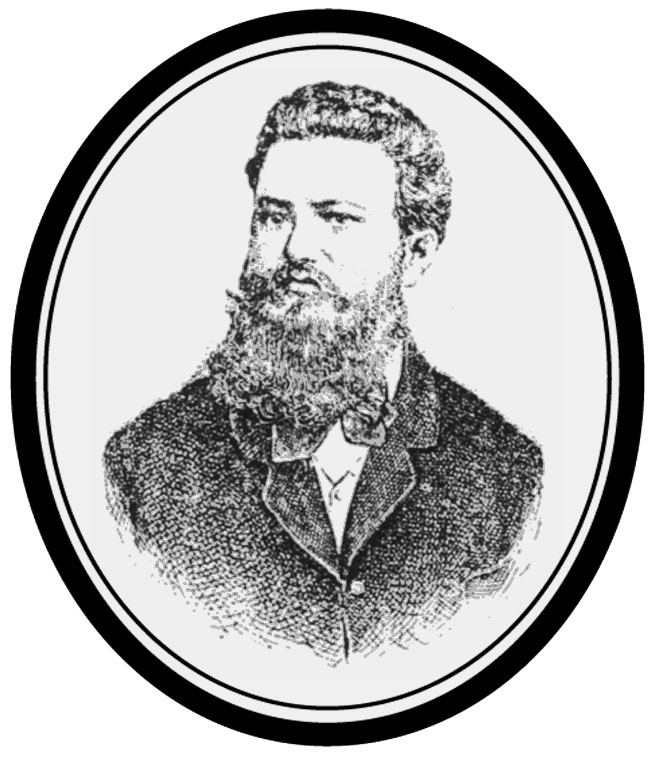 OSNOVNA  ŠKOLA   LJUDEVITA  MODECAKRIŽEVCIGODIŠNJI  PLAN  I  PROGRAMRADA  ŠKOLE  ZA  ŠKOLSKU  GODINU2017./2018.KRIŽEVCI, 28. RUJNA 2017.SADRŽAJOSNOVNI PODATCI O ŠKOLI	4UVOD	5IME ŠKOLE	7HIMNA  ŠKOLE	8GODIŠNJI PLAN I PROGRAM RADA	91. UVJETI RADA	101.1. PODATCI O ŠKOLSKOM PODRUČJU	101.2. PROSTORNI UVJETI	101.2.1. UNUTRAŠNJI ŠKOLSKI PROSTOR	101.2.2. PRIKAZ UNUTRAŠNJEG ŠKOLSKOG PROSTORA I NJEGOVE  NAMJENE	11          PO SMJENAMA	111.2.3. STANJE ŠKOLSKOG OKOLIŠA	132.  ZAPOSLENICI U ŠKOLI	162.1. PODATCI O UČITELJIMA	 2.2. PODATCI O VJEROUČITELJIMA	 2.3. PODATCI O RAVNATELJU I STRUČNIM SURADNICIMA	 2.4.  PODATCI O TAJNIKU I ADMINISTRATIVNO-TEHNIČKOM OSOBLJU	 3.  PODATCI O UČENICIMA	244.  PODATCI  O BROJU RAZREDNIH ODJELA	225.  ORGANIZACIJA  RADA	235.1. PODATCI O UČENICIMA I RAZREDNIM ODJELIMA	235.2. ORGANIZACIJA SMJENA	235.3. GODIŠNJI KALENDAR RADA	245.4. RASPORED  SATI	25RASPORED  SATI   PREDMETNE  NASTAVE  -- šk. god. 2017./2018..	 RAZREDNA NASTAVA – MATIČNA ŠKOLA	28PŠ Apatovac –        K  1.-2.-3.- 4. Ivanka Strmečki Baričević	29PŠ Dubovec   –       K  3.-4.  Katarina Harča Sinković	29PŠ Glogovnica –     K  2.-3. M.Ferendiš;   K  1.-4. J. Rabadžija	29PŠ Sv. Helena –      K  1.-4. Renata Krulić;  K 2.-3. Marija Kučina	30     PŠ Križ. Poljana  –  K  1.-2. Snježana Butković;   K  3.-4. Jasna Bratić	30PŠ Veliki Raven –   2. Anđelka Balić 3. Jasmina Borošak; K   1.-4. Renata Trstenjak	31PŠ Vojakovac  –      K  3.-4. Dragica Osman K  1.-2. Draženka Pušić;	31PŠ Voj. Osijek  –     K  1.-2.-3.   Tihomir Pleša	316.   NASTAVNI PLAN I PROGRAM RADA ŠKOLE	356.1. FOND SATI NASTAVNIH PREDMETA PO RAZREDNIM ODJELIMA	336.2. PLAN  IZVANUČIONIČKE   NASTAVE	346.3. PLAN IZBORNE NASTAVE U ŠKOLI	356.4. RAD PO PRILAGOĐENOM PROGRAMU	366.5. NASTAVA U KUĆI	366.6. DOPUNSKA NASTAVA	376.7. DODATNI RAD (RAD S DAROVITIM UČENICIMA)	386.8. PLAN IZVANNASTAVNIH  DJELATNOSTI	396.9. UKLJUČENOST UČENIKA U IZVANŠKOLSKE DJELATNOSTI	407.  PLAN ORGANIZIRANJA KULTURNE I JAVNE	41     DJELATNOSTI  ŠKOLE	418.  PROFESIONALNO INFORMIRANJE I USMJERAVANJE	449.  PLAN BRIGE ŠKOLE ZA ZDRAVSTVENO-SOCIJALNU I	45     EKOLOŠKU ZAŠTITU	4510. TJEDNO  ZADUŽENJE  UČITELJA   -   RAZREDNA   NASTAVA	47      TJEDNO  ZADUŽENJE  UČITELJA     -   PREDMETNA   NASTAVA……………………      4811.  PLANOVI PERMANENTNOG STRUČNOG       USAVRŠAVANJA	5012.  PLAN RADA STRUČNIH TIJELA, STRUČNIH	52        SURADNIKA I TIJELA   UPRAVLJANJA	5212.1. PLAN RADA UČITELJSKOG VIJEĆA	5212.2. PLAN  RADA  RAZREDNIH  VIJEĆA	5412.3. PLAN  RADA RAZREDNIKA	5412.4. PLAN RADA VIJEĆA RODITELJA	5512.5. PLAN I PROGRAM RADA RAVNATELJA ŠKOLE	5812.6. PLAN I PROGRAM RADA ŠKOLSKOG ODBORA	6112.7. GODIŠNJI PLAN I PROGRAM RADA PEDAGOGA	6312.8. GODIŠNJI PLAN I PROGRAM RADA SOCIJALNOG PEDAGOGA	7012.9. GODIŠNJI PLAN I PROGRAM RADA SOCIJALNOG RADNIKA	7512. 10. BLAGAJNIK – ADMINISTRATOR	7912.11. TEHNIČKA SLUŽBA	8112.12. GODIŠNJI PLAN I PROGRAM RADA TAJNIKA ŠKOLE	8212.13. VODITELJA  RAČUNOVODSTVA	8612.14. GODIŠNJI PLAN I PROGRAM RADA ŠKOLSKOG KNJIŽNIČARA	8813.   PLAN  I PROGRAM RADA ŠKOLSKOG        SPORTSKOG DRUŠTVA ,,IZVOR”	9314.  PLAN I PROGRAM RADA UČENIČKE       ZADRUGE    „IZVOR“	9415. PRIJEVOZ UČENIKA PUTNIKA	9516. PREHRANA U ŠKOLSKOJ KUHINJI	98 OSNOVNI PODATCI O ŠKOLIOsnovna škola: Osnovna škola Ljudevita ModecaAdresa (mjesto, ulica, broj): Križevci, Franje Račkog 3Županija: Koprivničko - križevačkaBroj i naziv pošte: 48 260 Križevci
Broj telefona: 	048/681-677  – tajništvo    Broj telefaksa: 	048/681-677			048/682-642  – ravnatelj			098/398-266  – ravnatelj       Broj područnih razrednih odjela (škola):  8 PŠ   (14 PRO)Broj djelatnika: 	a) učitelja razredne nastave: 27                           	b) učitelja predmetne nastave:43                           	c) stručnih suradnika: 4                           	d) ostalih djelatnika: 25Ravnatelj škole: Dražen Bokan, prof.Voditelj smjene A-turnusa : Gorana Lovreković, dipl.učiteljVoditelj smjene B-turnusa: Ivana Dokuš Komarica, prof.Satničar: Goran Ljaljić, dipl.ing.matematike Voditelj informatičke učionice: Velimir Iveković, prof.Voditelj školske zadruge „Izvor“: Tihomir Pleša, mag.prim.obrazovanjaVoditelji područnog razrednog odjela (područne škole): PŠ Apatovac – Ivanka Strmečki Baričević, PŠ Dubovec – Katarina Harča Sinković, PŠ Glogovnica – Marina Ferendiš, PŠ Sveta Helena – Renata Krulić, PŠ Veliki Raven – Jasmina Borošak, PŠ Križevačka Poljana – Snježana Butković, PŠ Vojakovac – Dragica Osman, PŠ Vojakovački Osijek – Tihomir Pleša.  UVOD  PRIPREME ZA POČETAK  ŠKOLSKE GODINENastava je u školskoj godini 2017./2018. počela 4. rujna 2017. U prvi razred Osnovne škole Ljudevita Modeca Križevci upisano je  91 učenika te sada u školi ima  884 učenika. 	U  školskoj godini 2017./2018. Osnovna škola Ljudevita Modeca Križevci partner je u EU projektu „Pomozimo jedni drugima III“ kojem je nositelj Grad Križevci, putem kojeg osigurano je 8 pomoćnika u nastavi za 8 učenika naše škole.     Od školske godine 2017./2018. Škola je u sustavu eDnevnika.	U Osnovnoj školi Ljudevita Modeca Križevci u školskoj godini 2017./2018. provodit će se sljedeći programi:AKTIVNOSTI I SURADNJA S LOKALNOM ZAJEDNICOMObilježavanje Dana kruha – učiteljice razredne nastave A i B smjena, PŠ (16.10.2017.) Grad (13.10.2017.): Jasna Bratić, Anica Žulj, Nataša Majnarić Mali božićni sajam (15.12.2017.) –Josipa Rabadžija, Marina Ferendiš, Katarina Harča Sinković Tikvijada – Suzana Balić, Ksenija Legradić, Snježana Butković, Renata Krulić, Marija KučinaMaskenbal (10.2.2018.)– Sanja Vujić, Tanja Kulović- Balić Izložbe pisanica – Brankica Salopek, Ivka Kajganić, Ivanka Strmečki BaričevićUskrs – obilježavanje učenici i učitelji Osnovne škole Ljudevita ModecaDan grada –predstavljanje projekta “Križevci”, Martina Valec Rebić, Tihomir PlešaDani narcisa – Brankica Salopek, Ivka Kajganić, Katarina Harča, Marina Ferendiš, Anđelka Balić, Sandra Poje, Lucija Martinčić, Jasna BratićObilježavanje Europskog dana jezika (26.9.2017.) – Krunoslav Puškar, Irena Horvat, Jadranka Crnić, Maja Koretić, Ivan Vukalović, Barica Blagaj, Josip Žulj, Zlatko Smetiško, Dijana KošutićPutovima svetog Marka Križevčanina – orijentacijsko trčanje – Darinka Šimunčić i razrednici Đurđevo pod lipom – Brankica Salopek, Ivka Kajganić, Suzana Balić, Anđelka Balić, Sandra Poje, Lucija MartinčićMalo veliko spravišće (8.6.2018.) – Renata Trstenjak, Jasmina Borošak, Renata Krulić, Marija Kučina Suradnja s Udrugom “Maslačak”- Ana-Rosanda Ćaćić-Arapović  Suradnja s Komunalnim poduzećem -obilježavanja Dana planeta Zemlje- učitelj prirode/biologije, razrednici; Senka Pleše sudjelovanje na Gospodarskom sajmu2. PRIREDBESveti Nikola – Lucija Martinčić(coordinator), Ozren Bogdanović, Ivanka Strmečki Baričević (prijevoz)Božićna priredba –  Sanja Vujić, Ozren Bogdanović, Nina Drakulić, Mateja Hrebak, Ankica Špoljarić MandićBožićna priredba PŠ – učitelji područnih školaPriredba za osmaše – Ankica Špoljarić Mandić, Sandra Poštić, Mateja Hrebak i  razrednici 8. razredaPriredba za prvašiće – Ozren Bogdanović, Brankica Salopek, Nataša Marković, Vanja Konfic, Ivanka Strmečki Baričević, Josipa Rabadžija, Renata Krulić, Snježana Butković, Renata Trstenjak, Draženka Pušić, Tihomir PlešaDan škole-20 godina suradnje BCB- Tihomir Pleša, Sandra Poštić, Danijela Zagorec, Senka Pleše (koordinatori)3. PREVENTIVNI I VOLONTERSKI PROGRAMICAP program – Branka Lazor, Elvira Kiš Miklečić, Tihomir PlešaSuradnja s Udrugom Bimbo Chiama Bimbo – voditelji Tihomir Pleša, Elvira Kiš Miklečić, Sanja Vujić, Marina Ferendiš, Katarina Harča Sinković, Marija Kučina, Renata TrstenjakSkupljanja slikovnica, knjiga i igračaka za dječji odjel bolnice- Ivana Dokuš Komarica, Mateja HrebakPrikupljanje plastičnih čepova za udrugu “Maslačak”  – Ivana Dokuš Komarica, Elvira Kiš MiklečićLARA – socijalizacijske vještine – voditeljica Ana-Rosanda Ćaćić-ArapovićMala kreativna socijalizacijska skupina – voditelji Elvira Kiš Miklečić, Branka Lazor i Tihomir Pleša Program prevencije ovisničkih oblika ponašanja – Elvira Kiš Miklečić, Branka Lazor, razredniciNisam sam – program prevencije zlostavljanja – Elvira Kiš Miklečić, Branka Lazor, razrednici – suradnja s policijomProgram „Jedan od 5“ – prevencija seksualnog zlostavljanja, Elvira Kiš Miklečić, Branka Lazor, razredniciRadionice „Daj 5“  –Branka Lazor, Elvira Kiš Miklečić, Romana Erhatić Učimo zajedno – školski program pomoći u učenju - Ana-Rosanda Ćaćić-Arapović, Branka Lazor, Elvira Kiš Miklečić, svi učiteljiVolontiram dobro biram – suradnja s Udrugom osoba s invaliditetom Križevci – Dražen Bokan, Valentina Jurišić, Ivan Pokupec4. OSTALI PROGRAMISuradnja s Gradskim muzejom – Vedrana Rađa i razredniciSuradnja s DVD Križevci i JVP Križevci – Dražen Bokan i učiteljice 4. razreda MŠDan učitelja – obilježavanje – Učiteljsko vijećeGradske sportske igre – sportski dan - Darinka Šimunčić, Marjana Fržović, Nataša Marković, Vanja Konfic, Tanja MajnarićUtrka ulicama grada Križevaca -Darinka Šimunčić, Marjana Fržović, Nataša Marković, Vanja Konfic, Tanja MajnarićSuradnja u organizaciji Sportske igre mladih – Nataša Marković, Vanja Konfic, Tanja MajnarićŠkola plivanja – Darinka Šimunčić, Marjana FržovićZdrava prehrana (suradnja s Srednjom školom Ivan Seljanec) – voditelji Dražen Bokan,Vedrana Rađa,Tanja Majnarić, Vanja Konfic, Petra Kačarovski, Anđelka Balić, Dejan StovragVrtim zdravi film – Marjana Fržović, Darinka Šimunčić Promicanje vrijednosti domovinskog rata – listopad/studeni 2017. -  Vedrana Rađa,  Marta Matoić , Udruga dragovoljaca i veterana Domovinskog rata Republike Hrvatske podružnica Koprivničko-križevačke županijeDan sjećanja na žrtve holokausta – 27.1.2018. -  koordinator - Vedrana Rađa Projekt šafran  - rujan 2017.– veljača 2018. - Vedrana RađaDan sjećanja na žrtvu Vukovara -  Vedrana Rađa, Marta MatoićVanjsko vrednovanje – Dražen Bokan, Branka LazorUnutarnje vrednovanje- Tim za kvalitetuFestival matematike – Dražen Bokan, Gordana Podravec, Goran Ljaljić, Katarina Mijić, Gorana Lovreković, Velimir Iveković  i učiteljice RNVečer matematike – Gordana Podravec, Goran Ljaljić, Katarina Mijić, Gorana Lovreković, Velimir Iveković i učiteljice RNKlokan bez granica – Gordana Podravec, Goran Ljaljić, Katarina Mijić, Gorana Lovreković, Velimir Iveković i učiteljice RNDan broja Pi- Gordana Podravec, Goran Ljaljić, Katarina Mijić, Gorana Lovreković, Velimir IvekovićEratostenov eksperiment – Gordana Podravec, Ivana Dokuš KomaricaNatječaj Eko fotka OŠ Ferdinandovac – Gordana PodravecŠkolski list „Izvor“ – Martina Valec- Rebić,svi učitelji područnih i matične školeSusret glagoljaša- Mateja Hrebak, Ana Andrić, Martina Valec-Rebić, Danijela Zagorec,Snježana Margetić, Ankica Špoljarić MandićSuradnja s Gradskom organizacijom Crvenog križa – Dražen Bokan, Suzana Balić, Elvira Kiš Miklečić, razrednici 1. razredaSuradnja s korisnicima domova za stare i nemoćne/ Udrugama umirovljenika – Suzana Balić, Ivka KajganićSuradnja s Hrvatskom udrugom kristalografa (Hrvatska kristalografska zajednica+ Pliva) “Ljepota kristalnih ploha”-Marija BiljanPosvojeni pisac - Suzana Balić i Romana ErhatićČitanjem do zvijezda – Romana Erhatić, Danijela Zagorec, Mateja Hrebak, Ankica Špoljarić Mandić, Martina Valec- Rebić, Sanja Margetić, Ana AndrićČitamo mi, u obitelji svi –Romana Erhatić i učiteljice 3.trećeg razredaČitanje na poznaje granice/Branje ne pozna meje – Romana Erhatić, Sanja VujićKnjižnično-informacijsko obrazovanje – Romana Erhatić i razredniciMjesec hrvatske knjige– Romana Erhatić i razredniciNatječaj dječje duhovne književnosti- suradnja s Udrugom “Stjepan Kranjčić”-Martina Valec- Rebić, Dražen Bokan, Danijela Zagorec, Valentina Jurišić, Mihaela Ljutić, Sandra Poštić, Tihomir Pleša, Senka Pleše, Lucija Martinčić i ostaliIzdavanje svjedodžbi i upis u e-maticu – koordinatori Velimir Iveković, Branka Lazor, razrednici Izrada GPP i Školskog kurikuluma – koordinatori Dražen Bokan, Anđelka Balić, Velimir Iveković, Goran Ljaljić, Tihomir Pleša, Ivana Dokuš Komarica, Vedrana Rađa, Gordana Podravec, Sandra Poje, Marina Ferendiš, Ivanka Strmečki, Suzana Balić,Lucija Martinčić, E-dnevnik-Branka Lazor, Velimir Iveković, Gorana Lovreković, Ivana Dokuš Komarica, Suzana Balić, Sanja Vujić, Ivanka StrmečkiIzložba “Japan”- Dražen Bokan, Senka Pleše, Danijela Zagorec, Tihomir Pleša, Martina Valec- Rebić, Lucija Martinčić,  učitelji područnih i matične školeSuradnja s Centrom za odgoj, obrazovanje i rehabilitaciju- Suzana Balić, Ivana Dokuš Komarica, Romana ErhatićSusret đaka glazbenjaka- Sandra PoštićPredstavljanje projekta “Križevci”- Martina Valec-RebićVjeronaučni susret učenika i učitelja, likovni natječaj “Sveti Marko Križevčanin”- Mihaela Ljutić, Valentina Palošika Obilježavanje Dana Europe –Irena Horvat, Jadranka Crnić, Maja Koretić, Ivan Vukalović, Krunoslav Puškar, Dijana KošutićHippo-međunarodno natjecanje iz engleskog jezika: Irena Horvat, Jadranka Crnić, Maja Koretić, Barica Blagaj, Zlatko SmetiškoKriževačke igre starih sportova-Darinka ŠimunčićKros Sportskih novosti (Zagreb)-Darinka Šimunčić, Marjana FržovićKros grada Daruvara-Darinka Šimunčić, Marjana FržovićUniverzalna sportska škola z a učenike nižih razreda-Darinka Šimunčić, Marjana FržovićVježbaonica za učenike viših razreda-Darinka ŠimunčićRadinica izrade uporabnih predmeta recikliranjem-Vedrana Rađa, Elvira Kiš Miklečić, Gordana PodravecShema školskog voća-Dražen Bokan i razredniciShema školskog mlijeka-Dražen Bokan i razredniciSuradnja s dječjim vrtićem “Zraka sunca”-Gordana PodravecSkupljanje starih baterija-suradnja s tvrtkom “Friš”-Vedrana Rađa i Gordana PodravecIME ŠKOLE	Škola je 1991. godine dobila ime OSNOVNA ŠKOLA LJUDEVITA MODECA. Odluku o imenu škole donijela je Skupština općine Križevci na skupnoj sjednici Vijeća udruženog rada, Vijeća mjesnih zajednica i Društveno-političkog vijeća održanoj 7. veljače 1991. godine, Odlukom:Klasa: 022-01/91-01/02., Urbroj: 2141-01/91-6.LJUDEVIT MODEC    (Križevci, 21. srpnja 1844. godine – Zagreb, 2. siječnja 1897. godine)	Ljudevit Modec rođen je 1844. godine u Križevcima u obrtničkoj obitelji, gdje  već od najranije dobi, pod utjecajem majke koja je bila vrlo obrazovana za ono vrijeme, pokazuje ,,smisao i talent za knjigu“.	Osnovnu školu završio je u Križevcima. Još kao dijete zavolio je učiteljski poziv te se nakon niže realke u Varaždinu, koju je završio s najboljim uspjehom, upisuje na učiteljsku školu u Pragu. Po završetku učiteljske škole vraća se u Hrvatsku.	Radio je kao učitelj u Zagrebu na kaptolskoj osnovnoj školi, učiteljskoj školi te na višoj djevojačkoj školi. Od 1874. do 1890. godine bio je ravnatelj učiteljske škole u Zagrebu, a od 1890. do 1893. u Petrinji. Bio je jedan od osnivača Učiteljske zadruge (1865. godine) i Hrvatskog pedagoško-književnog zbora (1871. godine). Dvadeset i dvije godine (1873. – 1895.) bio je urednik pedagoškog časopisa ,,Napredak“ i za njega je napisao mnogo članaka pedagoškog, metodičkog i literarnog sadržaja. ,,Napredak“ izlazi još i danas kao stručni pedagoški časopis, a izdaje ga Hrvatski pedagoško- -književni zbor.	Napisao je više metodičkih djela za nastavu ,,prirodopisa, crtanja i geometrije“, priručnik za početnicu te dvije čitanke (za II. i III. razred).	Bio je vrlo uspješan u svom učiteljskom radu. Svoje bogato znanje i iskustvo znao je prenijeti svojim učenicima koji su cijenili svog učitelja i rado ga se sjećali. Svoje oduševljenje učiteljskim pozivom prenosio je na mlade učitelje.	Modec je bio veliki učitelj i pedagog te se svojim radom i naprednim idejama isticao među hrvatskim učiteljima druge polovice 19. stoljeća. Cijeli je život posvetio učiteljskom pozivu te svom pedagoškom, organizacijskom i literarnom radu, nastojeći tako stvoriti što bolje uvjete za razvoj hrvatskog školstva i kulture. Svojim idejama je također nastojao modernizirati nastavni rad i time unaprijediti osnovnu školu. Zalagao se za bolji društveni i materijalni položaj hrvatskih učitelja. Među učiteljima je razvijao duh patriotizma i otpor prema svemu što je tuđinsko.	Zbog svega što znamo o Ljudevitu Modecu, možemo biti ponosni što naša škola nosi ime jednog tako velikog i značajnog učitelja i pedagoga koji se rodio i dio života proveo u našem gradu.HIMNA  ŠKOLE                                Kad prolazim ulicom, pokraj svoje škole                                srce zatreperi sve jače, sve bolje,                                a kada uđem, tu u školu moju,                                naiđem tad odmah na dragu klupu svoju.  Pripjev                   Ljudevit Modec to je moja škola,                                radost i veselje vlada u njoj,                                Ljudevit Modec to je moja škola,                                u njoj je svatko prijatelj moj.                                U mojem razredu, u toj našoj školi,                                Osmijeh i toplina na licima su svim,                                Ljudevit Modec, to je moj dom                                i uvijek će ostati mlad u srcu mom!  Pripjev …                                Tu smo naučili svoja prva slova,                                ovdje smo stekli prijateljstva nova,                                tu su se rodile i ljubavi prve,                                najdraža školo, hvala ti za sve.  Pripjev …  						Autor teksta i glazbe: Ozren Bogdanović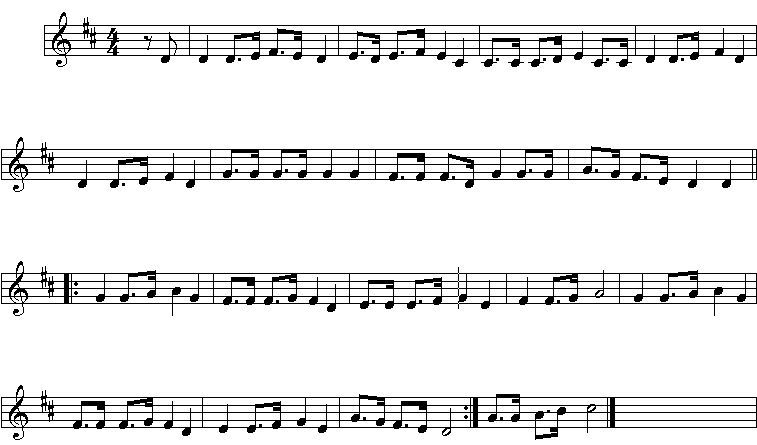 Temeljem članka 28. Zakona o odgoju i obrazovanju u osnovnoj i srednjoj školi, i članka 24. Statuta OŠ Ljudevita Modeca Križevci, F. Račkoga 3,  prihvaćenog na sjednici Učiteljskog vijeća od 26. rujna 2017. i sjednici Vijeća roditelja  od 27. rujna 2017., Školski odbor Osnovne škole Ljudevita Modeca Križevci dana  28. rujna 2017.  d o n o s i                                                                                                                                                                            GODIŠNJI PLAN I PROGRAM RADA               Godišnji plan i program rada škole temelji se na Zakonu o odgoju i obrazovanju u osnovnoj i srednjoj školi, Kolektivnom ugovoru za zaposlenike u osnovnoškolskim ustanovama,  Pravilniku o kalendaru rada osnovne škole za školsku godinu 2017./18., Pravilniku o broju učenika u redovnom i kombiniranom razrednom odjelu u osnovnoj školi, Pravilniku o osnovnoškolskom obrazovanju i odgoju djece s teškoćama u razvoju.              Izrada Godišnjeg plana i programa rada škole temelji se na analizi Izvještaja o radu škole na kraju školske godine 2016./2017., na osnovi nastavnog plana i programa i školskog kurikuluma.  1. UVJETI RADA1.1. PODATCI O ŠKOLSKOM PODRUČJU          Osnovna škola Ljudevita Modeca u Križevcima u svom sastavu ima:  1. 	MATIČNU ŠKOLU u Križevcima s 32 razredna odjela učenika I. –  VIII. razreda   			 (13 odjela I. – IV. razreda i 19 odjela  V. – VIII. razreda).                                                                                                                                               2. 	PŠ APATOVAC s jednim kombiniranim odjelom  I. – IV. razreda  3. 	PŠ DUBOVEC s jednim razrednim odjelom  III. – IV. razreda  4. 	PŠ GLOGOVNICA s dva razredna odjela I. – IV. razreda  5. 	PŠ SVETA HELENA s dva razredna odjela I. – IV. razreda  6. 	PŠ KRIŽEVAČKA POLJANA  s dva razredna odjela I. – IV. razreda  7. 	PŠ VELIKI RAVEN s tri razredna odjela I. – IV. razreda  8. 	PŠ VOJAKOVAC s dva razredna odjela I. –  IV. razreda  9. 	PŠ VOJAKOVAČKI OSIJEK s jednim razrednim odjelom I. – III. razredaŠkolsko područje pokriva cca 150 km2 površine u smjeru sjever - jug u duljini cca  i prosječne širine . Na tom području ima  cca 40 naseljenih mjesta. Najudaljenije mjesto je Apatovac na sjeveru i Ravenska Sela na jugu. Prometna povezanost MŠ i PŠ relativno zadovoljava. Veći dio prometnih komunikacija je asfaltiran dok je manji dio trasiran bez završnog asfaltnog sloja (prema Dubovcu,  Križ.Poljani, Voj. Osijeku). 1.2. PROSTORNI UVJETI1.2.1. UNUTRAŠNJI ŠKOLSKI PROSTOR              Matična škola raspolaže s cca 3 240 m2 prostora u školskoj zgradi uključujući prilagođeni prostorom za tjelesnu i zdravstvenu kulturu, kotlovnicu centralnog grijanja i garaže. Od toga prostora na učionice, kabinete i prostore za komuniciranje otpada cca 1 800 m2, na sanitarne čvorove i hodnike, stubišta 1 280 m2, na prilagođeni prostor za TZK cca . Nova školska športska dvorana obuhvaća 2 484,30 m2 površine.              Škola je dobro opremljena AV opremom i didaktičkom opremom.                                                                   Prostor za ostvarivanje odgojno-obrazovnog rada sastoji se od:– 7 učionica za razrednu nastavu– 15 specijaliziranih učionica za predmetnu nastavu– 1 prilagođenog prostora za TZK– 1 školske športske dvorane– 5 kabineta– 1 zbornice– 6 ureda– 2 prostora za tehničko osoblje– 1 prostora za pismohranu– 1 učionice za informatiku– 1 spremišta namirnica za potrebe školske kuhinje– 1 školske kuhinje s blagovaonicom– 7 sanitarnih čvorova– 1 kotlovnice sa spremištem alata i strojeva– 1 školske knjižnica i– 1 garaže za školski automobil.1.2.2. PRIKAZ UNUTRAŠNJEG ŠKOLSKOG PROSTORA I NJEGOVE  NAMJENE PO SMJENAMAMatična škola: I. – VIII. razredaŠifra opremljenosti:                                                                            do 50% ..................1                                                                            51-70% ................. 2                                                                            71-100% .................3Područne škole: I.-IV. razredŠifra opremljenosti:                                                                      do 50% .................. 1                                                                      51-70% ...............… 2                                                                      71-100%.................3Učenički prostor RN PRO je zadnjih godina opreman i sada je solidno opremljen audio-vizualnim pomagalima i didaktičkom opremom.  Predmetna nastava je organizirana s dobro opremljenim kabinetima, a posebno treba istaknuti kabinete fizike, kemije, biologije, tehničke kulture, informatike, stranog jezika, geografije, glazbene kulture i likovne kulture. Potrebno je i dalje nastojati održati postojeće standarde kako bi nastavni proces kontinuirano bio osuvremenjivan.1.2.3. STANJE ŠKOLSKOG OKOLIŠA              Škola posjeduje ukupno  zemljišta (matična škola i osam područnih škola). Od toga je 8 408 m2 parkova: 6 602 m2 u matičnoj školi,  u PŠ Apatovac,  u PŠ Glogovnica,  u PŠ Sv. Helena,  u PŠ Križevačka Poljana,  u PŠ Dubovec, 320 m2 u PŠ Veliki Raven,  u PŠ Vojakovac te 40 m2 u PŠ Voj. Osijek.              Parkove oko školskih zgrada redovito održavaju djelatnici zaduženi za čišćenje, a isto tako i učenici i učitelji. Učenici i učitelji svake godine detaljnije čiste i uređuju školske parkove po rasporedu i planu koji je načinila ekološka grupa škole. Isto tako, redovito sade novo drveće i ukrasno grmlje.              Škola posjeduje 16 574 m2 sportskih terena. Od toga je u matičnoj školi 3 960 m2 (dva asfaltirana igrališta za mali nogomet i košarku i jedan travnati teren za odbojku). U područnim školama su to travnati tereni na kojima se odvija nastava TZK, a veličina im je: 1 404 m2 u PŠ Apatovac,  8 100 m2 u PŠ Glogovnica,  u PŠ Sv. Helena, 2060 m2 asfaltirano u PŠ Veliki Raven,  i  u PŠ Voj. Osijek.              Obradivog zemljišta je ukupno , i to:  u matičnoj školi,  u PŠ Apatovac, 2 734 m2 u PŠ Glogovnica,   u PŠ  Sv. Helena,  u PŠ Križevačka Poljana, 3 403 m2 u PŠ Dubovec, 8 676 m2 u PŠ Veliki Raven, 7 140 m2 u PŠ Vojakovac i  u PŠ Voj. Osijek.  zemljišta su livade i ostale vrste zemljišta.2. ZAPOSLENICI ŠKOLE ŠKOLSKE GODINE 2017./2018.2.1. PODATCI O UČITELJIMA 2/ PODATCI O VJEROUČITELJIMA3./ PODATCI O RAVNATELJU I STRUČNIM SURADNICIMA4./ PODATCI O TAJNIKU I ADMINISTRATIVNO TEHNIČKOM OSOBLJU3.   PODATCI O UČENICIMAPODATCI  O BROJU RAZREDNIH ODJELAOsnovna škola Ljudevita Modeca ima 46 razrednih odjela; u matičnoj školi 32 (13 razredne nastave i 19 predmetne nastave). Broj razrednih odjela u područnim školama je sljedeći:PŠ Apatovac – 1PŠ Vojakovački Osijek – 1PŠ Glogovnica – 2PŠ Vojakovac – 2PŠ Sveta Helena – 2PŠ Križevačka Poljana – 2PŠ Veliki Raven – 3PŠ Dubovec – 1.5.  ORGANIZACIJA  RADA5.1. PODATCI O UČENICIMA I RAZREDNIM ODJELIMA              U školskoj godini 2017./2018. školu pohađa 884 učenika raspoređenih  u 46 razrednih odjela. U matičnoj školi u Križevcima je 771 učenika u 32 razredna odjela (13 razrednih odjela I.-IV. razreda s 315 učenika i 19 razrednih  odjela V.-VIII. razreda s 456 učenika).  U školi ima 34 redovitih razrednih odjela i 12 kombiniranih.              U osam područnih škola je 113 učenika u 14 razrednih odjela I.-IV. razreda. U PŠ Veliki Raven su dva čista razredna odjela i jedna dvorazredna kombinacija, u PŠ Apatovac četverorazredna kombincija, u PŠ Dubovec dvorazredna kombinacija, u PŠ Voj. Osijek jedna trorazredna kombinacija, a u ostalim školama su po dvije dvorazredne kombinacije.5.2. ORGANIZACIJA SMJENA              Nastavni rad u matičnoj školi u Križevcima organiziran je u dvije smjene. Jutarnja smjena s radom započinje u 8.00 sati, a popodnevna u 13.20 sati. Smjene se svaki tjedan izmjenjuju.U obje smjene su učenici i razredne i predmetne nastave. 	U smjeni A  je 17 razrednih odjela – 1.c, 2. a, 3.b,c, 4. a,b, 5. a, b, 6. a, b,c, 7. a, b,c  i 8. a, b,c. 	U smjeni ,,B”  je 15 razrednih odjela – 1. a, b, 2. b,c, 3. a,  4. c,d, 5. c,d,  6. d,e, 7. d, e i 8. d, e                               U područnim školama rad je organiziran: 								         a) u dvije smjene:  PŠ Sv. Helena, PŠ Križ. Poljana                b) u jednoj smjeni: PŠ Apatovac, PŠ Dubovec, PŠ Veliki Raven (smjena se svaki tjedan mijenja)                                                           PŠ Vojakovac i PŠ Glogovnica i PŠ Vojakovački Osijek.              Prehrana učenika u matičnoj školi organizirana je tako da za vrijeme prvog velikog odmora (poslije 2. školskog sata) objeduju učenici I. – IV. razreda, a za vrijeme drugog velikog odmora (poslije 3. školskog sata) učenici V. – VIII. razreda. Prehrana u školskoj kuhinji organizirana je u dvije smjene jer je blagovaonički prostor premalen da bi svi učenici istovremeno mogli objedovati.              Učenici čije je prebivalište od škole udaljeno 3 –  (učenici I. – IV. razreda) i preko   (učenici V. – VIII. razreda) svakodnevno u školu dolaze školskim autobusima. Organiziranim prijevozom obuhvaćeno je 384 učenika.                            Dežurstvo učitelja organizirano je tako da svaki dan po dva učitelja dežuraju u prizemlju, na I. katu, II. katu i kod autobusa.  5.3. GODIŠNJI KALENDAR RADA5.4. RASPORED  SATI	Raspored sati za predmetnu nastavu izrađuje satničar, a za razrednu nastavu razredni učitelj za svoj razredni odjel. Pri izradi rasporeda sati vodilo se računa o psihofizičkim mogućnostima djeteta koliko je to bilo moguće. Naime, u našoj školi velik je problem nedostatak prostora pa smo pri izradi rasporeda sati prisiljeni voditi računa o tome da svi razredni odjeli svaki sat imaju adekvatan prostor za izvođenje nastave. Nastava TZK-a za predmetnu nastavu odvija se u dislociranoj sportskoj dvorani. Zbog dotrajalosti zgrade i učenici od 1. do 4. razreda imaju mogućnost koristiti sportsku dvoranu za vrijeme nastave TZK-a. Eventualno odvijanje nastave TZK-a u sportskoj dvorani evidentirati će se u napomene u Dnevniku rada.              Raspored sati za predmetnu nastavu nalazi se u zbornici i u svakom je trenutku dostupan. Po potrebi se može dati na uvid. Raspored sati razredne nastave nalazi se u dnevnicima rada svakog razrednogodjela.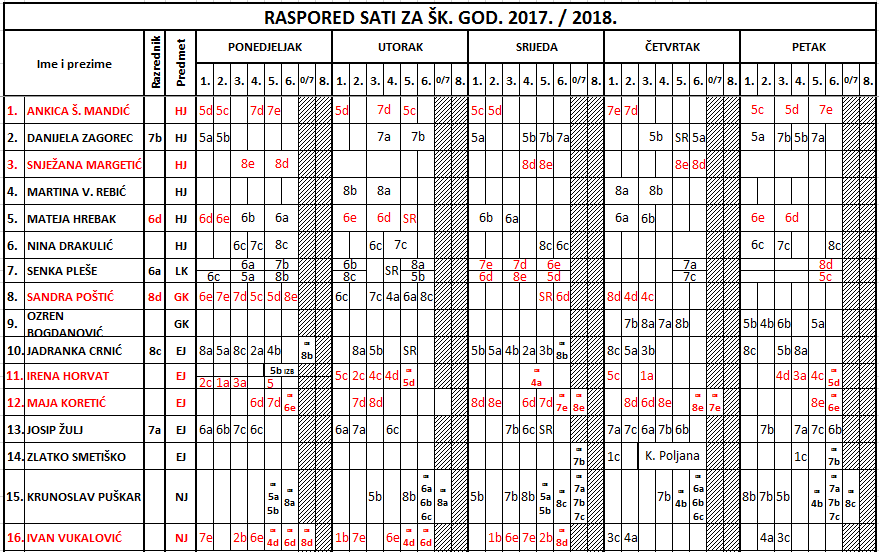 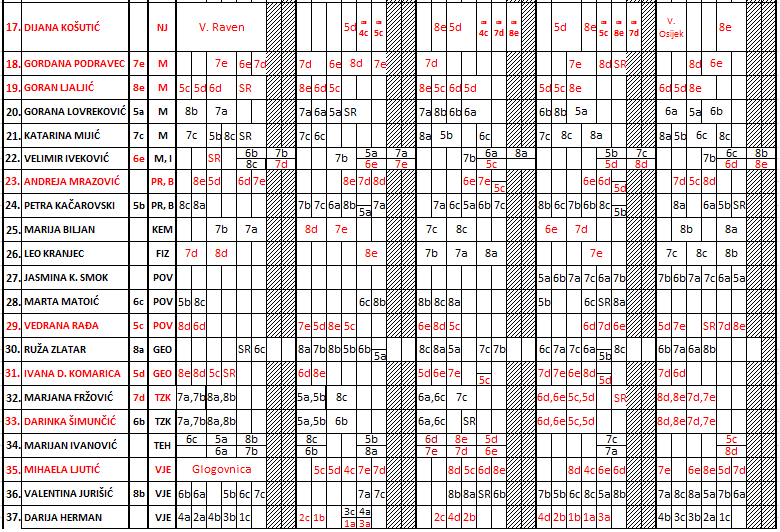 RAZREDNA NASTAVA – MATIČNA ŠKOLAPŠ Apatovac  – K  1.-2.-3.-4. Ivanka Strmečki BaričevićPŠ Dubovec   – K 3.-4.    Katarina Harča Sinković PŠ Glogovnica –    K  1.-4. Josipa Rabadžija;   K  2.-3. Marina Ferendiš PŠ Sv. Helena     –    K  1.- 4. Renata Krulić   2.-3. Marija KučinaPŠ Križ. Poljana    –    K  1.-2.  Snježana Butković;   K  3.-4. Jasna BratićPŠ Veliki Raven     –K 1. - 4. Renata Trstenjak; 2. Anđelka Balić;  3. Jasmina BorošakPŠ Vojakovac    –    K  1.-2. Draženka Pušić; K 3.-4. Dragica OsmanPŠ Voj. Osijek      –    K  1.-2.-3.  Tihomir Pleša                                             6.   NASTAVNI PLAN I PROGRAM RADA ŠKOLE6.1. FOND SATI NASTAVNIH PREDMETA PO RAZREDNIM ODJELIMA            Godišnje planiranje i programiranje učitelji su izvršili prema dogovoru na županijskim stručnim vijećima  u skladu s uputama Ministarstva znanosti, obrazovanja i sporta. Okvirni i mjesečni planovi, koji su izrađeni nakon sjednica razrednih vijeća na kojima se vrši zajedničko planiranje, nalaze se u arhivi pedagoga te su sastavni dio Godišnjeg plana i programa rada škole.6.2. PLAN  IZVANUČIONIČKE   NASTAVE        Na početku školske godine razrednici će na roditeljskim sastancima upoznati roditelje s planovima izvanučioničke nastave –  izletima, ekskurzijama, projektima, školom u prirodi, posjetom izložbama, posjetom kazališnim predstavama i slično.Na roditeljskim sastancima razrednici će upoznati roditelje s Pravilnikom o izvođenju izleta, ekskurzija i drugih odgojno – obrazovnih aktivnosti izvan škole (Narodne novine br. 87/14 i 81/15.)6.3.   PLAN IZBORNE NASTAVE U ŠKOLI6.4.   RAD PO PRILAGOĐENOM PROGRAMUUčenici s Rješenjem o primjerenom obliku školovanja prema članku 65. Zakona o odgoju i obrazovanju u osnovnoj i srednjoj školi i članku 4. Pravilnika o OŠ u šk. g. 2017./18. ili učenici gdje je postupak utvrđivanja u tijeku.	   Broj učenika po razredima s rješenjima i na opservaciji je sljedeći:                Podatci o učenicima nalaze se u arhivi škole odnosno u dokumentaciji školskog defektologa.                                                          	                                                                    .                                                          	                                                                    .                                                          	                                                                    6.5.   NASTAVA U KUĆIU ovoj školskoj godini  ne planira se nastava u kući. Ako će biti potrebe za njezinim organiziranjem ostvariti će se i ovaj oblik rada uz odobrenje Ministarstva znanosti, obrazovanja i sporta o organizaciji i provedbi nastave u kući.6.6.   DOPUNSKA NASTAVA6.7.   DODATNI RAD (RAD S DAROVITIM UČENICIMA)Jedan od oblika rada s darovitim učenicima je rad kroz dodatnu nastavu. Program dodatne nastave izvodi se s učenicima koji pokazuju više interesa za određene nastavne sadržaje, ali su i takvi da učenike pripremaju za natjecanja, smotre, susrete na svim razinama.6.8.   IZVANNASTAVNE AKTIVNOSTIO radu grupa izvannastavnih djelatnosti vodi se pedagoška dokumentacija. Program rada grupe, evidencija polaska, zabilješke o napredovanju učenika, dnevnik rada   vodi se u PREGLEDU RADA IZVANNASTAVNIH DJELATNOSTI koji se nalazi kod voditelja grupe.6.9.  UKLJUČENOST UČENIKA U IZVANŠKOLSKE DJELATNOSTI              U ovoj školskoj godini 150 učenika pohađa nastavu u OGŠ ,,Albert Štriga Križevci“. Voditelji su djelatnici OGŠ, a suradnja i komunikacija sa školom je vrlo dobra. Programi se ostvaruju u OGŠ.Učenici naše škole pohađaju  školu stranih jezika „NIKA“, a mnogi treniraju u sportskim klubovima: NK „Križevci“, ŽRK „Radnik“, RK „KTC“, KK „Križevci“, KK „Radnik“, TAE KWON DOO klubu, Karate klubu „KTC Križevci“, konjičkom klubu i ostalim klubovima koji su uključeni u Zajednicu sportskih udruga grada Križevaca, te „Križevačke mažoretkinje“.	Učenici su uključeni  u rad dobrovoljnih vatrogasnih društava svojega mjesta.7.  PLAN ORGANIZIRANJA KULTURNE I JAVNE DJELATNOSTI  ŠKOLE 8. PROFESIONALNO INFORMIRANJE I USMJERAVANJE              Profesionalno informiranje i usmjeravanje provodi se od I. razreda. Kroz sadržaje nastavnih predmeta, osobito prirode i društva u nižim razredima i tehničke kulture u višim razredima, učenici se upoznaju sa zanimanjima kojima se ljudi bave, upoznaju pojedina radna mjesta i uvjete rada pojedinih vrsta zanimanja.              Rad na profesionalnom informiranju i usmjeravanju intenzivira se u VIII. razredu kako bi se učenicima dalo što više informacija o mogućnostima i uvjetima upisa u srednje škole.              U mjesecu siječnju ili početkom veljače, u svim razrednim odjelima VIII. razreda, anketom se ispituju profesionalne namjere učenika VIII. razreda. Nakon obrade ankete, izdvajaju se učenici kojima je potrebno savjetovanje koje se obavlja u suradnji sa Zavodom za zapošljavanje - Služba za PO.Učenici koji se izdvajaju za savjetovanje su neodlučni učenici, nadareni učenici te učenici s teškoćama.Isto tako se  na roditeljskim sastancima intenzivnije radi na informiranju roditelja o mogućnostima i uvjetima upisa u pojedine srednje škole i srednjoškolske programe. U lipnju se održava roditeljski sastanak za sve roditelje učenika VIII. razreda na kojem ih ravnatelji srednjih škola u Križevcima upoznaju s programima zanimanja koja mogu upisati, a pedagog Službe za PO s mogućnostima upisa i vrstama srednjih škola izvan naše županije.9.  PLAN BRIGE ŠKOLE ZA ZDRAVSTVENO-SOCIJALNU I                            EKOLOŠKU ZAŠTITU10. TJEDNO  ZADUŽENJE  UČITELJA    Tjedno zaduženje učitelja i stručnih suradnika određuje se Pravilnikom o tjednim radnim obvezama učitelja i stručnih suradnika u osnovnoj školi i Pravilnikom o izmjenama i dopunama o tjednim radnim obvezama učitelja i stručnih suradnika u osnovnoj školi (NN 103 od 27.8.2014.) Sati u prekovremenom radu odrediti će se Rješenjem o obvezama učitelja u školskoj godini 2017./2018.11.  PLANOVI PERMANENTNOG STRUČNOG USAVRŠAVANJA              Stručno usavršavanje u školi provodi se kroz individualno stručno usavršavanje i usavršavanje kroz stručne kolegije. U školi rade sljedeći stručni aktivi:  Svi aktivi izrađuju programe rada stručnog aktiva  u kojem planiraju, osim organizacije i analize rada i stručne teme, a izbor tema temelji se na analizi rada u protekloj školskoj godini i primjenjuje se načelo aktualnosti.Svi aktivi  u svom programu rada planiraju:         Svi učitelji tijekom godine prisustvuju stručnim aktivima  i seminarima koje organizira Agencija za odgoj i obrazovanje.O održanim sjednicama stručnih aktiva  vodi se dokumentacija i zapisnici koji se, kao i programi rada, nalaze kod voditelja stručnog aktiva.12.  PLAN RADA STRUČNIH TIJELA, STRUČNIH SURADNIKA I TIJELA   UPRAVLJANJA12.1. PLAN RADA UČITELJSKOG VIJEĆA12.2. PLAN  RADA  RAZREDNIH  VIJEĆA Prva sjednica se održava na početku školske godine, prije početka nastave na njoj će se raspravljati o:strukturi razrednog odjela, načinu vođenja pedagoške dokumentacije razrednog odjela,upoznati sve razrednike o potrebi i načinu izrade analize odgojne situacije u odjelu i način upisivanja  u dnevniku rada,dogovoriti se o rokovima do kada treba biti izvršeno planiranje                                                                                                                                                                                                nastavnog rada.               Planiraju se 4 kvartalne sjednice, tijekom prvog obrazovnog razdoblja, na kraju I. polugodišta, sjednica za vrijeme proljetnih praznika i na kraju nastavne godine. Teme  sjednica bit će:- analiza uspjeha i vladanja učenika,- pedagoške mjere i izostanci učenika,- ostvarenje nastavnog plana i programa,- prijedlog mjera za poboljšanje uspjeha u razrednom odjelu.              Zapisnik sa sjednice razrednog vijeća razrednici upisuju u dnevnike rada. Zapisnik o broju negativno ocijenjenih učenika na kraju svakog polugodišta nalazi se kod pedagoga.              Ako se ukaže potreba za sazivanjem sjednice razrednih vijeća za jedan ili više razrednih odjela, razrednik će sazvati sjednicu i pripremiti prijedlog dnevnog reda.12.3. PLAN  RADA RAZREDNIKANa temelju analize odgojne situacije, svaki razrednik planira svoj rad s razrednim odjelom. Osim sadržaja planiranih na temelju odgojne situacije, razrednici planiraju: zdravstvenu zaštitu učenika (cijepljenje, sistematski pregled, brigu o redovitom posjetu liječniku), suradnju s roditeljima učenika, suradnju sa stručnom službom škole, ravnateljem, članovima razrednog vijeća, administrativno-pedagoške poslove, kulturnu i javnu djelatnost.	   Zadaća škole nije samo stjecanje i razvijanje znanja, nego i odgoj učenika. Stoga je potrebno ostvarivati i sljedeće ciljeve:poštovanje života razvijanje samopoštovanja i poštovanja drugih promicanje vrijednosti rada razvijanje sposobnosti za timski rad promicanje ljubavi i ponosa prema zavičaju i domovini razvijanje ekološke svijesti razvijanje osjećaja osobne i društvene odgovornosti razvijanje solidarnosti sa slabijima  potrebitijima i dr.Plan rada razrednika nalazi se kod pedagoga i sastavni je dio Godišnjeg plana i programa rada škole. 12.4. PLAN RADA VIJEĆA RODITELJA                  Osim navedenih sjednica Vijeća roditelja, sjednice se mogu sazivati i tijekom školske godine ako se za tim ukaže potreba.              Sadržaj rada sazvane sjednice predlaže sazivatelj sjednice u dogovoru s predsjednikom.12.5. PLAN I PROGRAM RADA RAVNATELJA ŠKOLENapomena: radno vrijeme 8 sati dnevno u okviru 40 – satnog radnog tjedna sukladno odredbama Zakona o radu i drugim važećim propisima.								RAVNATELJ							         Dražen Bokan, prof.12.6.  PLAN I PROGRAM RADA ŠKOLSKOG ODBORA                                                                                    Predsjednik Školskog odbora					                                   Tihomir Pleša, mag.prim.obrazovanja12.7.  GODIŠNJI PLAN I PROGRAM RADA PEDAGOGA ZA ŠK. GOD. 2017./18.GODIŠNJI PLAN I PROGRAM SOCIJALNOG PEDAGOGA ZA ŠKOLSKU GODINU 2017./2018. Ana-Rosanda Ćaćić-Arapović,                                                                                                                                                                   Stručni suradnik                                                                                                                                Soc.pedagog 2.9.   GODIŠNJI PLAN I PROGRAM RADA SOCIJALNOG RADNIKA                                                                           Elvira Kiš Miklečić,dipl.socijalni radnik                                                                           Stručni suradnik - soc. radnica12. 10.  BLAGAJNIK – ADMINISTRATORSati rada raspoređeni u okviru 40 satnog radnog tjedna, sukladno odredbama Zakona o radu i drugih važećih propisa.	Blagajnik – administrator	   Zvonimira Koretić12.11. TEHNIČKA SLUŽBATEHNIČKA SLUŽBA –  DOMARI, SPREMAČI/CE, KUHARICESati rada raspoređeni u okviru 40 satnog radnog tjedna, sukladno odredbama Zakona o radu i drugih važećih propisa.	          Tajnik škole	        Ljiljana Ivančan12.12.  GODIŠNJI PLAN I PROGRAM RADA TAJNIKA ŠKOLESati rada raspoređeni u okviru 40 satnog radnog tjedna, sukladno odredbama Zakona o radu i drugih važećih propisa.                                                                                                   Tajnik škole                                                                                                  Ljiljana Ivančan12.14. GODIŠNJI PLAN I PROGRAM RADA ŠKOLSKOG KNJIŽNIČARA                                     Knjižničarka                                    Romana Erhatić, prof. PLAN I PROGRAM RADA ŠKOLSKOG SPORTSKOG  DRUŠTVA ,,IZVOR” Osnovne škole Ljudevita  Modeca  KriževciŠKOLSKA GODINA 2017./18.ŠSD „IZVOR“ OŠ  Ljudevita  Modeca  Križevci djeluje već šesnaest godina i svake je godine još bolji. Unutar društva djeluju razne sportske aktivnosti te postoji i suradnja s klubovima u gradu, Zajednicom športskih udruga,  Sudačkim savezima te Školskom medicinom.Aktivnosti školskog društva održavaju se subotom od 9.30 do11.00 sati ili prema voditelju aktivnost kroz tjedan kada je slobodna barem jedna trećina  u našoj školsko-športskoj dvorani.Ove školske godine planira se sljedeće:1. obilježavanje Olimpijskog dana – 10.9.,2. testiranje učenika svih razreda za natjecanja u štafeti za Gradske sportske igre – 10.mj-11.mj.,3. odbojka za učenice sedmih razreda, 2x tjedno,4. priprema školskih ekipa za natjecanja u muškoj i ženskoj konkurenciji  u sportovima odbojka, košarka, nogomet(m), rukomet, badminton, atletski sedmoboj, kros, šah, stolni tenis - od 10.mj- 5.mj.,5. provedba sportskih  natjecanja na međuopćinsko-gradskoj, županijskoj i poluzavršnoj razini- tijekom cijele školske godine,6. priprema učenika za utrke povodom Dana grada, Krosa sportskih novosti i krosa Dana Daruvara – tijekom cijele školske godine,7. turnir osmih razreda „Najhakleri“ u malom nogometu - 10.mj.,8. organizacija Skupštine Društva -11.mj.-5mj.,9. provedba Univerzalne sportske škole za niže razrede-tijekom cijele školske godine.                                                                                            Voditeljica ŠSD „IZVOR“                                                                                              Darinka Šimunčić, prof.PLAN I PROGRAM RADA UČENIČKE ZADRUGE    „IZVOR“	SEKCIJE: INA Rukotvorine, Mali vrtlari, Male vezilje    							VODITELJ: Tihomir Pleša, mag.prim.obrazovanja	SURADNICI:   Elvira Kiš-Miklečić,dipl. soc.radnik i Vedrana Rađa, prof. (INA Rukotvorine)15. PRIJEVOZ UČENIKA PUTNIKA 2017./2018.AUTOBUS I.AUTOBUS II.AUTOBUS III.AUTOBUS IV.AUTOBUS V.AUTOBUS VI.AUTOBUS VII.AUTOBUS VIII.AUTOBUS IX.AUTOBUS X. – B-turnusAUTOBUS XI. A-turnusUkupno učenika putnika : 384                                                                         									Stručni suradnik - soc. radnica                                                                                 									Elvira Kiš Miklečić16. PREHRANA U ŠKOLSKOJ KUHINJIPočetkom šk. god. 2017./2018. od ukupno 771 učenika u matičnoj školi, u školskoj kuhinji se hrani 530 učenika u obje smjene.Učenici mogu  početkom svakog mjeseca birati između dva menija. Jedan meni je baziran na kuhanim obrocima a drugi na sendvičima. Cijena obroka je 6 kn dnevno.U prehranu su uključeni i socijalno ugroženi učenici za koje troškove prehrane snosi Grad Križevci.djeca samohranih socijalno ugroženih roditeljadjeca iz obitelji s troje i više djece ( za svako treće i slijedeće dijete )djeca poginulih braniteljadjeca smještena u Dom Sv. Marka Križevčaninadjeca smještena u udomiteljske obiteljisocijalno ugrožena djeca sukladno mišljenju Centra za soc. skrbU kuhinji je zaposlenom dvoje zaposlenika (kuhar i kuharia)  na puno radno vrijeme.Od školske godine 2009./2010. uveden je preventivni postupak samokontrole prema načelima HACCP sustava, koji se sustavno provodi, vode se propisane evidencije.Cilj je projekta učinkovito uspostavljanje preventivnih postupaka samokontrole prema načelima HACCP sustava sa ciljem da se osigura zdravstveno ispravna i sigurna hrana, kroz čitav tehnološki proces od preuzimanja sirovina do konačnog proizvoda.Hazard Analysis Critical Control Point (HACCP)  - analiza opasnosti i kritičnih kontrolnih točaka je preventivni i kontinuirani sustav osiguranja zdravstvene ispravnosti hrane zasnovan na primjeni ispravnih tehnoloških procesa i njihovoj kontroli te nadzoru cijelog sustava.	U ovoj školskoj godini će  povjerenstvo u kojem su učiteljice: Tanja Majnarić, Vanja Konfic, Sandra Poje, Petra Kačarovski, Anđelka Balić i Vedrana Rađa zajedno s kuharima i predstavnicima roditelja raditi na sljedećim problemima: JUTARNJI I POPODNEVNI JELOVNIKPrijedlog je da se u  školsku kuhinju uvedu jutarnji i popodnevni jelovnik. Jutarnji jelovnik imao bi ulogu kasnijeg doručka, a popodnevni ulogu ručka. JELOVNIK ŠKOLSKE KUHINJEProučavajući jelovnik naše školske kuhinje i jelovnike nekih drugih škola, složili smo se da je naš jelovnik vrlo raznovrstan te da u velikoj mjeri slijedi smjernice Nacionalne smjernice za prehranu učenika u osnovnim školama. Kuhari će ponovno pogledati primjere jelovnika iz navedenog dokumenta ne bi li još unaprijedili jelovnik naše školske kuhinje. Predložili smo da još češće kuhaju tradicionalna jela našega krajaPROBLEM SJEDENJA U BLAGOVAONICIVelik problem je nedostatak sjedećih mjesta za jelo u blagovaonici.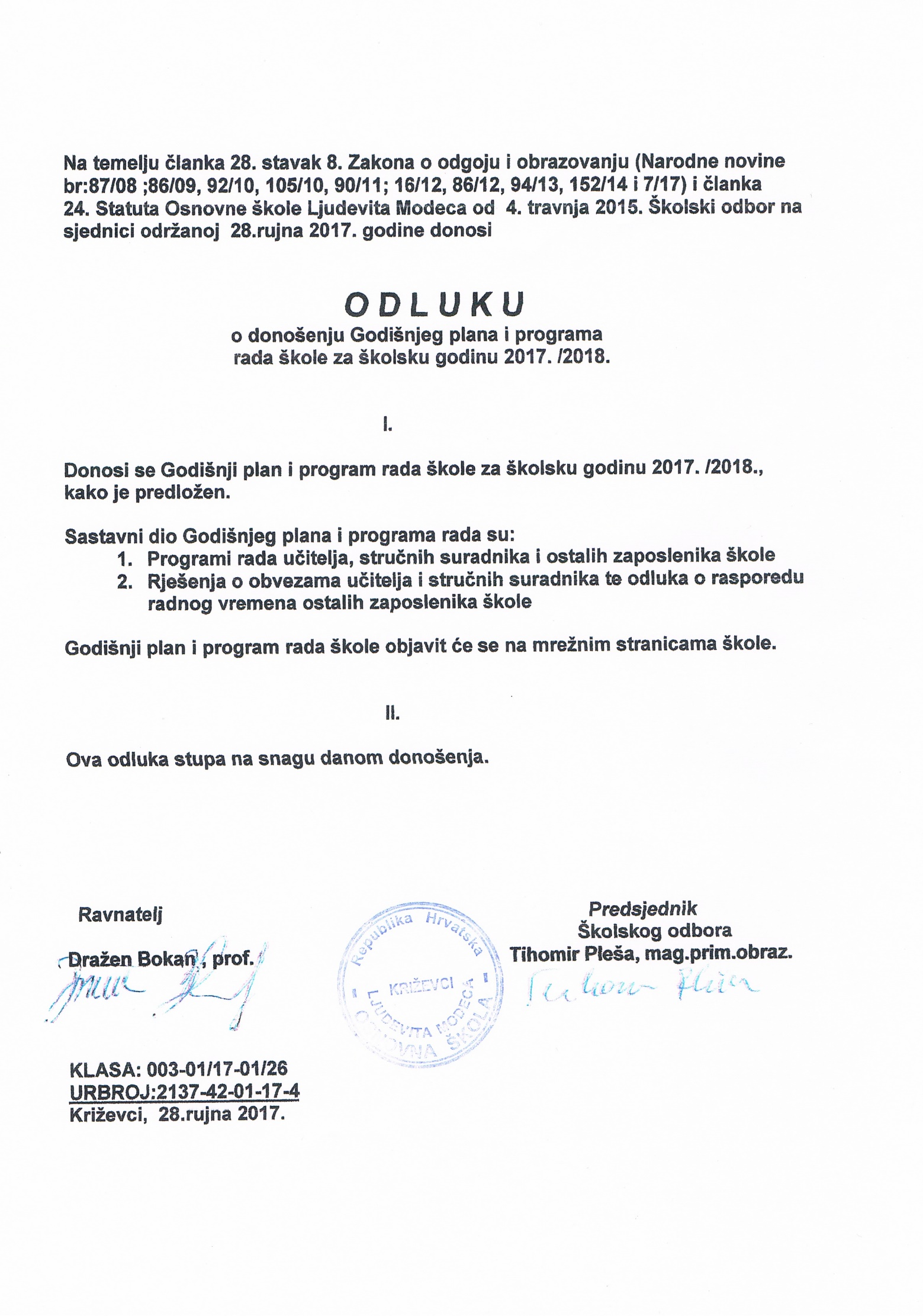 Broj učenika:  I. –  IV. 428razrednih odjela:I – IV.   27 V. – VIII.456V. – VIII.   19         Ukupno:884            Ukupno:   46Naziv prostora (kl. učionica, specijalizirana uč., knjižnica, kabinet dvorana i sl.)brojveličina  u m2Namjena po razredima i po smjenamaNamjena po razredima i po smjenama    Šifra  stanja         1,2,3    Šifra  stanja         1,2,3Naziv prostora (kl. učionica, specijalizirana uč., knjižnica, kabinet dvorana i sl.)brojveličina  u m2I. smjenaII. smjenaopćaopremljenostdidaktičkaopremaRAZREDNA NASTAVAI. razredII. razredIII. razredIV. razred  2  2  2  2   136   136   136   136    RN    RN    RN    RN     RN     RN     RN     RN    2    2    2    2      2     2     2     2PREDMETNA NASTAVAlikovna kulturaglazbena kulturahrvatski jezikstrani jezikgeografijapriroda, biologijakemijafizikatehnička kulturainformatikaknjižnicaT Z KTZK (školska športska dvorana)matematikavjeronaukpovijest1122111111111211    84    84   154     136    84    70    70    70    70    70    84   1602484,31406868    PN    PN    PN        PN    PN    PN    PN    PN    PN    PN PN/RN PN/RN    PNPNPNPN     PN     PN     PN     PN     PN     PN     PN     PN     PN     PN  PN/RN  PN/RN     PNPNPNPN1222323313213232     1     2     2     2     3     2     3     3     1     3     2          1     2231UKUPNO:274440,30Naziv prostora (kl. učionica, specijaliz. uč., knjižnica, kabinet, dvorana i sl.)brojveličina  u m2Namjena po razredima,po smjenama i predmetimaNamjena po razredima,po smjenama i predmetima    Šifra stanja        (1, 2,3)    Šifra stanja        (1, 2,3)Naziv prostora (kl. učionica, specijaliz. uč., knjižnica, kabinet, dvorana i sl.)brojveličina  u m2I. smjenaII. smjenaopćaoprem.didakt.oprem.RAZREDNA NASTAVA1. PŠ APATOVEC2. PŠ DUBOVEC3. PŠ GLOGOVNICA4. PŠ SVETA HELENA5. PŠ KRIŽ. POLJANA6. PŠ VELIKI RAVEN7. PŠ VOJAKOVAC8. PŠ VOJ. OSIJEK  2  1  3  1  1  3  2  1   68   68 220   68   64 640   64   64   RN   RN   RN   RN   RN   RN   RN   RN    RN    RN    3    1    3    3    2    3    3    2    3    1    2    3    2    3    3    2UKUPNO: 141256Ime i prezimeZvanjeStručna spremaGod. rođenjaGod.stažaRadno mjestoRadni  odnosNapredov.u zvanjeLucija Martinčićnastavnik razr. nastaveVŠS1963.32učiteljraz.nast.neodređeno vrijemeučitelj savjetnikRenataTrstenjaknastavnikrazr. nastaveVŠS1963.31učiteljrazr.nast.neodređeno vrijemeAnica Žuljnastavnik razr. nastaveVŠS1963.31učitelj razr.nast.neodređeno vrijemeDraženkaPušićnastavnik razr. nastaveVŠS1965.28učitelj razd.nast.neodređeno vrijemeKsenija Legradićnastavnikrazr. nastaveVŠS1958.35učitelj razr.nast.neodređeno vrijemeAnđelka Balićnastavnik razr. nastaveVŠS1967.26učitelj razr.nast.neodređeno vrijemeSuzanaBalićnastavnik razr. nastaveVŠS1971.26učitelj razr.nast.neodređeno vrijemeučitelj mentorSandraPojenastavnik razr. nastaveVŠS1969.25učitelj razr.nast.neodređeno vrijemeTihomirPlešamagistarprim.obrazov.VSS1967.26učitelj razr.nast.neodređeno vrijemeučitelj savjetnikBrankicaSalopeknastavnik razr. nastaveVŠS1970.25učitelj razr.nast.neodređeno vrijemeIvkaKajganićdiplomiraniučiteljVSS1956.41učitelj razr.nast.neodređeno vrijemeSnježanaButkovićnastavnik razr. nastaveVŠS1971.22učitelj razr.nast.neodređeno vrijemeNataša Majnarićnastavnik razr. nastaveVŠS1970.24učitelj razr.nast.neodređeno vrijemeVanja Konficnastavnik razr. nastaveVŠS1970.23učitelj razr.nast.neodređeno vrijemeIme i prezimeZvanjeStručna spremaGod. rođenjaGod.stažaRadno mjestoRadni  odnosNapredov.u zvanjeNatašaMarkovićnastavnik razr. nastaveVŠS1970.24učitelj razr.nast.neodređeno vrijemeSanjaVujićmagistra prim.obrazov.VSS1987.04učitelj razr.nast.određeno vrijemeTanjaMajnarićnastavnikrazr. nastaveVŠS1971.21učitelj razr.nast.neodređeno vrijemeJasminaBorošakdiplomiraniučiteljVSS1979.12učitelj razr.nast.neodređeno vrijemeTanjaKulović Balićnastavnik razr. nastaveVŠS1965.27učitelj razr.nast.neodređeno vrijemeIvanka Strmečki BaričevićdiplomiraniučiteljVSS1981.11učitelj razr.nast.neodređeno vrijemeMarinaFerendišdiplomiraniučiteljVSS1978.11učitelj razr.nast.neodređeno vrijemeKatarinaHarča SinkovićdiplomiraniučiteljVSS1983.09učitelj razr.nast.neodređeno vrijemeRenataKrulićnastavnikrazr. nastaveVŠS1971.21učitelj razr.nast.neodređeno vrijemeDragica Osmandipl.učiteljVSSmr.1959.36učitelj razr.nast.neodređeno vrijemeJosipaRabadžijadiplomiraniučiteljVSS1977.14učitelj razr.nast.neodređeno vrijemeJasna BratićdiplomiraniučiteljVSS1980.07učitelj razr.nast.neodređeno vrijemeMarija Kučinamag. prim.obrazov.VSS1986.06učitelj razr.nast.određeno vrijemeDanijelaZagorecprof.hrv.jezikaVSS1968.20učiteljhrv.jezikaneodređeno vrijemeAnkicaŠpoljarić Mandićprof.hrv.jezikaVSS1961.29učiteljhrv.jezikaneodređeno vrijemeMartinaIvekovićprof.hrv.jezika i pov.VŠS1981.09učiteljhrv.jezikaneodređeno vrijemeIme i prezimeZvanjeStručna spremaGod. rođenjaGod.stažaRadno mjestoRadni  odnosNapredov.u zvanjeAna Andrićprof.hrv.jezikai književnostiVSS1982.04učiteljhrv.jezikaneodređeno vrijemeMartina Valec Rebićprof.hrv.jezikaVSS1978.15učiteljhrv.jezikaneodređeno vrijemeučiteljmentorMateja Hrebakmag.edukacijehrv. jezikaVSS1989.02učiteljhrv. jezikaodređenovrijemeDanijelaSrbljinovićmag.edukacijehrv. jezikaVSS1989.02učiteljhrv. jezikaodređenovrijemeNinaDrakulićprofesorhrv. jezikaVSS1984.02učiteljhrv. jezikaodređenovrijemeSnježanaMargetićprof.hrv.jezikaVSS1978.03učiteljhrv. jezikaodređenovrijemGoran Ljaljićdipl. inž.matematikeVSS1983.07učitelj matematikeneodređeno vrijemeGordanaPodravecprof.matem.i inform.VSS1973.19učitelj matematikeneodređeno vrijemeučitelj savjetnikKatarinaMijićmag.prim.obrazmatematikaVSS1981.12učitelj matematikeneodređeno vrijemeGoranaLovrekovićdipl.učiteljmatematikaVSS1981.09učitelj matematikeneodređeno vrijemeVelimir Ivekovićprof.matem.i inform.VSS198408učitelj matem informatikeneodređeno vrijemeIrenaHorvatdipl.učiteljengleski j.VSS1968.26učiteljengl. jezikaneodređeno vrijemeJadrankaCrnićdipl.učiteljengleskiVSS1978.15učiteljengl. jezikaneodređeno vrijemeJosipŽuljprof.engl.i franc. JezikaVSS196326učiteljengl. jezikaneodređeno vrijemeGordanaHorvat Mesićprof.engl. ital.jezikaVSS1983.11učiteljengl. jezikaneodređeno vrijemeMaja Koretićmag.eduk.engli njem.jezikaVSS1988.02učiteljengl. jezikaodređeno vrijemeIme i prezimeZvanjeStručna spremaGod. rođenjaGod.stažaRadno mjestoRadni  odnosNapredov.u zvanjeZlatko Smetiškomag.engl.jezikaVSS1986.05učiteljengl. jezikaneodređeno vrijemeBaricaBlagajdipl.učiteljengleskiVSS1985.08učiteljengl. jezikaneodređeno vrijemeKrunoslav Puškarmag.engl.injem jezikaVSS1986.05učiteljnjem. jezikaneodređeno vrijemeDijanaKošutićmag.prim.obraznjemačkiVSS1988.02učiteljnjem. jezikaodređeno vrijemeIvanVukalovićprof.njem. ifranc.jezikaVSS1963.29učiteljnjem. jezikaneodređeno vrijemePetra Kačarovskiprof.kemije  i biologijeVSS1984.06učitelj prir.i biolog.neodređeno vrijemeAndreja Mrazovićdipl.ing.biologijeVSS1988.06učitelj prir. i biologijeneodređeno vrijemeMarijaBiljannast.kemijei biologijeVŠS1954.41učitelj kemijeneodređeno vrijemeLeoKranjecapsolventfizike SSS1992.00Učiteljfizikeodređeno vrijemeRužaZlatarprof.geografijeVSS1957.39učiteljgeografijeneodređeno vrijemeJasminaKrznarić Smokprof.povijestiVSS1979.13učiteljpovijestineodređeno vrijemeMartaMatoićmag.eduk.povijestiVSS1987.01učiteljpovijestiodređeno vrijemeVedranaRađaprof.pov.i geografijeVSS1981.12učitelj povijestineodređeno vrijemeIvanaDokuš Komaricaprof.geografijeVSS1978.13učiteljgeografijeneodređeno vrijemeMarijanIvanovićmag.eduk.politeh.i inf.VSS1957.38učiteljteh.kultureneodređeno vrijemeSenkaPlešedipl.učiteljlik.kulturaVSS1974.17učiteljlik.kultureneodređeno vrijemeIme i prezimeZvanjeStručna spremaGod. rođenjaGod.stažaRadno mjestoRadni  odnosNapredov.u zvanjeOzrenBogdanovićglazbenik – teoret. smjerSSS1986.01učiteljglazb.kultureodređeno vrijemeSandraPoštićprof.glazb.kultureVSS1969.22učiteljglazb.kultureneodređeno vrijemeučiteljsavjetnikDarinkaŠimunčićprof.tjelesnekultureVSS1968.23učiteljtjeles.kultureneodređeno vrijemeučiteljmentorMarjanaFržovićprof.tjelesnekultureVSS1972.19učiteljtjeles.kultureneodređeno vrijemeučiteljmentorIme i prezimeZvanjeStručna spremaGod. rođenjaGod.stažaRadno mjestoRadni  odnosNapredov.u zvanjeIvanPokupec              mag.rel.ped.i kat.VSS1986.05vjeroučiteljneodređeno vrijemeValentinaJurišićdipl.katehetaVSS1975.17vjeroučiteljneodređeno vrijemeMihaelaLjutićdipl.katehetaVSS1973.20vjeroučiteljneodređeno vrijemeučitelj mentorDarijaHermanmr.sc.teol.znanostiVSS1977.04vjeroučiteljneodređeno vrijemeIme i prezimeZvanjeStručna spremaGod. rođenjaGod.stažaRadno mjestoRadni  odnosNapredov.u zvanjeDraženBokan         prof.fizike i matematikeVSS1968.22ravnateljneodređeno vrijemeBrankaLazordipl.pedagogVSS1960.31pedagogneodređeno vrijemeElviraKiš Miklečićdipl.soc.radnikVSS1970.23socijalniradnikneodređeno vrijemeAlina Pavičićprof.soc.pedagogVSS1983.07socijalnipedagogneodređeno vrijemeAna-RosandaĆaćić-Arapovićprof.soc.pedagogVSS1981.05socijalnipedagogodređeno vrijemeRomanaErhatićprof.hrv.jez.i dipl.bibl.VSS1970.18knjižničarneodređeno vrijemeIme i prezimeZvanjeStručna spremaGod. rođenjaGod.StažaRadno mjestoRadni  odnosLjiljanaIvančan       upravnipravnikVŠS1959.38tajnik    školeneodređeno vrijemeAndrejaJandrokovićdiplomiraniekonomistVSS1980.13voditeljračunovodstvaneodređeno vrijemeZvonimiraKoretićCUOSSS1967.27blagajnikadministratorneodređeno vrijemeRenato KržekCUOSSS1964.29domarspremačneodređeno vrijemeJosipHatadiautomehaničarKV1957.37domarložačneodređeno vrijemeBorislavVidovićelektro tehničarSSS1957.30domarložačneodređeno vrijemeŠtefanijaCrnićkuharKV195345kuharicaneodređeno vrijemeDejan StovragkuharKV1992.18kuharneodređeno vrijemeGrozdaMiklinosnovnaškolaNKV1958.34spremačicaneodređeno vrijemeKaticaŠčetarićosnovnaškolaNKV1964.33spremačicaneodređeno vrijemeĐurđicaKuntićosnovnaškolaNKV1966.10spremačicaneodređenovrijemeVesnaMatosovićCUOKV1973.10spremačicaodređeno vrijemeĐurđicaPavišićosnovnaškolaNKV1967.04spremačicaneodređenovrijemeVesnaFeljakCUOSSS1964.20spremačicaneodređeno vrijemeRamizSalkićbravarKV1964.12spremačneodređeno vrijemeIme i prezimeZvanjeStručna spremaGod. rođenjaGod.stažaRadno mjestoRadni  odnosMirjanaPosilovićCUOKV1965.11spremačicaneodređeno vrijemeMartina MiklečićCUOKV197809spremačicaneodređeno vrijemeMarijanaBadenićosnovnaškolaNKV1980.06spremačicaneodređeno vrijemeĐurđaLovrićosnovna školaNKV1965.14spremačicaneodređeno vrijemeKarmelaBorošaosnovna školaNKV1969.14spremačicaneodređeno vrijemeSanjaSalkićosnovna školaNKV1969.11spremačicaneodređeno vrijemeDarinkaLevatićCUOSSS1965.25spremačicaneodređeno vrijemeBROJ UČENIKA I RAZREDNIH ODJELA U ŠKOLSKOJ GODINI 2016./2017.temeljem Zakona o odgoju i obrazovanju u osnovnoj i srednjoj školi ("NN" 87/08., 86/09.,92/10.,105/10., 90/11.,5/12.,16/12., 86/12., 94/13., 136/14.,152/14 i 7/17),Državnogpedagoškogstandardaosnovnoškolskog sustava odgoja i obrazovanja ("NN" 63/08 i 90/10) i Pravilnika o broju učenika u redovitom i kombiniranom razrednom odjelu i odgojno-obrazovnoj skupini u osnovnoj školi ("NN" 124/09 i 73/10)temeljem Zakona o odgoju i obrazovanju u osnovnoj i srednjoj školi ("NN" 87/08., 86/09.,92/10.,105/10., 90/11.,5/12.,16/12., 86/12., 94/13., 136/14.,152/14 i 7/17),Državnogpedagoškogstandardaosnovnoškolskog sustava odgoja i obrazovanja ("NN" 63/08 i 90/10) i Pravilnika o broju učenika u redovitom i kombiniranom razrednom odjelu i odgojno-obrazovnoj skupini u osnovnoj školi ("NN" 124/09 i 73/10)polugodištemjesecBroj danaBroj danaBlagdani ineradni daniObilježavanaDan šk., Dan drž.Upis u I. r.,podj. svjed.polugodištemjesecradnihnast.Blagdani ineradni daniObilježavanaDan šk., Dan drž.Upis u I. r.,podj. svjed.I. obrazovnorazdobljeod4. IX. 2017.do22. XII. 2017.IX.21209 7. 9. – Dan sv. Marka   KriževčaninaI. obrazovnorazdobljeod4. IX. 2017.do22. XII. 2017.X.222295. 10. – Svjetski dan učitelja8. 10. – Dan neovisnostiI. obrazovnorazdobljeod4. IX. 2017.do22. XII. 2017.XI.212191.11. –   Svi svetiI. obrazovnorazdobljeod4. IX. 2017.do22. XII. 2017.XII.1916126.12. – Sv. Nikola12.-22.12. Božićna priredba27. 12. 17. – 12. 1. 18. – zimski odmor učenikaBlagdanska priredbaII. obrazovnorazdobljeod15. I. 2018.do 15. VI. 2018.I.221391. 1. – Nova godina6. 1. – Sveta tri kraljaII. obrazovnorazdobljeod15. I. 2018.do 15. VI. 2018.II.20208II. obrazovnorazdobljeod15. I. 2018.do 15. VI. 2018.III.22209županijska natjecanje – nenastavni danII. obrazovnorazdobljeod15. I. 2018.do 15. VI. 2018.IV.2015101. 4. – Uskrs2. 4. – Uskršnji ponedjeljak29.3.–6.4.–proljetni odmor30.4. nenastavni dan - izletII. obrazovnorazdobljeod15. I. 2018.do 15. VI. 2018.V.2121101. 5. - Praznik rada30. 5. – Dan škole31.5. -  TijelovoII. obrazovnorazdobljeod15. I. 2018.do 15. VI. 2018.VI.19101122. 6. – Dan antifašističke borbe25. 6.-  Dan državnosti1.6. nenastavni danII. obrazovnorazdobljeod15. I. 2018.do 15. VI. 2018.VII.22-9II. obrazovnorazdobljeod15. I. 2018.do 15. VI. 2018.VIII.22-95. 8. - Dan pobjede i dom. zahvalnosti15. 8. - Velika GospaUKUPNO:251178114RAZREDNIKP O N E D J E LJ A KP O N E D J E LJ A KP O N E D J E LJ A KP O N E D J E LJ A KP O N E D J E LJ A KP O N E D J E LJ A KU T O R A KU T O R A KU T O R A KU T O R A KU T O R A KU T O R A KS R I J E D AS R I J E D AS R I J E D AS R I J E D AS R I J E D AS R I J E D AČ E T V R T A KČ E T V R T A KČ E T V R T A KČ E T V R T A KČ E T V R T A KČ E T V R T A KP E T A KP E T A KP E T A KP E T A KP E T A KP E T A KRAZREDNIK1.2.3.4.5.6.1.2.3.4.5.6.1.2.3.4.5.6.1.2.3.4.5.6.1.2.3.4.5.6.1.A NATAŠA MARKOVIĆ HJEJMATLKSRHJTZKMATVJDOPHJMATPIDTZKDODHJMATEJVJHJGKPIDTZKINA1.BBRANKICA SALOPEKHJMATLKTZKSRNJVJPIDPIDINAHJNJMATTZKDODHJHJVJMATDOPHJMATGKTZK1.CVANJA KONFICVJHJTZKPIDDOPHJHJVJMATDODHJMATPIDLKSREJMATTZKTZKINAHJMATGKEJ2.A LUCIJA MARTINČIĆMATVJHJEJMATTZKHJLKSRHJMATPIDEJDODTZKTZKMATHJDOPHJPIDGKVJ2.BSUZANA BALIĆHJMATNJTZKMATHJPIDSRTZKHJHJGKVJNJMATVJHJPIDDOPMATLKTZKDOD2.CIVKA KAJGANIĆEJHJMATTZKVJEJMATPIDGKMATVJHJTZKDODHJHJMATPIDDOPHJLKTZKSRINA3.AKSENIJA LEGRADIĆSRHJEJTZKDODHJMATPIDGKVJVJMATHJPIDDOPPIDMATHJTZKHJMATTZK EJINA3.BNATAŠA MAJNARIĆHJMATTZKVJDOPMATHJPIDTZKDOPHJMATLKSREJMATHJEJTZKPIDHJGKVJ3.CSANDRA POJEHJMATPIDTZKINASRLKMATVJHJHJHJMATPIDDODNJMATTZKTZKDOPHJVJNJGK4.AANICA ŽULJHJMATPIDTZKVJMATHJPIDGKVJHJMATLKEJ2EJ2MATNJHJTZKDOPHJNJPIDSRINADOD 4.B SANJA VUJIĆMATHJVJPIDEJINAMATHJSRLKDOPPIDMATEJHJDODTZKTZKHJPIDNJ2VJGKHJMATNJ24.CTANJA MAJNARIĆHJMATPIDTZKDOPMATHJEJVJNJ2PIDHJMATTZKNJ2HJPIDGKVJDODHJMATSRLKEJ4.DTANJA KULOVIĆ BALIĆSRHJMATPIDNJ2HJMATPIDEJNJ2MATHJVJPIDTZKVJGKHJMATTZKDODLKHJEJDOPINARAZREDNIK       P O N E D J E LJ A K       P O N E D J E LJ A K       P O N E D J E LJ A K       P O N E D J E LJ A K       P O N E D J E LJ A K       P O N E D J E LJ A K               U T O R A K               U T O R A K               U T O R A K               U T O R A K               U T O R A K               U T O R A K               U T O R A K               U T O R A K             S R I J E D A             S R I J E D A             S R I J E D A             S R I J E D A             S R I J E D A             S R I J E D A         Č E T V R T A K         Č E T V R T A K         Č E T V R T A K         Č E T V R T A K         Č E T V R T A K         Č E T V R T A K         Č E T V R T A K                 P E T A K                 P E T A K                 P E T A K                 P E T A K                 P E T A K                 P E T A KRAZREDNIK1.2.3.4.5.6.6.1.2.3.4.5.6.1. 1. 2.3.4.5.6.6.1.2.3.4.5.6.6.1.2.3.4.5.IVANKA STRMEČKI BARIČEVIĆ1., 2., 3., razredVJVJSRHJMATHJMATEJEJPIDPIDHJMATTZKDOPMMATHJGKTZKDOP HJHJPIDLKTZKIVANKA STRMEČKI BARIČEVIĆ4. razredVJVJSRHJMATHJMATEJEJPIDPIDHJMATTZKMATHJGKTZKPIDHJPIDLK DODRAZREDNIKRAZREDNIK       P O N E D J E LJ A K       P O N E D J E LJ A K       P O N E D J E LJ A K       P O N E D J E LJ A K       P O N E D J E LJ A K       P O N E D J E LJ A K               U T O R A K               U T O R A K               U T O R A K               U T O R A K               U T O R A K               U T O R A K               U T O R A K               U T O R A K             S R I J E D A             S R I J E D A             S R I J E D A             S R I J E D A             S R I J E D A             S R I J E D A         Č E T V R T A K         Č E T V R T A K         Č E T V R T A K         Č E T V R T A K         Č E T V R T A K         Č E T V R T A K         Č E T V R T A K                 P E T A K                 P E T A K                 P E T A K                 P E T A K                 P E T A K                 P E T A K1.1.2.3.4.5.6.6.1.2.3.4.5.6.1. 1. 2.3.4.5.6.6.1.2.3.4.5.6.1.2.3.4.5.6 KATARINA HARČASINKOVIĆ3.i 4. razredHJHJMATPIDTZKDOD 3.rHJMATLKVJVJHJHJMATGKINAPID4.rHJMATTZKSRDOD4.rTZK3.rHJPIDEJEJRAZREDNIK       P O N E D J E LJ A K       P O N E D J E LJ A K       P O N E D J E LJ A K       P O N E D J E LJ A K       P O N E D J E LJ A K       P O N E D J E LJ A K       P O N E D J E LJ A K               U T O R A K               U T O R A K               U T O R A K               U T O R A K               U T O R A K               U T O R A K             S R I J E D A             S R I J E D A             S R I J E D A             S R I J E D A             S R I J E D A             S R I J E D A             S R I J E D A             S R I J E D A         Č E T V R T A K         Č E T V R T A K         Č E T V R T A K         Č E T V R T A K         Č E T V R T A K         Č E T V R T A K                 P E T A K                 P E T A K                 P E T A K                 P E T A K                 P E T A K                 P E T A KRAZREDNIK1.2.3.4.5.6.1.1.2.3.4.5.6.6.1. 2.3.4.5.6.1.1.2.3.4.5.6.6.1.2.3.4.5.JOSIPA RABADŽIJA1.i 4. razredVJVJHJMATTZK1.rHJHJMATPIDTZKDOD4.rEJEJMATPIDDOPHJHJMATGKTZKPID4.rHJHJLKSRINA-LKMARINA FERENDIŠ 2. i 3.razredHJMATVJVJINAMATMATHJPIDTZK DOP2.rHJGKEJEJHJHJMATPIDSRTZKHJMATLKTZKDOD 3.rRAZREDNIK       P O N E D J E LJ A K       P O N E D J E LJ A K       P O N E D J E LJ A K       P O N E D J E LJ A K       P O N E D J E LJ A K       P O N E D J E LJ A K               U T O R A K               U T O R A K               U T O R A K               U T O R A K               U T O R A K               U T O R A K             S R I J E D A             S R I J E D A             S R I J E D A             S R I J E D A             S R I J E D A             S R I J E D A         Č E T V R T A K         Č E T V R T A K         Č E T V R T A K         Č E T V R T A K         Č E T V R T A K         Č E T V R T A K                 P E T A K                 P E T A K                 P E T A K                 P E T A K                 P E T A K                 P E T A KRAZREDNIK1.2.3.4.5.6.1.2.3.4.5.6.1. 2.3.4.5.6.1.2.3.4.5.6.1.2.3.4.5.6.RENATA KRULIĆ 1. i 4. razredPRIJEPODNEHJMATGKEJEJHJMATPIDTZKDOD / DOPHJMATLKTZKHJPIDTZK 1.r /PID 4.rINAHJMATSRVJVJRENATA KRULIĆ    1.i 4. razredPOSLIJEPODNEEJEJHJMATGKHJMATPIDTZKDOD/DOPHJMATLKTZKHJPIDTZK 1.r /PID 4.rINAVJ1.r  /HJ4.rVJ1.r  /MAT 4.rHJ1.r /SR4.rMAT1.r /VJ4.rSR1.r /VJ 4.rMARIJA KUČINA 2. i 3.razredPRIJEPODNEHJMATSREJEJPIDMATHJTZKDOPHJMATTZKLKINAPIDHJGKTZKDODMATHJVJVJMARIJA KUČINA 2. i 3.razredPOSLIJEPODNEEJEJSRHJMATPIDMATHJTZKDOPHJMATTZKLKINAPIDHJGKTZKDODVJVJMATHJRAZREDNIK       P O N E D J E LJ A K       P O N E D J E LJ A K       P O N E D J E LJ A K       P O N E D J E LJ A K       P O N E D J E LJ A K       P O N E D J E LJ A K               U T O R A K               U T O R A K               U T O R A K               U T O R A K               U T O R A K               U T O R A K             S R I J E D A             S R I J E D A             S R I J E D A             S R I J E D A             S R I J E D A             S R I J E D A         Č E T V R T A K         Č E T V R T A K         Č E T V R T A K         Č E T V R T A K         Č E T V R T A K         Č E T V R T A K                 P E T A K                 P E T A K                 P E T A K                 P E T A K                 P E T A K                 P E T A KRAZREDNIK1.2.3.4.5.6.1.2.3.4.5.6.1. 2.3.4.5.6.1.2.3.4.5.6.1.2.3.4.5.6.SNJEŽANA BUTKOVIĆ1.i 2. razredPRIJEPODNE HJMATGKTZKINAHJMATPIDDOPHJMATTZKVJVJHJPIDSREJEJHJMATLKTZKDODSNJEŽANA BUTKOVIĆ 1.i 2. razredPOSLIJEPODNEHJMATGKTZKINAHJMATPIDDOPVJVJHJMATTZKEJEJHJPIDSRHJMATLKTZKDODJASNA BRATIĆ3.i 4. razredPRIJEPODNEHJMATTZKPIDDOPPID4.rMATPIDTZKHJDODINAHJMATVJVJHJGKEJEJHJLKMATSRTZK3.rJASNA BRATIĆ3. i 4. razredPOSLIJEPODNEPIDMATTZKHJDOP 3.r/PID 4.rHJPIDTZKMATINAVJVJHJMATDODEJEJGKHJDOP4.rHJLK3. r /MAT4.rMAT3.r /LK 4.rSRTZK3.rRAZREDNIK       P O N E D J E LJ A K       P O N E D J E LJ A K       P O N E D J E LJ A K       P O N E D J E LJ A K       P O N E D J E LJ A K       P O N E D J E LJ A K               U T O R A K               U T O R A K               U T O R A K               U T O R A K               U T O R A K               U T O R A K             S R I J E D A             S R I J E D A             S R I J E D A             S R I J E D A             S R I J E D A             S R I J E D A         Č E T V R T A K         Č E T V R T A K         Č E T V R T A K         Č E T V R T A K         Č E T V R T A K         Č E T V R T A K                 P E T A K                 P E T A K                 P E T A K                 P E T A K                 P E T A K                 P E T A KRAZREDNIK1.2.3.4.5.6.1.2.3.4.5.6.1. 2.3.4.5.6.1.2.3.4.5.6.1.2.3.4.5.6.RENATA TRSTENJAK1. i 4. razred NJNJTZKHJPIDMATVJHJGKSRDODHJMATTZKINAPID 4.rHJVJMATPIDDOPLKMATHJTZK1.r/EJ 4.rEJ4.rANĐELKABALIĆ2. razredMATHJSRTZKPIDHJMATVJGKDOPPIDHJMATTZKDODMATHJVJLKINAEJEJTZKHJJASMINABOROŠAK3.razredTZKMATHJNJNJVJPIDHJMATDODTZKHJLKSRDOPVJMATHJGKINAPIDMATINA-MEHJTZKRAZREDNIK       P O N E D J E LJ A K       P O N E D J E LJ A K       P O N E D J E LJ A K       P O N E D J E LJ A K       P O N E D J E LJ A K       P O N E D J E LJ A K               U T O R A K               U T O R A K               U T O R A K               U T O R A K               U T O R A K               U T O R A K             S R I J E D A             S R I J E D A             S R I J E D A             S R I J E D A             S R I J E D A             S R I J E D A         Č E T V R T A K         Č E T V R T A K         Č E T V R T A K         Č E T V R T A K         Č E T V R T A K         Č E T V R T A K                 P E T A K                 P E T A K                 P E T A K                 P E T A K                 P E T A K                 P E T A KRAZREDNIK1.2.3.4.5.6.1.2.3.4.5.6.1. 2.3.4.5.6.1.2.3.4.5.6.1.2.3.4.5.6.DRAŽENKA PUŠIĆ1.i 2.razredVJVJHJMATPIDHJMATPIDTZKDOPHJMATLKTZKDODMATHJEJEJHJGKTZKSRINADRAGICA OSMAN3. i 4.razredMATHJVJVJHJPIDMATTZKDOPMATHJPIDLKTZK3.rDODEJEJHJGKPID4. rHJMATSRTZKINARAZREDNIK       P O N E D J E LJ A K                        13:00       P O N E D J E LJ A K                        13:00       P O N E D J E LJ A K                        13:00       P O N E D J E LJ A K                        13:00       P O N E D J E LJ A K                        13:00       P O N E D J E LJ A K                        13:00       P O N E D J E LJ A K                        13:00               U T O R A K                     8:00               U T O R A K                     8:00               U T O R A K                     8:00               U T O R A K                     8:00               U T O R A K                     8:00               U T O R A K                     8:00               U T O R A K                     8:00             S R I J E D A                   8:00             S R I J E D A                   8:00             S R I J E D A                   8:00             S R I J E D A                   8:00             S R I J E D A                   8:00             S R I J E D A                   8:00         Č E T V R T A K                     8:00         Č E T V R T A K                     8:00         Č E T V R T A K                     8:00         Č E T V R T A K                     8:00         Č E T V R T A K                     8:00         Č E T V R T A K                     8:00         Č E T V R T A K                     8:00                 P E T A K                      8:00                 P E T A K                      8:00                 P E T A K                      8:00                 P E T A K                      8:00                 P E T A K                      8:00                 P E T A K                      8:00RAZREDNIK1.2.3.4.5.6.1.1.2.3.4.5.6.1. 1. 2.3.4.5.6.6.1.2.3.4.5.6.6.1.2.3.4.5. TIHOMIR PLEŠA1., 2. i 3. razredHJMATTZKMATMATHJPIDGKSRHJHJMATTZKDOD/DOPINAHJPIDLKTZKNJNJHJMAT46 odjela ( 35 tj.)467102755451947I.II.III.IV.I.-IV.V.VI.VII.VIII.V.-VIII.I.-VIII.HRVATSKI JEZIK700105012251750472587587570070031507875LIKOVNA KULTURA1402102453509451751751751757001645GLAZBENA KULTURA1402102453509451751751751757001645ENGLESKI JEZIK2102803505601400525525 525 525 5251925NJEMAČKI JEZIK70140140140490525525 525 525 5251015MATEMATIKA5608409801400378070070070070028006580PRIRODA0262,5350612,5612,5BIOLOGIJA 0350350700700KEMIJA 0350350700700FIZIKA0350350700700PRIRODA I DRUŠTVO2804204901050224002240POVIJEST035035035035014001400GEOGRAFIJA0262,53503503501312,51312,5TEHNIČKA KULTURA0175175175175700700TZK420630735700248535035035035014003885UK. REDOVNA NAST.00000000000IZBORNA NAST.000ENGLESKI JEZIK7070140140140140560630NJEMAČKI JEZIK140140140140140140560700VJERONAUK280420490700189035035035035014003290INFORMATIKA0175175175175700700UKUPNO IZBORNA00000000000SAT RAZREDNIKA1402102453509451751751751757001645SVEUKUPNO29404410514575602005553554480500550051984539900SADRŽAJI KOJI ĆE SEOSTVARIVATI IZVANUČIONICERAZREDVRIJEMENOSITELJZADATKA- kazališna predstava za   učenike   - jednodnevni izletiIN vjeronauka:- posjet sakralnim objektima- posjeti staračkom domu - izlazak u prirodu s ciljem doživljaja jedinstva čovjeka i prirode -  terenska nastava; izvanučionička nastava- ekskurzije- škola u prirodi- projektiI. –  VIII.I. – VIII.V. – VII.     I. – VIII.VII., VIII.III., IV.I.– VIII.tijekom školske godineIV. - VI.tijekom školske godine     tijekom školske godineIV. - VI.  IV. – VI.tijekom školske godineučitelji hrvatskoga jezika, knjižničarkarazrednicivjeroučiteljicasvi učiteljirazredniciučitelji razredne nastavesvi učitelji NAZIV PROGRAMArazredbroj
grupabroj
učenikasati
tjednosati
godišnjeIZVRŠITELJ PROGRAMAVJERONAUK1.119122770Ivan Pokupec, Darija HermanVJERONAUK2.1110922770Ivan Pokupec, Darija HermanVJERONAUK3.1110422770Ivan Pokupec, Darija HermanVJERONAUK4.1112422770Ivan Pokupec, Darija Herman, Mihaela LjutićVJERONAUK5.41008280Mihaela Ljutić, Valentina JurišićVJERONAUK6.511210350Mihaela Ljutić, Valentina JurišićVJERONAUK7.512010350Mihaela Ljutić, Valentina JurišićVJERONAUK8.512410350Mihaela Ljutić, Valentina JurišićNJEMAČKI JEZIK4.4508280Ivan Vukalović, Dijana Košutić, Krunoslav PuškarNJEMAČKI JEZIK5.2244140Krunoslav Puškar, Dijana KošutićNJEMAČKI JEZIK6.2444140Ivan Vukalović, Krunoslav PuškarNJEMAČKI JEZIK7.2284140Dijana Košutić, Krunoslav PuškarNJEMAČKI JEZIK8.4308280Dijana Košutić, Krunoslav Puškar, Ivan Vukalović ENGLESKI JEZIK4.2274140Irena Horvat, Barica BlagajENGLESKI JEZIK5.2274140Irena HorvatENGLESKI JEZIK6.115270Maja KoretićENGLESKI JEZIK7.2264140Maja Koretić ,Zlatko Smetiško ENGLESKI JEZIK8.2164140Maja Koretić, Jadranka CrnićINFORMATIKA5.4955140Velimir IvekovićINFORMATIKA6.5995175Velimir IvekovićINFORMATIKA7.5895175Velimir IvekovićINFORMATIKA8.5865175Velimir Iveković10515401926685RAZREDRAZREDPOSTUPAK U TIJEKUPRILAGOĐENI PROGRAM članak 6.INDIVIDUALIZIRANI PRISTUPčlanak 5.UKUPNO1.1.0002.2.30143.3.21144.4.05275.5.31376.6.03257.7.049138.8.06612UKUPNO                   88202452  NASTAVNI                                                                                                                                                                                                                                                             PREDMETRAZRED        BROJ        BROJ  BROJ SATI   BROJ SATI VODITELJ PROGRAMA  NASTAVNI                                                                                                                                                                                                                                                             PREDMETRAZREDgrupaučenikatjedno   godišnjeVODITELJ PROGRAMAmatematika1.8206210Svi učitelji razredne nastave imaju u zaduženju dopunsku nastavu koja se radi s učenicima kojima treba dopunski rad jer nisu shvatili dio nastavnih sadržaja ili su izostali duže s nastave pa im treba pomoć. matematika2.7246210Svi učitelji razredne nastave imaju u zaduženju dopunsku nastavu koja se radi s učenicima kojima treba dopunski rad jer nisu shvatili dio nastavnih sadržaja ili su izostali duže s nastave pa im treba pomoć. matematika3.7246210Svi učitelji razredne nastave imaju u zaduženju dopunsku nastavu koja se radi s učenicima kojima treba dopunski rad jer nisu shvatili dio nastavnih sadržaja ili su izostali duže s nastave pa im treba pomoć. matematika4.9196210Svi učitelji razredne nastave imaju u zaduženju dopunsku nastavu koja se radi s učenicima kojima treba dopunski rad jer nisu shvatili dio nastavnih sadržaja ili su izostali duže s nastave pa im treba pomoć. matematika7. / 8.110135Gordana Podravecmatematika5.18135Goran Ljaljićhrvatski jezik1.7214140Svi učitelji razredne nastave imaju u zaduženju dopunsku nastavu koja se radi s učenicima kojima treba dopunski rad jer nisu shvatili dio nastavnih sadržaja ili su izostali duže s nastave pa im treba pomoć. hrvatski jezik2.7243105Svi učitelji razredne nastave imaju u zaduženju dopunsku nastavu koja se radi s učenicima kojima treba dopunski rad jer nisu shvatili dio nastavnih sadržaja ili su izostali duže s nastave pa im treba pomoć. hrvatski jezik3.7254140Svi učitelji razredne nastave imaju u zaduženju dopunsku nastavu koja se radi s učenicima kojima treba dopunski rad jer nisu shvatili dio nastavnih sadržaja ili su izostali duže s nastave pa im treba pomoć. hrvatski jezik4.9254140Svi učitelji razredne nastave imaju u zaduženju dopunsku nastavu koja se radi s učenicima kojima treba dopunski rad jer nisu shvatili dio nastavnih sadržaja ili su izostali duže s nastave pa im treba pomoć. hrvatski jezik6./7./8.223270Nina Drakulić, Snježana Margetićhrvatski jezik5. / 7.218270Ankica Špoljarić Mandićhrvatski jezik6. 51135Mateja Hrebakengleski jezik6. / 7.17135Maja Koretićengleski jezik5.21135Irena Horvatengleski jezik6.18135Josip Žuljnjemački jezik8.31135Dijana KošutićUKUPNO79259501750  NASTAVNI                                                                                                                                                                                                                                                             PREDMETRAZRED        BROJ        BROJ  BROJ SATI   BROJ SATI VODITELJ PROGRAMA  NASTAVNI                                                                                                                                                                                                                                                             PREDMETRAZREDgrupaučenikatjedno   godišnjeVODITELJ PROGRAMAMATEMATIKA1.5185175Tanja Kulović-Balić, Ivanka Strmečki Baričević,Josipa Rabadžija, Marina Ferendiš, Draženka  Pušić, Renata Krulić, Katarina Harča Sinković,  Sanja Vujić,  Anđelka Balić, Jasmina Borošak, Marija Kučina, Tanja Majnarić, Nataša Marković, Brankica Salopek, Vanja Konfic, Lucija Martinčić, Suzana Balić, Ivka Kajganić, Ksenija Legradić, Nataša Majnarić,  Snježana Butković, Jasna Bratić, Dragica Osman, Sandra Poje, Renata TrstenjakMATEMATIKA2.6316210Tanja Kulović-Balić, Ivanka Strmečki Baričević,Josipa Rabadžija, Marina Ferendiš, Draženka  Pušić, Renata Krulić, Katarina Harča Sinković,  Sanja Vujić,  Anđelka Balić, Jasmina Borošak, Marija Kučina, Tanja Majnarić, Nataša Marković, Brankica Salopek, Vanja Konfic, Lucija Martinčić, Suzana Balić, Ivka Kajganić, Ksenija Legradić, Nataša Majnarić,  Snježana Butković, Jasna Bratić, Dragica Osman, Sandra Poje, Renata TrstenjakMATEMATIKA3.9369315Tanja Kulović-Balić, Ivanka Strmečki Baričević,Josipa Rabadžija, Marina Ferendiš, Draženka  Pušić, Renata Krulić, Katarina Harča Sinković,  Sanja Vujić,  Anđelka Balić, Jasmina Borošak, Marija Kučina, Tanja Majnarić, Nataša Marković, Brankica Salopek, Vanja Konfic, Lucija Martinčić, Suzana Balić, Ivka Kajganić, Ksenija Legradić, Nataša Majnarić,  Snježana Butković, Jasna Bratić, Dragica Osman, Sandra Poje, Renata TrstenjakMATEMATIKA4.9239315Tanja Kulović-Balić, Ivanka Strmečki Baričević,Josipa Rabadžija, Marina Ferendiš, Draženka  Pušić, Renata Krulić, Katarina Harča Sinković,  Sanja Vujić,  Anđelka Balić, Jasmina Borošak, Marija Kučina, Tanja Majnarić, Nataša Marković, Brankica Salopek, Vanja Konfic, Lucija Martinčić, Suzana Balić, Ivka Kajganić, Ksenija Legradić, Nataša Majnarić,  Snježana Butković, Jasna Bratić, Dragica Osman, Sandra Poje, Renata TrstenjakMATEMATIKA8.11135Katarina MijićMATEMATIKA6. - 8.16135Gordana PodravecMATEMATIKA5. i 8.110135Goran LjaljićMATEMATIKA7.13135Velimir IvekovićKEMIJA7. 114135Marija BiljanKEMIJA     8.112135Marija BiljanBIOLOGIJA7. i 8.110135Petra KačarovskiBIOLOGIJA7. i 8.210270Mrazović AndrejaHRVATSKI JEZIK7. i 8. 210270Nina Drakulić, Snježana MargetićHRVATSKI JEZIK7.16135Danijela ZagorecENGLESKI JEZIK8.26270Maja KoretićENGLESKI JEZIK8.16135Jadranka CrnićPOVIJEST8.13135Vedrana RađaUKUPNO45205451575NAZIV GRUPE/SEKCIJENAZIV GRUPE/SEKCIJEbroj 
grupaBROJ UČENIKABROJ UČENIKABROJ UČENIKABROJ UČENIKABROJ SATI BROJ SATI BROJ SATI BROJ SATI VODITELJ GRUPEVODITELJ GRUPENAZIV GRUPE/SEKCIJENAZIV GRUPE/SEKCIJEbroj 
grupa1.– 4.r.1.– 4.r.5.– 8.r.ukupnotjednotjednogodišnjegodišnjeVODITELJ GRUPEVODITELJ GRUPESPORTSKASPORTSKA36060-6011105105T. Majnarić, N. Marković, V. KonficT. Majnarić, N. Marković, V. KonficLITERARNALITERARNA2881422117070Danijela Zagorec, K. LegradićDanijela Zagorec, K. LegradićDRAMSKO-RECITATORSKADRAMSKO-RECITATORSKA95353207311315315T. Kulović Balić, S. Butković, K. Harča Sinković, J. Bratić, A. Špoljarić  Mandić, M. Ferendiš, D. Osman, R. Trstenjak, N. Drakulić, T. Kulović Balić, S. Butković, K. Harča Sinković, J. Bratić, A. Špoljarić  Mandić, M. Ferendiš, D. Osman, R. Trstenjak, N. Drakulić, DRAMSKO-PLESNADRAMSKO-PLESNA22020-20117070J. Borošak, S. PojeJ. Borošak, S. PojeSPORTSKO-FOLKLORNASPORTSKO-FOLKLORNA11111-11113535Anđelka BalićAnđelka BalićMALI GLAGOLJAŠIMALI GLAGOLJAŠI1--1010227070Mateja HrebakMateja HrebakNOVINARSKA DRUŽINANOVINARSKA DRUŽINA114141529227070Martina Valec RebićMartina Valec RebićLIKOVNA GRUPALIKOVNA GRUPA21414375133105105Senka Pleše, Josipa Rabadžija Senka Pleše, Josipa Rabadžija RUKOTVOORINERUKOTVOORINE1--2020113535Vedrana RađaVedrana RađaMALE VEZILJEMALE VEZILJE11010-10113535Brankica SalopekBrankica SalopekMALI ZBORMALI ZBOR13535540227070Ozren BogdanovićOzren BogdanovićMALI RECITATORIMALI RECITATORI22020-20227070Ivka Kajganić, Anica ŽuljIvka Kajganić, Anica ŽuljVELIKI PJEVAČKI ZBORVELIKI PJEVAČKI ZBOR1--5050227070Sandra PoštićSandra PoštićPROMETNAPROMETNA1--3030227070Lucija MartinčićLucija MartinčićATLETIKA/ODBOJKAATLETIKA/ODBOJKA1--4040227070Darinka ŠimunčićDarinka ŠimunčićBIOLOŠKA GRUPABIOLOŠKA GRUPA1--1010227070Petra KačarovskiPetra KačarovskiPOMLADAK CRVENOGKRIŽA POMLADAK CRVENOGKRIŽA 1--1010227070Suzana BalićSuzana BalićRUKOMETRUKOMET1--2020227070Marjana FržovićMarjana FržovićISUSOVI UČENICIISUSOVI UČENICI1--2020202707070Valentina JurišićMALI KEMIČARIMALI KEMIČARI1--9992707070Marija BiljanMALI VRTLARIMALI VRTLARI177-772707070Renata KrulićEKO GRUPAEKO GRUPA155-551353535Tihomir PlešaMALI ENGLEZIMALI ENGLEZI188-881353535Barica BlagajPJEVAČKI ZBORPJEVAČKI ZBOR34141-41412707070Ivanka Strmečki Baričević,Draženka Pušić, Nataša MajnarićKREATIVNA SKUPINAKREATIVNA SKUPINA21616-16162707070Sanja Vujić, Marija KučinaVOLONTERSKA GRUPAVOLONTERSKA GRUPA1--1717171353535Elvira Kiš Miklečić, Tihomir PlešaVIDEO GRUPAVIDEO GRUPA1--1515152707070Marijan IvanovićUKUPNO4444322342342664664451995MJESECSADRŽAJ RADABROJ UČENIKABROJ SATINOSITELJ AKTIVNOSTI1.2.3.4.5.RUJAN1. Prometni odgoj za učenike 1.     razreda MŠ i svih PŠ2. 7. 9. – Sv. Marko Križevčanin3. 10.9. – Dan HOO918845091466– HAK, Policijska uprava i učitelji   1. razreda– učenici i djelatnici škole– učitelji TZKLISTOPAD1. Obilježavanje Dana kruha  –  16.10.2017. (škola) –  13.10.2017. (grad)2. Sudjelovanje na županijskoj     priredbi Dani zahvalnosti za      plodove zemlje3. Obilježavanje mjeseca knjige4. Sudjelovanje u akciji Crvenog     Križa ,,Solidarnost na djelu 2017.“5502388488446746– razrednici i zaduženi učitelji– učiteljice hrvatskog jezika i   prirode/biologije,   učitelji razredne nastave– učitelji hrvatskog jezika i knjižničar, razrednici– razrednici, socijalna radnica, voditeljica PCK-aSTUDENI1. Mjesec borbe protiv ovisnosti2. Provođenje programa ,,Prevencije     borbe protiv ovisničkih oblika     ponašanja“ - 6. razredi3. 14.11. Svjetski dan šećerne       bolesti4. 16.11. – Međunarodni dan     tolerancije5. 18. 11. – Dan sjećanja na Vukovar8841129169169164630464646– svi razredni odjeli, razrednici, učitelji prirode, TZK, PU Koprivničko – križevačke županije– socijalna radnica, pedagog– svi razredni odjeli, razrednici,voditeljica PCK-a – svi razredni odjeli, razrednici– svi razredni odjeli, razrednici1.2.3.4.5.PROSINAC1. 3.12. – Međunarodni dan invalida2. Priredbe po razrednim odjelima     povodom blagdana sv. Nikole   (6.12.2017. priredba za sv. Nikolu)3. Božićna čestitka po razrednim     odjelima4. Božićna priredba za građane – 12-22..12.2017. (koncert)5. Mali Božićni sajam (15.12.2017.)6.Estetsko uređenje škole -     prigodno884884580254631464610– razredne zajednice i razrednici– razrednici– razredne zajednice i razrednici– INA, učiteljice hrvatskog jezika i   glazbene kulture– likovna grupa, učiteljica likovne   kultureSIJEČANJ1. Analiza uspjeha na kraju I.     polugodišta po razrednim     zajednicama, roditeljskim     sastancima i na Vijeću roditelja 2. Školski susreti i natjecanja40052150 – roditelji, razrednici, stručni aktivi,   Vijeće roditelja– ravnatelj i stručni suradnici– učitelji predmetne nastave i     učitelji 4. razredaVELJAČA1. Sudjelovanje na dječjem       maskenbalu (10.2.2018.)2. Gradsko-općinska natjecanja3. 11.2. – Svjetski dan bolesnika501808847408– učitelji razredne nastave–učitelji TZK-a, učitelji hrvatskoga jezika i učitelji 4. razreda– razrednici i razredni odjeliOŽUJAK1. Županijski susreti i natjecanja 2. Posjet kazalištu1208844012– učitelji predmetne nastave i    učitelji 4. razreda– razrednici i razredni odjeliTRAVANJ 1. Obilježavanje Dana grada     Križevaca (posjet izložbama,     koncertima…)2. Uskrsna čestitka3. 22.4. – Dan planeta Zemlje4. 24.4. –  Dan grada5. Roditeljski sastanci s roditeljima     učenika 8. razreda s temama iz     profesionalne orijentacije88488488488430474747– učitelji, stručni suradnici i učenici–  razrednici i razredni odjeli–  razrednici i razredni odjeli–  razrednici i razredni odjeli– pedagog škole, služba za PO1.2.3.4.5.SVIBANJ1. Regionalna i državna natjecanja2. Obilježavanje Dana škole3. Polaganje ispita za upravljanje     biciklom4. Županijsko natjecanje „Sigurno u     prometu“5. Posjet muzejima30884122688415307750– učitelji predmetne nastave i   učitelji 4. razreda– učitelji, stručni suradnici i učenici– učitelj tehničke kulture,  instruktori HAK-a– učitelj tehničke kulture,  instruktori HAK-a – razrednici i razredni odjeliLIPANJ1. Malo veliko spravišče 2. Svečana podjela svjedodžbi     učenicima 8. razreda3. Analiza uspjeha na kraju nastavne      godine4. Upis učenika u I. razred5. Sudjelovanje učenika u programu    Križevačkog velikog spravišča (8.6.2018.)551248415  710– razrednici, ravnatelj i pedagog– učitelji, stručni suradnici i   ravnatelj– pedagog, socijalna radnica,   učitelji– voditelji izvannastavnih  aktivnostiSRPANJ1. Školski izleti –      maturalno putovanje2. Administrativni i organizacijski     poslovi vezani za kraj školske     godine – razrednici i razredni odjeli– svi radnici školeKOLOVOZOrganizacijske i ostale pripreme za početak školske godine 2018./2019.S a d r ž a j   r a d aVrijeme ostvarenjaNositelj                                                          aktivnostiPreventivna zdravstvena zaštita, cijepljenje učenika I., II., VI., VII. i VIII. razredaIX.-VI. mjesecDom zdravlja KriževciSOCIJALNA ZAŠTITAzadovoljavanje socijalnih potrebapružanje usluga socijalnog radamjere porodično-pravne zaštitebriga za učenike u stanju socijalno zaštitne potrebebriga za učenike kojima je jedan od roditelja poginuo ili je invalid rata   IX.-VI. mjesecsocijalni radnik, CZSS, a po potrebi i drugiu školi je organizirana prehrana za sve učenike te besplatna prehrana za učenike u stanju socijalno zaštitne potrebe   IX.-VI. mjesecvoditelj šk. kuhinje, kuharicepodmladak CK će sudjelovati u humanitarnoj akciji koju organizira gradski CK     X. mjesecvoditelj PCKhigijensko-estetsko uređenje unutarnjeg i vanjskog prostora školetijekom godineekol. grupa, učitelj LK i ostali učiteljipreventivna zdravstvena zaštita – cijepljenje učenika  I., II., VI., VII. i VIII. razredaIX., X., XI. i XII. mjesecZavod za javno zdravstvo sistematski pregledi za učenike I., III., V. i VIII. razreda III. –V. mjesecZavod za javno zdravstvopreventivni programi protiv ovisnosti za VI. razredtijekom godinepedagog i socijalni radnikjednodnevni rekreativni izleti za učenike I. razreda     IV.- VI. mjesecrazrednicijednodnevni rekreativni izleti za učenike III. razreda     IV.- VI. mjesecrazredniciroditeljski sastanak na razini škole po razrednim odjelima VIII. razreda – profesionalno informiranje    II. - V. mjesecpedagogpredavanja za učenike IV. razreda o štetnim posljedicama pušenja i konzumiranja alkohola     IV. mjesecrazredniciorganizacija prijevoza učenika za iduću školsku godinu    VI. mjesecravnatelj, soc. radnik, prijevoznik, gradski ured za prosvjetu….Podaci o učitelju/iciPodaci o učitelju/iciPodaci o učitelju/iciNEPOSREDNI ODGOJNO OBRAZOVNI RADNEPOSREDNI ODGOJNO OBRAZOVNI RADNEPOSREDNI ODGOJNO OBRAZOVNI RADNEPOSREDNI ODGOJNO OBRAZOVNI RADNEPOSREDNI ODGOJNO OBRAZOVNI RADNEPOSREDNI ODGOJNO OBRAZOVNI RADNEPOSREDNI ODGOJNO OBRAZOVNI RADNEPOSREDNI ODGOJNO OBRAZOVNI RADNEPOSREDNI ODGOJNO OBRAZOVNI RADNEPOSREDNI ODGOJNO OBRAZOVNI RADNEPOSREDNI ODGOJNO OBRAZOVNI RADNEPOSREDNI ODGOJNO OBRAZOVNI RADNEPOSREDNI ODGOJNO OBRAZOVNI RADNEPOSREDNI ODGOJNO OBRAZOVNI RADNEPOSREDNI ODGOJNO OBRAZOVNI RADNEPOSREDNI ODGOJNO OBRAZOVNI RADNEPOSREDNI ODGOJNO OBRAZOVNI RADNEPOSREDNI ODGOJNO OBRAZOVNI RADNEPOSREDNI ODGOJNO OBRAZOVNI RADNEPOSREDNI ODGOJNO OBRAZOVNI RADOSTALI POSLOVIOSTALI POSLOVIOSTALI POSLOVIOSTALI POSLOVIOSTALI POSLOVIOSTALI POSLOVIUkupno TJEDNO RADNO VRIJEMEPodaci o učitelju/iciPodaci o učitelju/iciPodaci o učitelju/iciA (Redovita, izborna nastava, razredništvo, posebna prava iz KU )A (Redovita, izborna nastava, razredništvo, posebna prava iz KU )A (Redovita, izborna nastava, razredništvo, posebna prava iz KU )A (Redovita, izborna nastava, razredništvo, posebna prava iz KU )A (Redovita, izborna nastava, razredništvo, posebna prava iz KU )A (Redovita, izborna nastava, razredništvo, posebna prava iz KU )A (Redovita, izborna nastava, razredništvo, posebna prava iz KU )BBBBBBBBBBBBUKUPNO NO-ORCCDDEUkupno ostali i posebni posloviUkupno TJEDNO RADNO VRIJEMEPodaci o učitelju/iciPodaci o učitelju/iciPodaci o učitelju/iciČl. 13.Čl. 13.Čl. 13.KUKUKUČl. 14.Čl. 14.Čl. 14.Čl. 14.Čl. 14.Čl. 7. i 8.Čl. 7. i 8.Čl. 7. i 8.KUKUKUUNUPNO DRUGI NO-ORUKUPNO NO-ORČl. 5Čl. 5KUKUOstaloUkupno ostali i posebni posloviUkupno TJEDNO RADNO VRIJEMERed. br.Ime prezimeRedovna nastavaIzborna nastavaRazredništvoZbor/orkestar/estetsko uređenje školePovjerenik zaštite na radu/Radnički vijećnik ili sindikalni povjerenik  Bonus Redovita nastavaDOPDODINAMeđunarodni projektIzborna nastava kao dio školskog kurikulumaSatničarŽSVVoditelj PŠ/Voditelj smjeneRadnički vijećnik ili sindikalni povjerenik Povjerenik zaštite na radu Bonus UNUPNO DRUGI NO-ORUKUPNO NO-ORPripremaostali poslovi razrednikaRadnički vijećnik ili sindikalni povjerenik Povjerenik zaštite na radu OstaloUkupno ostali i posebni posloviUkupno TJEDNO RADNO VRIJEME1.Nataša Marković1.a1621811132182919402.Brankica Salopek1.b1621811132182919403.Vanja Konfic1.c1621811132182919404.LucijaMartinčić2.a1621810232182919405.SuzanaBalić2.b16218102 142282919416.Ivka Kajganić2.c1621811132182919407.KsenijaLegradić3.a1621811132182919408.Nataša Majnarić3.b1621811132182919409.Sandra Poje3.c1621811136247237194310.Anica Žulj4.a152171113208210204011.Sanja Vujić4.b152171113208210204012.TanjaMajanrić4.c152171113208210204013.Tanja Kulović Balić4.d152171113208210204014.IvankaStrmečki Baričević1.-4.
PŠ Apatovac 16218111362472 37194315.KatarinaHarča Sinković3.-4.
PŠ Dubovac16218021321829194016.Josipa Rabadžija1./4.
PŠ Glogovnica1621811125237228194217.MarinaFerendiš2./3.
PŠ Glogovnica16218111321829194018.JasnaBratić3./4.
PŠ Križ. Poljana16218111321829194019.SnježanaButković1./2.
PŠ Križ. Poljana16218111321829194020.MarijaKučina2./3.
PŠ Sv. Helena16218111321829194021.RenataKrulić1./4.
PŠ Sv. Helena16218111321829194022.Anđelka Balić2.
PŠ V. Raven16218111321829194023.JasminaBorošak3.
PŠ V. Raven16218111321829194024.RenataTrestenjak1./4.
PŠ V. Raven16218111321829194025.DraženkaPušić1./2.
PŠ Vojakovac16218111321829194026.DragicaOsman3./4.
PŠ Vojakovac16218111321829194027.Tihomir Pleša1.-3.
PŠ Vj. Osijek162 1191111423829194228.AnkicaŠpoljarić MandićHJ181820242299184029.DanijelaZagorecHJ, 7.b1822011222927184030.NinaDrakulićHJ13131124171013234031.MartinaValec RebićHJ881124124482032.SnježanaMargetićHJ881121055102032.MatejaHrebak HJ, 6.d202222224828184233.SenkaPlešeLK, 6.a1922232225827174234.SandraPoštićGK, 8.d1522191225248217184235.OzrenBogdanovićGK88441249132536.JadrankaCrnićEJ, 8.c2022211231025174037.IrenaHorvatEJ136191232299184038.MajaKoretić EJ1441812321910194039.JosipŽuljEJ, 7.a182201122299184040.BaricaBlagajEJ1822011222108184041.ZlatkoSmetiškoEJ628084371542.KrunoslavPoškarNJJ9122111223107174043.IvanVukalovićNJJ1462011222108184044.DijanaKošutićNJJ128202222108184045.GordanaPodravecM, 7.e162181102208210204046.GoranLjaljićM, 8.e16218112422828184047.GoranaLovrekovićM, 5.a20222112426826164248.KatarinaMijićM, 7.c2022211224927184249.Velimir IvekovićP i B, 8.b2322511261025174350.AndrejaMrazovićP i B151522419912214051.PetraKačarovskiP i B, 5.b2122311225924154052.MarijaBiljanK202022424106164053.LeoKranjecF20202222108184054.JasminaKrznarić SmokPOV121222146282255.MartaMatoićPOV, 6.c102120124261856.VedranaRađaPOV, 5.c1621812 33248236194357.RužaZlatarGEO, 8.a2122311241024164058.IvanaDokuš KomaricaGEO, 5.d152219111238277225164359.MarijanIvanovićTK19192221109194060.MarjanaFržovićTZK, 7.d2022222241024164061.DarinkaŠimunčićTZK, 6.b1822022221026184062.DarijaHermanVJ2424024106164063.IvanPokupecVJ2222022108184064.MihaelaLjutićVJ2222022108184065.ValentinaJurišićVJ, 8.b2222422268261642  1. Hrvatskog jezika – voditeljica        Danijela Zagorec, prof.  2. Stranog jezika (engleski,njemački)      - voditelj/ica: njemački jezik -                         Ivan Vukalović,prof.                         engleski jezik –                          Irena Horvat, dipl.uč.  3. Likovne kulture       – voditeljica Senka Pleše, dipl.uč.  4. Glazbene kulture       - voditeljica Sandra Poštić,prof.  5. Matematike      - voditelj Gordana Podravec, prof.  6. Biologije, kemije, prirode      - voditeljica Marija Biljan  7. Povijesti,  geografije       - voditeljica Vedrana Rađa, prof.        8. Fizike       - voditelj Leo Kranjec   9. Tehničke kulture i informatike      - Velimir Iveković, prof.10. Tjelesne i zdravstvene kulture      - voditeljica Marjana Fržović, prof.11. Razredne nastave       - voditeljice Suzana Balić, Ivanka Strmečki          Baričević,dipl.uč.SADRŽAJ RADAVRIJEME                                                                                                                                                                                                                                                     OSTVARENJANOSITELJ                                                                                                                                                                                                                                                     AKTIVNOSTI1. Planiranje i programiranje                                                                                                                                                                                                                                           nastavnog rada2. Ustroj izborne, dodatne                                                                                                                                                                                                                                              i  dopunske nastave3. Provedba školskih                                                                                                                                                                                                                                       natjecanja4. Analiza u učenju i     vladanju učenika         IX., X. mjesec  IX., X. i XI. mjesec        I.-V. mjesecXII., IV. i VI. mjesecsvi stručni aktivi, a aktiv  razredne nast. po razredimaaktivi: HJ,matematike, B, K, Fi, Z, TKsvi aktivi  svi aktivi               S A D R Ž A J   R A D AVrijeme ostvarenja     NositeljiI.   - Razmatranje i usvajanje prijedloga Školskog    kurikuluma i  Godišnjeg plana i  programa   rada škole za šk. god. 2017./18.     - vanjsko vrednovanje26.9.- ravnatelj II.  - Tekući poslovi - Obilježavanje SVJETSKOG DANA UČITELJA      - I. kvartalna sjednica razrednih vijeća10. mj.5.10.do 21.10.-ravnatelj - razredniciIII.- Tema iz stručnog usavršavanja 11. mj.- stručne   suradniceIV.- II. kvartalna sjednica razrednih vijeća - vanjsko vrednovanje17.12. 12.1.- ravnatelj- pedagog- defektologV. - Imenovanje povjerenstva za pripremu    programa uz Dan škole- Imenovanje povjerenstva za upis u I. razred 2. mj.- ravnatelj- pedagogVI.      - III. kvartalna sjednica- Tekući poslovi- Tema iz stručnog usavršavanja- Zaduženja za proslavu Dana školedo 16.3.3. mj.- ravnatelj- stručne   suradnice- razredniciVII.      - Provedba obilježavanja Dana škole   - Tema iz stručnog usavršavanja - Tekući poslovi5. mj.- knjižničar- ravnatelj-pedagogVIII.       - Završna sjednica Učiteljskog vijeća - Izvještaj o uspjehu učenika na kraju    nastavne godineIV. kvartalna sjednicaorganizacija dopunskog rada15.6.- ravnatelj- stručne   suradniceIX. - Prijedlog zaduženja učitelja  u školskoj   godini 2018./19.,- organizacija rada u šk. god. 2018./19.,- razredništvo u šk. god. 2018./19.- Analiza dopunskog rada7. mj.- ravnatelj- pedagogX.- pripreme za početak šk. god. 2018./19.- analiza održanih popravnih ispita8. mj.- ravnatelj- stručne   suradniceSADRŽAJ RADAVRIJEME OSTVARENJANOSITELJZADATKA- prehrana u školskoj kuhinji- osiguranje učenika- prijevoz učenika- izborna nastava- plan i program rada vijeća roditelja                                                                                                                                                                                                                           - razmatranje Godišnjeg plana i                                                                                                                                                                                                                                    programa rada škole i Školskog kurikuluma      za šk.god. 2017./2018.                                                                                                                                                                                                   IX. mjesecstručne suradnice, predsjednik vijeća roditelja    ravnatelj-analiza uspjeha i vladanja na kraju I.  polugodištaXII. mjesecpedagog, ravnatelj, predsjednik vijeća roditelja     - plan rada u II. polugodištu- obilježavanje Dana školeII. mjesecravnatelj,  - stručne   suradnice- organizacija Dana školeIV. mjesecravnatelj, predsjednik vijeća roditelja  - stručne   suradnice   - analiza uspjeha na kraju nastavne godine- organizacijska pitanja vezana uz   početak školske godine 2018./2019.VI. mjesecravnatelj, predsjednik vijeća roditelja- stručne   suradnice     Redni brojSadržaj radaVremenska artikulacijaPlanirani broj satiI.       Programiranje rada škole1701. Organizacija rada školetijekom godine2.Izrada prijedloga Godišnjeg plana i programa škole i Školskog kurikulumaVII., VIII. i IX.3.Izrada prijedloga godišnje i tjedne strukture radnog vremena  svih djelatnika školeVIII. i IX.4. Izrada plana i programa ravnatelja školeVIII. i IX.II.    Organizacijsko – materijalni                           poslovi3401.Organizacija rada učitelja, stručnih suradnika i tehničkog i pomoćnog osobljatijekom godine2.Izrada prijedloga financijskog plana tekućih izdataka škole za 2018. godinuVIII. i IX.3.Izrada prijedloga financijskog plana ulaganja – Kapitalna ulaganja za 2018. godinuVIII. i IX.4.Izrada zahtjeva za financiranje ulaganja u investicijsko održavanje škole za 2018. godinuVIII. i IX.5.Izrada zahtjeva za financiranje ulaganja u opremanje ili obnavljanje opreme u školi za 2018. godinuVIII. i IX.6.Organizacija rada za obavljanje poslova popisa imovine i sredstava školeXII., I. i II.7.Priprema za ispunjavanje i ispunjavanje Upitnika o fiskalnoj odgovornostiXII., I. i II.8.Organizacija nabave didaktičke i ostale opreme školetijekom godine9.Organizacija poslova vezanih za održavanje i uređivanja školetijekom godine10.Financijsko administrativni poslovi (Fp, Po, Zr)tijekom godine11.Kontrola financijskog poslovanja škole, fiskalna odgovornosttijekom godine12.Suradnja s administrativnim osobljem školetijekom godine13.Organizacija i poslovi obrane i zaštitepo potrebi14.Rad na brojčanim pokazateljima i izvještajima za Ministarstvo znanosti, obrazovanja i sporta, Upravni odjel za društvene djelatnosti grada Križevaca,  Ured državne upravepo potrebi15.Organizacija poslova vezanih za izradu akata školepo potrebi16.Organizacija i poslovi vezani uz zaštitu na radu i zaštitu od požaratijekom godineIII. Pedagoško – savjetodavan rad3401.Organizacija i praćenje svih oblika odgojno – obrazovnog  rada u školitijekom godine2. Praćenje rada učitelja i stručnih suradnikatijekom godine3.Suradnja s učiteljima i stručnim suradnicima na realizaciji Godišnjeg plana i programa školetijekom godine4.Organizacija i praćenje stručnog usavršavanja učitelja i stručnih suradnikatijekom godineIV. Nadzor i kontrola rada2001.Organizacija rada administrativno – financijske službe, tehničkog i pomoćnog osobljatijekom godine2.Kontrola redovnog i pravilnog praćenja i ocjenjivanja učenikatijekom godine3.Praćenje ostvarivanja Godišnjih planova i programa – škole, učitelja i stručnih suradnikatijekom godine4.Uvid u razrednu administracijutijekom godine5.Uvid u učiteljsku administracijutijekom godine6.Analiza uspjeha učenika na kraju I. polugodišta, na kraju nastavne i školske godine i kvartalnoV. Rad u kolegijalnim tijelima2001.Organizacija sjednica Učiteljskog vijećatijekom godine2.Sudjelovanje u pripremanju sjednica Školskog odbora i Vijeća roditeljatijekom godine3.Praćenje rada sjednica Razrednih vijećatijekom godine4. Praćenje i sudjelovanje u organizaciji rada stručnih aktiva učiteljapo potrebi5. Pripremanje rada Odbora za zaštite na radupo potrebiVI. Vođenje spomenice škole       i dnevnika radatijekom godine50VII. Stručno usavršavanje1801.Prisustvovanje stručnim skupovimatijekom godine2.Praćenje zakonskih propisa i stručne literaturetijekom godine3.Prisustvovanje kulturnim i javnim priredbamatijekom godineVIII. Kulturna i javna djelatnost1001.Organizacija kulturnih i javnih priredbi Božićna priredbaPriredba za Dan školePriredba za osmašePriredba za đake prvaketijekom godine2.Organizacija sudjelovanja učenika i učitelja javnim  priredbamatijekom godine3.Organizacija posjeta kazalištu, muzeju i ostalim kulturnim institucijamatijekom godine4.Sudjelovanje u manifestacijama povodom državnih praznikatijekom godine5.Prisustvovanje skupovima tijekom godineIX. Suradnja s institucijama izvan       škole1001.Suradnja s Ministarstvom znanosti, obrazovanja i sporta, županijskim i gradskim institucijamatijekom godine2.Suradnja s kulturnim i vjerskim institucijama, sportskim udrugama i udrugama građanatijekom godine3.Suradnja s drugim školamatijekom godine4.Suradnja sa sindikatimatijekom godine5. Suradnja s gospodarstvenicimatijekom godineX. Ostali poslovi801.Praćenje organizacije prijevoza učenikatijekom godine502.Praćenje rada školske kuhinjetijekom godine30MjesecgodinaSadržaj radaDatumostvarivanjaPredlagateljRujan- Odluka o organizaciji rada škole u šk.god. 2017./2018.- Odluka o visini cijene obroka ivisini zakasnine u šk.knjižnici- Školski kurikulum za 2017./2018.- Godišnji plan i program rada  škole u šk.god. 2017./2018.- Odluka o davanju u zakup športske dvorane20.-30.20. – 30.20. – 30.20. – 30.ravnateljpedagogravnateljravnateljpedagogravnateljravnateljListopad- Izvještaj o materijalnoj pripremljenosti škole za rad u šk.god. 2017./2018.- Izvještaj o poslovanju šk.kuhinje za šk.god. 2016./2017.- Izvještaj o poduzetim radnjamana sanaciji matične škole i stanju građevina područnih škola - Suglasnosti za popunjavanje radnih mjesta 20. – 30. 20. – 30. 20. – 30. 20. – 30.ravnateljvoditeljškolske kuhinjeravnateljravnateljStudeni- Odluka o imenovanju komisije za popis imovine škole- Odluka o davanju u zakup prostora i zemljišta u vlasništvu škole 20. – 30. 20. – 30.ravnateljtajnikravnateljtajnikMjesecgodinaSadržaj radaDatumostvarivanjaPredlagateljProsinac- Odluka o prihvaćanju Financijskog plana za 2018. godinu- Suglasnosti za popunjavanju radnih mjesta 20. – 30. 20. – 30.ravnateljvoditelj računovodstvaravnateljTajnikSiječanj- Izvještaj komisije za popis imovine škole sa stanjem na dan 31.12.2017.20. – 30. .ravnateljvoditelj računovodstvaVeljača- Odluka o otpisu sitnog inventara škole- Odluka o prihvaćanju Godišnjeg obračuna škole10. – 20.10.-20.ravnateljvoditelj računovodstvaravnateljvoditelj računovodstva                Ožujak- Izvještaj o radu šk. kuhinje u I. polugodištu20. – 28.ravnateljvoditelj školske kuhinjeTravanj- Odluka o obnovi i opremanju škole20. – 30.ravnateljSvibanj- Odluka o investicijskom održavanju škole (matične i područnih)20. – 30.ravnateljLipanj- Odluka o izvođenju investicijskih radova na građevinama škole- Odluka o krečenju školskog prostora20. – 30.20. – 30.ravnateljravnateljSrpanj- Izvještaj o polugodišnjem obračunu škole- Godišnji odmori1. – 15.10. – 31.ravnateljvoditelj računovodstvaKolovoz- Godišnji odmori- Suglasnosti na prijedlog kandidata po prijavi na oglas za popunjavanje upražnjenih radnih mjesta1. – 25.26. – 31.ravnateljtajnikRED.BROJPOSLOVI I ZADACI/PODRUČJE RADACILJOČEKIVANI ISHODISUBJEKTIOBLICI I METODE RADA/SURADNICIVRIJEME REALIZACIJESatiRED.BROJPOSLOVI I ZADACI/PODRUČJE RADACILJOČEKIVANI ISHODISUBJEKTIOBLICI I METODE RADA/SURADNICIVRIJEME REALIZACIJESati1.POSLOVI PRIPREME ZA OSTVARENJE ŠKOLSKOG PROGRAMAIzvršiti pripremu za bolje i kvalitetnije planiranje odgojno-obrazovnog rada.Prikupiti godišnje planove i programe rada učitelja. Analizirati realizaciju prijašnjih planova i programa rada škole,
Utvrditi odgojno-obrazovne potrebe okruženja u kojem škola djeluje.stručni suradnici, prosvjetni savjetnici, ravnatelj, učitelji-tim za kvalitetu.


učitelji, učenici. roditelji
individualni, grupni, timski

rasprava, rad na tekstu, pisanje, proučavanje pedagoške dokumentacije, analitičko promatranje, savjetovanjerujan,  listopad ,lipanj,  kolovoz 1701.1Utvrđivanje obrazovnih potreba učenika, škole i okruženja-analiza odgojno-obrazovnih postignuća učenika, analiza rada škole, kratkoročni i dugoročni razvojni plan rada škole i stručnog suradnika pedagogaIzvršiti pripremu za bolje i kvalitetnije planiranje odgojno-obrazovnog rada.Prikupiti godišnje planove i programe rada učitelja. Analizirati realizaciju prijašnjih planova i programa rada škole,
Utvrditi odgojno-obrazovne potrebe okruženja u kojem škola djeluje.stručni suradnici, prosvjetni savjetnici, ravnatelj, učitelji-tim za kvalitetu.


učitelji, učenici. roditelji
individualni, grupni, timski

rasprava, rad na tekstu, pisanje, proučavanje pedagoške dokumentacije, analitičko promatranje, savjetovanjerujan,  listopad ,lipanj,  kolovoz 351.2Organizacijski poslovi – planiranjeOsmisliti i kreirati kratkoročni i dugoročni razvoj škole.Planirati i programirati godišnji plan rada škole, plan rada pedagoga.učitelji,vanjski suradnici, i školski tim za izradu kurikuluma škole-tim za kvalitetu.rad na tekstu, pisanje, proučavanje pedagoške dokumentacije, analitičko promatranje,rujan,  listopad ,lipanj,  kolovoz701.2.1Sudjelovanje u izradi Godišnjeg plana i programa rada Škole, školskog kurikuluma, statistički podaci, Okvirni vremenik pisanih provjera znanja, E-matica-uvid.Osmisliti i kreirati kratkoročni i dugoročni razvoj škole.Planirati i programirati godišnji plan rada škole, plan rada pedagoga.učitelji,vanjski suradnici, i školski tim za izradu kurikuluma škole-tim za kvalitetu.rad na tekstu, pisanje, proučavanje pedagoške dokumentacije, analitičko promatranje,rujan,  listopad ,lipanj,  kolovoz501.2.2Izrada godišnjeg i mjesečnog plana i programa  rada pedagogaOsmisliti i kreirati kratkoročni i dugoročni razvoj škole.Planirati i programirati godišnji plan rada škole, plan rada pedagoga.učitelji,vanjski suradnici, i školski tim za izradu kurikuluma škole-tim za kvalitetu.rad na tekstu, pisanje, proučavanje pedagoške dokumentacije, analitičko promatranje,rujan,  listopad ,lipanj,  kolovoz101.2.3Planiranje projekata i istraživanjaOsmisliti i kreirati kratkoročni i dugoročni razvoj škole.Planirati i programirati godišnji plan rada škole, plan rada pedagoga.učitelji,vanjski suradnici, i školski tim za izradu kurikuluma škole-tim za kvalitetu.rad na tekstu, pisanje, proučavanje pedagoške dokumentacije, analitičko promatranje,rujan,  listopad ,lipanj,  kolovoz51.2.4Pomoć u godišnjem i mjesečnom  integracijsko-korelacijskom planiranju učiteljaOsmisliti i kreirati kratkoročni i dugoročni razvoj škole.Planirati i programirati godišnji plan rada škole, plan rada pedagoga.učitelji,vanjski suradnici, i školski tim za izradu kurikuluma škole-tim za kvalitetu.rad na tekstu, pisanje, proučavanje pedagoške dokumentacije, analitičko promatranje,rujan,  listopad ,lipanj,  kolovoz51.3Izvedbeno planiranje i programiranjePratiti  razvoj i odgojno-obrazovna postignuća učenika. Povezati školu s lokalnom i širom zajednicom.Identificirati učenike s posebnim potrebama. Analizirati uključenost učenika na dopunskoj, dodatnoj, izbornoj i izvannastavnim aktivnostima, kao i školskim projektima.
Primijeniti plan dugoročnog razvoja škole. Integrirati teme zdravstvenog i građanskog odgoja na satu razrednika.učitelji, učenici,roditelji, stručni suradnik defektolog,mentori i članovi komisije za uvođenje učitelja pripravnika, savjetnici iz Agencija za odgoj i obrazovanje-tim za kvalitetu.individualni, grupni, timskirujan,  listopad ,lipanj,  kolovoz i tijekom školske godine551.3.1Sudjelovanje u planiranju i programiranju rada s  učenicima s posebnim potrebama i darovitim učenicimaPratiti  razvoj i odgojno-obrazovna postignuća učenika. Povezati školu s lokalnom i širom zajednicom.Identificirati učenike s posebnim potrebama. Analizirati uključenost učenika na dopunskoj, dodatnoj, izbornoj i izvannastavnim aktivnostima, kao i školskim projektima.
Primijeniti plan dugoročnog razvoja škole. Integrirati teme zdravstvenog i građanskog odgoja na satu razrednika.učitelji, učenici,roditelji, stručni suradnik defektolog,mentori i članovi komisije za uvođenje učitelja pripravnika, savjetnici iz Agencija za odgoj i obrazovanje-tim za kvalitetu.individualni, grupni, timskirujan,  listopad ,lipanj,  kolovoz i tijekom školske godine101.3.2Planiranje praćenja napredovanja učenika Pratiti  razvoj i odgojno-obrazovna postignuća učenika. Povezati školu s lokalnom i širom zajednicom.Identificirati učenike s posebnim potrebama. Analizirati uključenost učenika na dopunskoj, dodatnoj, izbornoj i izvannastavnim aktivnostima, kao i školskim projektima.
Primijeniti plan dugoročnog razvoja škole. Integrirati teme zdravstvenog i građanskog odgoja na satu razrednika.učitelji, učenici,roditelji, stručni suradnik defektolog,mentori i članovi komisije za uvođenje učitelja pripravnika, savjetnici iz Agencija za odgoj i obrazovanje-tim za kvalitetu.individualni, grupni, timskirujan,  listopad ,lipanj,  kolovoz i tijekom školske godine101.3.3Planiranje i programiranje suradnje s roditeljimaPratiti  razvoj i odgojno-obrazovna postignuća učenika. Povezati školu s lokalnom i širom zajednicom.Identificirati učenike s posebnim potrebama. Analizirati uključenost učenika na dopunskoj, dodatnoj, izbornoj i izvannastavnim aktivnostima, kao i školskim projektima.
Primijeniti plan dugoročnog razvoja škole. Integrirati teme zdravstvenog i građanskog odgoja na satu razrednika.učitelji, učenici,roditelji, stručni suradnik defektolog,mentori i članovi komisije za uvođenje učitelja pripravnika, savjetnici iz Agencija za odgoj i obrazovanje-tim za kvalitetu.individualni, grupni, timskirujan,  listopad ,lipanj,  kolovoz i tijekom školske godine101.3.4Planiranje i programiranje profesionalne orijentacijePratiti  razvoj i odgojno-obrazovna postignuća učenika. Povezati školu s lokalnom i širom zajednicom.Identificirati učenike s posebnim potrebama. Analizirati uključenost učenika na dopunskoj, dodatnoj, izbornoj i izvannastavnim aktivnostima, kao i školskim projektima.
Primijeniti plan dugoročnog razvoja škole. Integrirati teme zdravstvenog i građanskog odgoja na satu razrednika.učitelji, učenici,roditelji, stručni suradnik defektolog,mentori i članovi komisije za uvođenje učitelja pripravnika, savjetnici iz Agencija za odgoj i obrazovanje-tim za kvalitetu.individualni, grupni, timskirujan,  listopad ,lipanj,  kolovoz i tijekom školske godine101.3.5Pripremanje individualnih programa za uvođenje pripravnika u samostalan radPratiti  razvoj i odgojno-obrazovna postignuća učenika. Povezati školu s lokalnom i širom zajednicom.Identificirati učenike s posebnim potrebama. Analizirati uključenost učenika na dopunskoj, dodatnoj, izbornoj i izvannastavnim aktivnostima, kao i školskim projektima.
Primijeniti plan dugoročnog razvoja škole. Integrirati teme zdravstvenog i građanskog odgoja na satu razrednika.učitelji, učenici,roditelji, stručni suradnik defektolog,mentori i članovi komisije za uvođenje učitelja pripravnika, savjetnici iz Agencija za odgoj i obrazovanje-tim za kvalitetu.individualni, grupni, timskirujan,  listopad ,lipanj,  kolovoz i tijekom školske godine101.3.6Planiranje i  programiranje praćenja i unaprjeđivanja nastavePratiti  razvoj i odgojno-obrazovna postignuća učenika. Povezati školu s lokalnom i širom zajednicom.Identificirati učenike s posebnim potrebama. Analizirati uključenost učenika na dopunskoj, dodatnoj, izbornoj i izvannastavnim aktivnostima, kao i školskim projektima.
Primijeniti plan dugoročnog razvoja škole. Integrirati teme zdravstvenog i građanskog odgoja na satu razrednika.učitelji, učenici,roditelji, stručni suradnik defektolog,mentori i članovi komisije za uvođenje učitelja pripravnika, savjetnici iz Agencija za odgoj i obrazovanje-tim za kvalitetu.individualni, grupni, timskirujan,  listopad ,lipanj,  kolovoz i tijekom školske godine51.4Ostvarivanje uvjeta za realizaciju programaPratiti  i uvoditi inovacije u svim sastavnicama odgojno-obrazovnog procesa i  spoznaje iz područja odgojnih znanosti.Ustanoviti odgojno-obrazovne potrebe okruženja. Osmisliti i napisati školski kurikulum te plan rada pedagoga.učitelji,Agencija za odgoj i obrazovanje,MZOSindividualni, grupni, timskitijekom školske godine101.4.1Praćenje i informiranje o inovacijama u nastavnoj opremi, sredstvima i pomagalimaPratiti  i uvoditi inovacije u svim sastavnicama odgojno-obrazovnog procesa i  spoznaje iz područja odgojnih znanosti.Ustanoviti odgojno-obrazovne potrebe okruženja. Osmisliti i napisati školski kurikulum te plan rada pedagoga.učitelji,Agencija za odgoj i obrazovanje,MZOSindividualni, grupni, timskitijekom školske godine102.POSLOVI NEPOSREDNOG SUDJELOVANJA U ODGOJNO-OBRAZOVNOM PROCESU
Unaprijediti učinkovitost procesa i rezultata odgojno-obrazovnog  radaOsmisliti suvremene didaktičko-metodičke odgojno-obrazovne procese.učenici, učitelji, roditelji, ravnatelj individualni, grupni, timskitijekom školske godine9402.1Upis učenika i formiranje razrednih odjelaUnaprijediti kvalitetu procesa upisa djece u školu. Utvrditi pripremljenost i zrelost djece za školu. Postići ujednačenost grupa učenika unutar svih razrednih odjela 1. razreda. Stvoriti uvjete za uspješan početak školovanja.Pripremiti materijale za upis,
Organizirati upisnu komisiju.
Izmjeriti psihofizičku zrelost djece za polazak u školu,
Upisati učenike u školu.
Rasporediti učenike po odjelima prema ujednačenim kriterijima.stručni suradnici, školski liječnik, učitelji, ravnatelj, socijalni radnik, Gradski ured za  kulturu, obrazovanje i šport, stručni suradnik iz dječjeg vrtićaindividualni, grupni, timski, obrada podataka i rada na tekstu, analiza dječjeg crteža, savjetovanje                                           djeca, roditelji, učitelji

                                       travanj,svibanj, lipanj, srpanj, kolovoz, rujan1202.1.1Suradnja s djelatnicima predškole i vrtićaUnaprijediti kvalitetu procesa upisa djece u školu. Utvrditi pripremljenost i zrelost djece za školu. Postići ujednačenost grupa učenika unutar svih razrednih odjela 1. razreda. Stvoriti uvjete za uspješan početak školovanja.Pripremiti materijale za upis,
Organizirati upisnu komisiju.
Izmjeriti psihofizičku zrelost djece za polazak u školu,
Upisati učenike u školu.
Rasporediti učenike po odjelima prema ujednačenim kriterijima.stručni suradnici, školski liječnik, učitelji, ravnatelj, socijalni radnik, Gradski ured za  kulturu, obrazovanje i šport, stručni suradnik iz dječjeg vrtićaindividualni, grupni, timski, obrada podataka i rada na tekstu, analiza dječjeg crteža, savjetovanje                                           djeca, roditelji, učitelji

                                       travanj,svibanj, lipanj, srpanj, kolovoz, rujan52.1.2Organizacija posjeta budućih učenika, prisustvovanje aktivnostima u školiUnaprijediti kvalitetu procesa upisa djece u školu. Utvrditi pripremljenost i zrelost djece za školu. Postići ujednačenost grupa učenika unutar svih razrednih odjela 1. razreda. Stvoriti uvjete za uspješan početak školovanja.Pripremiti materijale za upis,
Organizirati upisnu komisiju.
Izmjeriti psihofizičku zrelost djece za polazak u školu,
Upisati učenike u školu.
Rasporediti učenike po odjelima prema ujednačenim kriterijima.stručni suradnici, školski liječnik, učitelji, ravnatelj, socijalni radnik, Gradski ured za  kulturu, obrazovanje i šport, stručni suradnik iz dječjeg vrtićaindividualni, grupni, timski, obrada podataka i rada na tekstu, analiza dječjeg crteža, savjetovanje                                           djeca, roditelji, učitelji

                                       travanj,svibanj, lipanj, srpanj, kolovoz, rujan52.1.3Radni dogovor povjerenstva za upisUnaprijediti kvalitetu procesa upisa djece u školu. Utvrditi pripremljenost i zrelost djece za školu. Postići ujednačenost grupa učenika unutar svih razrednih odjela 1. razreda. Stvoriti uvjete za uspješan početak školovanja.Pripremiti materijale za upis,
Organizirati upisnu komisiju.
Izmjeriti psihofizičku zrelost djece za polazak u školu,
Upisati učenike u školu.
Rasporediti učenike po odjelima prema ujednačenim kriterijima.stručni suradnici, školski liječnik, učitelji, ravnatelj, socijalni radnik, Gradski ured za  kulturu, obrazovanje i šport, stručni suradnik iz dječjeg vrtićaindividualni, grupni, timski, obrada podataka i rada na tekstu, analiza dječjeg crteža, savjetovanje                                           djeca, roditelji, učitelji

                                       travanj,svibanj, lipanj, srpanj, kolovoz, rujan52.1.4Priprema materijala za upis (upitnici za roditelje, učenike, pozivi)Unaprijediti kvalitetu procesa upisa djece u školu. Utvrditi pripremljenost i zrelost djece za školu. Postići ujednačenost grupa učenika unutar svih razrednih odjela 1. razreda. Stvoriti uvjete za uspješan početak školovanja.Pripremiti materijale za upis,
Organizirati upisnu komisiju.
Izmjeriti psihofizičku zrelost djece za polazak u školu,
Upisati učenike u školu.
Rasporediti učenike po odjelima prema ujednačenim kriterijima.stručni suradnici, školski liječnik, učitelji, ravnatelj, socijalni radnik, Gradski ured za  kulturu, obrazovanje i šport, stručni suradnik iz dječjeg vrtićaindividualni, grupni, timski, obrada podataka i rada na tekstu, analiza dječjeg crteža, savjetovanje                                           djeca, roditelji, učitelji

                                       travanj,svibanj, lipanj, srpanj, kolovoz, rujan152.1.5Utvrđivanje zrelosti djece pri upisuUnaprijediti kvalitetu procesa upisa djece u školu. Utvrditi pripremljenost i zrelost djece za školu. Postići ujednačenost grupa učenika unutar svih razrednih odjela 1. razreda. Stvoriti uvjete za uspješan početak školovanja.Pripremiti materijale za upis,
Organizirati upisnu komisiju.
Izmjeriti psihofizičku zrelost djece za polazak u školu,
Upisati učenike u školu.
Rasporediti učenike po odjelima prema ujednačenim kriterijima.stručni suradnici, školski liječnik, učitelji, ravnatelj, socijalni radnik, Gradski ured za  kulturu, obrazovanje i šport, stručni suradnik iz dječjeg vrtićaindividualni, grupni, timski, obrada podataka i rada na tekstu, analiza dječjeg crteža, savjetovanje                                           djeca, roditelji, učitelji

                                       travanj,svibanj, lipanj, srpanj, kolovoz, rujan702.1.6Formiranje razrednih odjela učenika 1. razredaUnaprijediti kvalitetu procesa upisa djece u školu. Utvrditi pripremljenost i zrelost djece za školu. Postići ujednačenost grupa učenika unutar svih razrednih odjela 1. razreda. Stvoriti uvjete za uspješan početak školovanja.Pripremiti materijale za upis,
Organizirati upisnu komisiju.
Izmjeriti psihofizičku zrelost djece za polazak u školu,
Upisati učenike u školu.
Rasporediti učenike po odjelima prema ujednačenim kriterijima.stručni suradnici, školski liječnik, učitelji, ravnatelj, socijalni radnik, Gradski ured za  kulturu, obrazovanje i šport, stručni suradnik iz dječjeg vrtićaindividualni, grupni, timski, obrada podataka i rada na tekstu, analiza dječjeg crteža, savjetovanje                                           djeca, roditelji, učitelji

                                       travanj,svibanj, lipanj, srpanj, kolovoz, rujan202.2Praćenje i izvođenje odgojno-obrazovnog radaUnaprijediti nastavni proces   Unaprijediti i inovirati izvođenje odgojno-obrazovnog rada               Osposobiti učitelje pripravnike za samostalni odgojno-obrazovni rad.    Organizirati uvjete za ostvarivanje odgojno-obrazovnog rada. Izraditi plan posjete  nastavi. Provesti posjet nastavi. Analizirati etape nastavnog sata i  pripremanje za nastavu s unaprijed zadanim ciljem. Kritički prosuđivati nastavni sat. Diskutirati i dati primjer mogućih eventualnih promjena.
Predložiti učiteljima  odgojno-obrazovnu praksu i mogućnost primjene suvremenih pristupa u odgojno-obrazovnom procesu.učenici, učitelji, roditelji, ravnatelj individualni, grupni, timski                      rasprava, rad na tekstu, pisanje, proučavanje pedagoške dokumentacije, analitičko promatranje, savjetovanjetijekom školske godine i po  potrebi        5152.2.1Praćenje ostvarivanja NPP-a,praćenje opterećenja učenika i  suradnja sa satničarem i razrednicima, suradnja u organizaciji i artikulaciji nastavnog radnog danaUnaprijediti nastavni proces   Unaprijediti i inovirati izvođenje odgojno-obrazovnog rada               Osposobiti učitelje pripravnike za samostalni odgojno-obrazovni rad.    Organizirati uvjete za ostvarivanje odgojno-obrazovnog rada. Izraditi plan posjete  nastavi. Provesti posjet nastavi. Analizirati etape nastavnog sata i  pripremanje za nastavu s unaprijed zadanim ciljem. Kritički prosuđivati nastavni sat. Diskutirati i dati primjer mogućih eventualnih promjena.
Predložiti učiteljima  odgojno-obrazovnu praksu i mogućnost primjene suvremenih pristupa u odgojno-obrazovnom procesu.učenici, učitelji, roditelji, ravnatelj individualni, grupni, timski                      rasprava, rad na tekstu, pisanje, proučavanje pedagoške dokumentacije, analitičko promatranje, savjetovanjetijekom školske godine i po  potrebi        102.2.2Praćenje kvalitete izvođenja nastavnog procesa-posjet nastavi,     Razgovori i savjeti nakon uvida Unaprijediti nastavni proces   Unaprijediti i inovirati izvođenje odgojno-obrazovnog rada               Osposobiti učitelje pripravnike za samostalni odgojno-obrazovni rad.    Organizirati uvjete za ostvarivanje odgojno-obrazovnog rada. Izraditi plan posjete  nastavi. Provesti posjet nastavi. Analizirati etape nastavnog sata i  pripremanje za nastavu s unaprijed zadanim ciljem. Kritički prosuđivati nastavni sat. Diskutirati i dati primjer mogućih eventualnih promjena.
Predložiti učiteljima  odgojno-obrazovnu praksu i mogućnost primjene suvremenih pristupa u odgojno-obrazovnom procesu.učenici, učitelji, roditelji, ravnatelj individualni, grupni, timski                      rasprava, rad na tekstu, pisanje, proučavanje pedagoške dokumentacije, analitičko promatranje, savjetovanjetijekom školske godine i po  potrebi        152.2.2.1Početnici, novi učitelji, volonteriUnaprijediti nastavni proces   Unaprijediti i inovirati izvođenje odgojno-obrazovnog rada               Osposobiti učitelje pripravnike za samostalni odgojno-obrazovni rad.    Organizirati uvjete za ostvarivanje odgojno-obrazovnog rada. Izraditi plan posjete  nastavi. Provesti posjet nastavi. Analizirati etape nastavnog sata i  pripremanje za nastavu s unaprijed zadanim ciljem. Kritički prosuđivati nastavni sat. Diskutirati i dati primjer mogućih eventualnih promjena.
Predložiti učiteljima  odgojno-obrazovnu praksu i mogućnost primjene suvremenih pristupa u odgojno-obrazovnom procesu.učenici, učitelji, roditelji, ravnatelj individualni, grupni, timski                      rasprava, rad na tekstu, pisanje, proučavanje pedagoške dokumentacije, analitičko promatranje, savjetovanjetijekom školske godine i po  potrebi        1402.2.2.2Praćenje ocjenjivanja učenika,ponašanje učenika,rješavanje  problema u razrednom odjeluUnaprijediti nastavni proces   Unaprijediti i inovirati izvođenje odgojno-obrazovnog rada               Osposobiti učitelje pripravnike za samostalni odgojno-obrazovni rad.    Organizirati uvjete za ostvarivanje odgojno-obrazovnog rada. Izraditi plan posjete  nastavi. Provesti posjet nastavi. Analizirati etape nastavnog sata i  pripremanje za nastavu s unaprijed zadanim ciljem. Kritički prosuđivati nastavni sat. Diskutirati i dati primjer mogućih eventualnih promjena.
Predložiti učiteljima  odgojno-obrazovnu praksu i mogućnost primjene suvremenih pristupa u odgojno-obrazovnom procesu.učenici, učitelji, roditelji, ravnatelj individualni, grupni, timski                      rasprava, rad na tekstu, pisanje, proučavanje pedagoške dokumentacije, analitičko promatranje, savjetovanjetijekom školske godine i po  potrebi        402.2.3Neposredno izvođenje odgojno-obrazovnog programaIstražiti inicijalno stanje. Identificirati specifične potrebe.202.2.3.1Pedagoške radionice (priprema i realizacija) – realizacija školskog preventivnog programa ,osposobljavanje učenika za cijeloživotno učenje, CAP program, Program prevencije ovisničkih oblika ponašanja,  LARA, Male socijalizacije kreativne socijalizacijske skupineOsposobiti učenike za nenasilno rješavanje sukoba.
Pripremiti učenike za samostalno učenje.Kreirati kratke  programe zdravog stila života i navike učenja učenika. Objasniti učenicima  osnovne pojmove i zakonitosti učenja, pamćenja i zaboravljanja.učenici, učitelji, roditelji, individualni, grupni, timski, frontalni                                                                                        razgovori, rasprava, igra uloga, predavanje,                                                                                                      diskusija, parlaonica, savjetodavni radtijekom školske godine1052.2.4Sudjelovanje u radu stručnih tijelaDoprinos radu stručnih tijela Škole.Ocijeniti ili potvrditi učinkovitost procesa i rezultata odgojno-obrazovnog  rada.učiteljitimskiprema Godišnjem planu i programu rada škole102.2.4.1Rad u RVDoprinos radu stručnih tijela Škole.Ocijeniti ili potvrditi učinkovitost procesa i rezultata odgojno-obrazovnog  rada.učiteljitimskiprema Godišnjem planu i programu rada škole202.2.4.2Rad u UVDoprinos radu stručnih tijela Škole.Ocijeniti ili potvrditi učinkovitost procesa i rezultata odgojno-obrazovnog  rada.učiteljitimskiprema Godišnjem planu i programu rada škole202.2.5Rad u stručnim timovima - tim za kvalitetu, Stručni kolegijRazvoj stručnih kompetencija.Diskutirati o razini kvalitete. 
Podržati razvoj i napredovanje učenika. Razviti  zdrave stilove života. Prepoznati važne činjenice o fizičkom i psihičkom zdravlju.              učitelji702.2.6Praćenje i analiza izostanaka učenikaPreventivno djelovanje.Diskutirati o razini kvalitete. 
Podržati razvoj i napredovanje učenika. Razviti  zdrave stilove života. Prepoznati važne činjenice o fizičkom i psihičkom zdravlju.učenici, učitelji, roditelji, individualno, razgovori, savjetodavni radprema Godišnjem planu i programu rada škole152.2.7Praćenje uspjeha i napredovanja učenika,suradnja u realizaciji programa rada razrednika i razrednog odjela Preventivno djelovanje.Diskutirati o razini kvalitete. 
Podržati razvoj i napredovanje učenika. Razviti  zdrave stilove života. Prepoznati važne činjenice o fizičkom i psihičkom zdravlju.učenici, učitelji, roditelji, individualno, razgovori, savjetodavni radprema Godišnjem planu i programu rada škole352.2.8Sudjelovanje u radu povjerenstva za organizaciju dopunskog rada učenika na kraju nastavne godinePratiti napredovanje učenikaDiskutirati o razini kvalitete. 
Podržati razvoj i napredovanje učenika. Razviti  zdrave stilove života. Prepoznati važne činjenice o fizičkom i psihičkom zdravlju.učenici, učitelji, roditelji, individualno, razgovori, savjetodavni radprema Godišnjem planu i programu rada škole152.3Rad s učenicima s posebnim potrebama Uočavanje, poticanje, i praćenje darovitih učenikaOsigurati primjeren odgojno-obrazovni tretman. Podrška u prevladavanju odgojno-obrazovnih teškoća.Organizirati pomoć učenicima. Razviti pozitivne socijalne odnose u školi i razredu. Kreirati mjere za povećanje  sigurnosti učenika. Voditi sustavno savjetovanje učenika. Kreirati  kvalitetni rad s darovitim učenicima.učenici, učitelji, roditelji,individualno, razgovori, savjetodavni rad,pedagoško praćenje učenikatijekom školske godine552.3.1Identifikacija učenika s posebnim potrebamaOsigurati primjeren odgojno-obrazovni tretman. Podrška u prevladavanju odgojno-obrazovnih teškoća.Organizirati pomoć učenicima. Razviti pozitivne socijalne odnose u školi i razredu. Kreirati mjere za povećanje  sigurnosti učenika. Voditi sustavno savjetovanje učenika. Kreirati  kvalitetni rad s darovitim učenicima.učenici, učitelji, roditelji,individualno, razgovori, savjetodavni rad,pedagoško praćenje učenikatijekom školske godine102.3.2Upis i rad s novopridošlim učenicima, uč. s drugog govornog područjaOsigurati primjeren odgojno-obrazovni tretman. Podrška u prevladavanju odgojno-obrazovnih teškoća.Organizirati pomoć učenicima. Razviti pozitivne socijalne odnose u školi i razredu. Kreirati mjere za povećanje  sigurnosti učenika. Voditi sustavno savjetovanje učenika. Kreirati  kvalitetni rad s darovitim učenicima.učenici, učitelji, roditelji,individualno, razgovori, savjetodavni rad,pedagoško praćenje učenikatijekom školske godine102.3.3Rad s učenicima koji doživljavaju neuspjehOsigurati primjeren odgojno-obrazovni tretman. Podrška u prevladavanju odgojno-obrazovnih teškoća.Organizirati pomoć učenicima. Razviti pozitivne socijalne odnose u školi i razredu. Kreirati mjere za povećanje  sigurnosti učenika. Voditi sustavno savjetovanje učenika. Kreirati  kvalitetni rad s darovitim učenicima.učenici, učitelji, roditelji,individualno, razgovori, savjetodavni rad,pedagoško praćenje učenikatijekom školske godine352.4Savjetodavni rad i suradnjaPodizati kvalitetu nastavnog procesa. Koordinirati rad stručnih vijeća. Savjetovanje, pružanje pomoći i podrške.

Stvarati ozračje za zdrav rast, razvoj i napredak djeteta. Demokratizirati školski ugođaj,
rješavati otvorena pitanja,
poboljšati komunikacijuProcijeniti razvoj i napredovanje učenika. 
Preporučiti mjere za suzbijanje pojave ovisnosti.
Identificirati važne činjenice o fizičkom i psihičkom zdravlju.
Objasniti estetske vrednote. Razvijati ekološku svijest.
 Primijeniti zakonska prava djeteta. Osmisliti i organizirati adekvatni oblik odgojno-obrazovnog rada.
Razvijati samopouzdanje učenika.
Izraditi plan savjetodavnog razgovora s roditeljima savjetodavni rad s roditeljima.metoda razgovora, obrada podataka i rada na tekstu,obrada  anketa, savjetovanje individualni, grupni, timski,pedagoško praćenje učenikatijekom školske godine1852.4.1Savjetodavni rad s učenicimaPodizati kvalitetu nastavnog procesa. Koordinirati rad stručnih vijeća. Savjetovanje, pružanje pomoći i podrške.

Stvarati ozračje za zdrav rast, razvoj i napredak djeteta. Demokratizirati školski ugođaj,
rješavati otvorena pitanja,
poboljšati komunikacijuProcijeniti razvoj i napredovanje učenika. 
Preporučiti mjere za suzbijanje pojave ovisnosti.
Identificirati važne činjenice o fizičkom i psihičkom zdravlju.
Objasniti estetske vrednote. Razvijati ekološku svijest.
 Primijeniti zakonska prava djeteta. Osmisliti i organizirati adekvatni oblik odgojno-obrazovnog rada.
Razvijati samopouzdanje učenika.
Izraditi plan savjetodavnog razgovora s roditeljima savjetodavni rad s roditeljima.metoda razgovora, obrada podataka i rada na tekstu,obrada  anketa, savjetovanje individualni, grupni, timski,pedagoško praćenje učenikatijekom školske godine352.4.1.1Grupni i individualni savjetodavni rad s učenicima,pomoć učenicima u svladavanju i primjeni tehnika učenja Podizati kvalitetu nastavnog procesa. Koordinirati rad stručnih vijeća. Savjetovanje, pružanje pomoći i podrške.

Stvarati ozračje za zdrav rast, razvoj i napredak djeteta. Demokratizirati školski ugođaj,
rješavati otvorena pitanja,
poboljšati komunikacijuProcijeniti razvoj i napredovanje učenika. 
Preporučiti mjere za suzbijanje pojave ovisnosti.
Identificirati važne činjenice o fizičkom i psihičkom zdravlju.
Objasniti estetske vrednote. Razvijati ekološku svijest.
 Primijeniti zakonska prava djeteta. Osmisliti i organizirati adekvatni oblik odgojno-obrazovnog rada.
Razvijati samopouzdanje učenika.
Izraditi plan savjetodavnog razgovora s roditeljima savjetodavni rad s roditeljima.metoda razgovora, obrada podataka i rada na tekstu,obrada  anketa, savjetovanje individualni, grupni, timski,pedagoško praćenje učenikatijekom školske godine152.4.2Savjetodavni rad s učiteljimaPodizati kvalitetu nastavnog procesa. Koordinirati rad stručnih vijeća. Savjetovanje, pružanje pomoći i podrške.

Stvarati ozračje za zdrav rast, razvoj i napredak djeteta. Demokratizirati školski ugođaj,
rješavati otvorena pitanja,
poboljšati komunikacijuProcijeniti razvoj i napredovanje učenika. 
Preporučiti mjere za suzbijanje pojave ovisnosti.
Identificirati važne činjenice o fizičkom i psihičkom zdravlju.
Objasniti estetske vrednote. Razvijati ekološku svijest.
 Primijeniti zakonska prava djeteta. Osmisliti i organizirati adekvatni oblik odgojno-obrazovnog rada.
Razvijati samopouzdanje učenika.
Izraditi plan savjetodavnog razgovora s roditeljima savjetodavni rad s roditeljima.metoda razgovora, obrada podataka i rada na tekstu,obrada  anketa, savjetovanje individualni, grupni, timski,pedagoško praćenje učenikatijekom školske godine352.4.3Suradnja s ravnateljemPodizati kvalitetu nastavnog procesa. Koordinirati rad stručnih vijeća. Savjetovanje, pružanje pomoći i podrške.

Stvarati ozračje za zdrav rast, razvoj i napredak djeteta. Demokratizirati školski ugođaj,
rješavati otvorena pitanja,
poboljšati komunikacijuProcijeniti razvoj i napredovanje učenika. 
Preporučiti mjere za suzbijanje pojave ovisnosti.
Identificirati važne činjenice o fizičkom i psihičkom zdravlju.
Objasniti estetske vrednote. Razvijati ekološku svijest.
 Primijeniti zakonska prava djeteta. Osmisliti i organizirati adekvatni oblik odgojno-obrazovnog rada.
Razvijati samopouzdanje učenika.
Izraditi plan savjetodavnog razgovora s roditeljima savjetodavni rad s roditeljima.metoda razgovora, obrada podataka i rada na tekstu,obrada  anketa, savjetovanje individualni, grupni, timski,pedagoško praćenje učenikatijekom školske godine352.4.4Savjetodavni rad sa stručnjacima: psiholozi,  liječnici, socijalni radnici…Podizati kvalitetu nastavnog procesa. Koordinirati rad stručnih vijeća. Savjetovanje, pružanje pomoći i podrške.

Stvarati ozračje za zdrav rast, razvoj i napredak djeteta. Demokratizirati školski ugođaj,
rješavati otvorena pitanja,
poboljšati komunikacijuProcijeniti razvoj i napredovanje učenika. 
Preporučiti mjere za suzbijanje pojave ovisnosti.
Identificirati važne činjenice o fizičkom i psihičkom zdravlju.
Objasniti estetske vrednote. Razvijati ekološku svijest.
 Primijeniti zakonska prava djeteta. Osmisliti i organizirati adekvatni oblik odgojno-obrazovnog rada.
Razvijati samopouzdanje učenika.
Izraditi plan savjetodavnog razgovora s roditeljima savjetodavni rad s roditeljima.metoda razgovora, obrada podataka i rada na tekstu,obrada  anketa, savjetovanje individualni, grupni, timski,pedagoško praćenje učenikatijekom školske godine152.4.5Savjetodavni rad s roditeljimaPodizati kvalitetu nastavnog procesa. Koordinirati rad stručnih vijeća. Savjetovanje, pružanje pomoći i podrške.

Stvarati ozračje za zdrav rast, razvoj i napredak djeteta. Demokratizirati školski ugođaj,
rješavati otvorena pitanja,
poboljšati komunikacijuProcijeniti razvoj i napredovanje učenika. 
Preporučiti mjere za suzbijanje pojave ovisnosti.
Identificirati važne činjenice o fizičkom i psihičkom zdravlju.
Objasniti estetske vrednote. Razvijati ekološku svijest.
 Primijeniti zakonska prava djeteta. Osmisliti i organizirati adekvatni oblik odgojno-obrazovnog rada.
Razvijati samopouzdanje učenika.
Izraditi plan savjetodavnog razgovora s roditeljima savjetodavni rad s roditeljima.metoda razgovora, obrada podataka i rada na tekstu,obrada  anketa, savjetovanje individualni, grupni, timski,pedagoško praćenje učenikatijekom školske godine352.4.6Suradnja s okruženjemPodizati kvalitetu nastavnog procesa. Koordinirati rad stručnih vijeća. Savjetovanje, pružanje pomoći i podrške.

Stvarati ozračje za zdrav rast, razvoj i napredak djeteta. Demokratizirati školski ugođaj,
rješavati otvorena pitanja,
poboljšati komunikacijuProcijeniti razvoj i napredovanje učenika. 
Preporučiti mjere za suzbijanje pojave ovisnosti.
Identificirati važne činjenice o fizičkom i psihičkom zdravlju.
Objasniti estetske vrednote. Razvijati ekološku svijest.
 Primijeniti zakonska prava djeteta. Osmisliti i organizirati adekvatni oblik odgojno-obrazovnog rada.
Razvijati samopouzdanje učenika.
Izraditi plan savjetodavnog razgovora s roditeljima savjetodavni rad s roditeljima.metoda razgovora, obrada podataka i rada na tekstu,obrada  anketa, savjetovanje individualni, grupni, timski,pedagoško praćenje učenikatijekom školske godine152.5Profesionalno usmjeravanje i informiranje učenikaKoordinirati aktivnosti upisa učenika  i informirati učenike.Izvijestiti učenike o različitim zanimanjima.
Razvijati pozitivan odnos prema radu. Identificirati vlastite sposobnosti, interese, karakteristike ličnosti, želje, zdravstveno stanje i materijalne uvjeta života,učitelji, roditelji, školski liječnik, stručni suradnik defektolog,socijalni radnik, djelatnici iz službe POindividualni, grupni, frontalni

predavanje, razgovor, radionice, anketiranje, pismeni i likovni radovi, informativni materijal, posjete srednjim školama
tijekom školske godine402.5.1Suradnja s učiteljima na poslovima POKoordinirati aktivnosti upisa učenika  i informirati učenike.Izvijestiti učenike o različitim zanimanjima.
Razvijati pozitivan odnos prema radu. Identificirati vlastite sposobnosti, interese, karakteristike ličnosti, želje, zdravstveno stanje i materijalne uvjeta života,učitelji, roditelji, školski liječnik, stručni suradnik defektolog,socijalni radnik, djelatnici iz službe POindividualni, grupni, frontalni

predavanje, razgovor, radionice, anketiranje, pismeni i likovni radovi, informativni materijal, posjete srednjim školama
tijekom školske godine102.5.2Predavanja za učenike:Koordinirati aktivnosti upisa učenika  i informirati učenike.Izvijestiti učenike o različitim zanimanjima.
Razvijati pozitivan odnos prema radu. Identificirati vlastite sposobnosti, interese, karakteristike ličnosti, želje, zdravstveno stanje i materijalne uvjeta života,učitelji, roditelji, školski liječnik, stručni suradnik defektolog,socijalni radnik, djelatnici iz službe POindividualni, grupni, frontalni

predavanje, razgovor, radionice, anketiranje, pismeni i likovni radovi, informativni materijal, posjete srednjim školama
tijekom školske godine82.5.3Predstavljanje ustanova za nastavak obrazovanjaKoordinirati aktivnosti upisa učenika  i informirati učenike.Izvijestiti učenike o različitim zanimanjima.
Razvijati pozitivan odnos prema radu. Identificirati vlastite sposobnosti, interese, karakteristike ličnosti, želje, zdravstveno stanje i materijalne uvjeta života,učitelji, roditelji, školski liječnik, stručni suradnik defektolog,socijalni radnik, djelatnici iz službe POindividualni, grupni, frontalni

predavanje, razgovor, radionice, anketiranje, pismeni i likovni radovi, informativni materijal, posjete srednjim školama
tijekom školske godine42.5.4Suradnja sa stručnom službom Zavoda za zapošljavanjePružiti pomoć u donošenju odluke o profesionalnoj budućnosti.Samoprocijeniti vlastite sposobnosti u svrhu izbora zanimanja.učitelji, roditelji, školski liječnik, stručni suradnik ,socijalni radnik, djelatnici iz službe POindividualni, grupni, frontalnitijekom školske godine, listopad, svibanjlipanj42.5.5Individualna savjetodavna pomoćPružiti pomoć u donošenju odluke o profesionalnoj budućnosti.Samoprocijeniti vlastite sposobnosti u svrhu izbora zanimanja.učitelji, roditelji, školski liječnik, stručni suradnik ,socijalni radnik, djelatnici iz službe POindividualni, grupni, frontalnitijekom školske godine, listopad, svibanjlipanj142.6Zdravstvena i socijalna zaštita učenikasudjelovanje u provođenju aktivnostiPodupirati i vrednovati provođenje socijalne i zdravstvene skrbi.
Kreirati kratke programe zdravih stilova života,učenici, učitelji, roditelji, šk. liječnik , socijalni radnikpredavanje, radionice i izložbe,     intersektorska suradnja, koordinacija, parlaoniceprema Godišnjem planu i programu rada škole102.6.1Suradnja na realizaciji PP zdravstvene zaštite( Zdravstveni odgoj)sudjelovanje u provođenju aktivnostiPodupirati i vrednovati provođenje socijalne i zdravstvene skrbi.
Kreirati kratke programe zdravih stilova života,učenici, učitelji, roditelji, šk. liječnik , socijalni radnikpredavanje, radionice i izložbe,     intersektorska suradnja, koordinacija, parlaoniceprema Godišnjem planu i programu rada škole102.7Sudjelovanje u realizaciji Programa kulturne i javne djelatnosti Školesudjelovanje u provođenju aktivnostiučitelji, voditelji stručnih vijeća, voditelj izvannastavnih aktivnosti, učenici, roditeljiradionice i izložbe,     intersektorska suradnja, koordinacija, parlaoniceprema Godišnjem planu i programu rada škole153.VREDNOVANJE OSTVARENIH REZULTATA, STUDIJSKE ANALIZEUtvrditi trenutno stanje kvalitete odgojno-obrazovnog rada u školi i predložiti smjernice daljnjeg unapređenja odgojno-obrazovnog rada.Analizirati odgojno-obrazovne rezultate. Procijeniti odgojno-obrazovni rad u skladu s planovima i programima za tekuću školsku godinu. 
Valorizirati ostvarivanje rezultata u odnosu na utvrđeni cilj  rada.
Utvrditi mjere za unapređivanje odgojno-obrazovnog rada prema: pojedincu, razrednom odjelu i školi u cjelini.                                                       
učenici, učiteljiindividualno, grupno, timski

rasprava, analiza, rad na pedagoškoj dokumentaciji, proučavanje relevantne literature, metode istraživačkog radatijekom školske godine3.1Vrednovanje u odnosu na utvrđene ciljeveUtvrditi trenutno stanje kvalitete odgojno-obrazovnog rada u školi i predložiti smjernice daljnjeg unapređenja odgojno-obrazovnog rada.Analizirati odgojno-obrazovne rezultate. Procijeniti odgojno-obrazovni rad u skladu s planovima i programima za tekuću školsku godinu. 
Valorizirati ostvarivanje rezultata u odnosu na utvrđeni cilj  rada.
Utvrditi mjere za unapređivanje odgojno-obrazovnog rada prema: pojedincu, razrednom odjelu i školi u cjelini.                                                       
učenici, učiteljiindividualno, grupno, timski

rasprava, analiza, rad na pedagoškoj dokumentaciji, proučavanje relevantne literature, metode istraživačkog radatijekom školske godine403.1.1Periodične analize ostvarenih rezultata 1. razreda, 5. razreda i 8. razredaUtvrditi trenutno stanje kvalitete odgojno-obrazovnog rada u školi i predložiti smjernice daljnjeg unapređenja odgojno-obrazovnog rada.Analizirati odgojno-obrazovne rezultate. Procijeniti odgojno-obrazovni rad u skladu s planovima i programima za tekuću školsku godinu. 
Valorizirati ostvarivanje rezultata u odnosu na utvrđeni cilj  rada.
Utvrditi mjere za unapređivanje odgojno-obrazovnog rada prema: pojedincu, razrednom odjelu i školi u cjelini.                                                       
učenici, učiteljiindividualno, grupno, timski

rasprava, analiza, rad na pedagoškoj dokumentaciji, proučavanje relevantne literature, metode istraživačkog radatijekom školske godine203.1.2Analiza odgojno-obrazovnih rezultata na kraju 1. polugodištaUtvrditi trenutno stanje kvalitete odgojno-obrazovnog rada u školi i predložiti smjernice daljnjeg unapređenja odgojno-obrazovnog rada.Analizirati odgojno-obrazovne rezultate. Procijeniti odgojno-obrazovni rad u skladu s planovima i programima za tekuću školsku godinu. 
Valorizirati ostvarivanje rezultata u odnosu na utvrđeni cilj  rada.
Utvrditi mjere za unapređivanje odgojno-obrazovnog rada prema: pojedincu, razrednom odjelu i školi u cjelini.                                                       
učenici, učiteljiindividualno, grupno, timski

rasprava, analiza, rad na pedagoškoj dokumentaciji, proučavanje relevantne literature, metode istraživačkog radatijekom školske godine103.1.3Analiza odgojno-obrazovnih rezultata na kraju nastavne godine, školske godineUtvrditi trenutno stanje kvalitete odgojno-obrazovnog rada u školi i predložiti smjernice daljnjeg unapređenja odgojno-obrazovnog rada.Analizirati odgojno-obrazovne rezultate. Procijeniti odgojno-obrazovni rad u skladu s planovima i programima za tekuću školsku godinu. 
Valorizirati ostvarivanje rezultata u odnosu na utvrđeni cilj  rada.
Utvrditi mjere za unapređivanje odgojno-obrazovnog rada prema: pojedincu, razrednom odjelu i školi u cjelini.                                                       
učenici, učiteljiindividualno, grupno, timski

rasprava, analiza, rad na pedagoškoj dokumentaciji, proučavanje relevantne literature, metode istraživačkog radatijekom školske godine103.2Istraživanja u funkciji poboljšanja radaUtvrditi trenutno stanje kvalitete odgojno-obrazovnog rada u školi i predložiti smjernice daljnjeg unapređenja odgojno-obrazovnog rada.Analizirati odgojno-obrazovne rezultate. Procijeniti odgojno-obrazovni rad u skladu s planovima i programima za tekuću školsku godinu. 
Valorizirati ostvarivanje rezultata u odnosu na utvrđeni cilj  rada.
Utvrditi mjere za unapređivanje odgojno-obrazovnog rada prema: pojedincu, razrednom odjelu i školi u cjelini.                                                       
učenici, učiteljiindividualno, grupno, timski

rasprava, analiza, rad na pedagoškoj dokumentaciji, proučavanje relevantne literature, metode istraživačkog radatijekom školske godine203.2.1Samovrednovanje rada stručnog suradnika i stručne službe školeUtvrditi trenutno stanje kvalitete odgojno-obrazovnog rada u školi i predložiti smjernice daljnjeg unapređenja odgojno-obrazovnog rada.Analizirati odgojno-obrazovne rezultate. Procijeniti odgojno-obrazovni rad u skladu s planovima i programima za tekuću školsku godinu. 
Valorizirati ostvarivanje rezultata u odnosu na utvrđeni cilj  rada.
Utvrditi mjere za unapređivanje odgojno-obrazovnog rada prema: pojedincu, razrednom odjelu i školi u cjelini.                                                       
učenici, učiteljiindividualno, grupno, timski

rasprava, analiza, rad na pedagoškoj dokumentaciji, proučavanje relevantne literature, metode istraživačkog radatijekom školske godine53.2.2Evaluacija rada stručne službe Škole i ravnateljaUtvrditi trenutno stanje kvalitete odgojno-obrazovnog rada u školi i predložiti smjernice daljnjeg unapređenja odgojno-obrazovnog rada.Analizirati odgojno-obrazovne rezultate. Procijeniti odgojno-obrazovni rad u skladu s planovima i programima za tekuću školsku godinu. 
Valorizirati ostvarivanje rezultata u odnosu na utvrđeni cilj  rada.
Utvrditi mjere za unapređivanje odgojno-obrazovnog rada prema: pojedincu, razrednom odjelu i školi u cjelini.                                                       
učenici, učiteljiindividualno, grupno, timski

rasprava, analiza, rad na pedagoškoj dokumentaciji, proučavanje relevantne literature, metode istraživačkog radatijekom školske godine53.2.5Vanjsko vrednovanje- NCVVOUtvrditi trenutno stanje kvalitete odgojno-obrazovnog rada u školi i predložiti smjernice daljnjeg unapređenja odgojno-obrazovnog rada.Analizirati odgojno-obrazovne rezultate. Procijeniti odgojno-obrazovni rad u skladu s planovima i programima za tekuću školsku godinu. 
Valorizirati ostvarivanje rezultata u odnosu na utvrđeni cilj  rada.
Utvrditi mjere za unapređivanje odgojno-obrazovnog rada prema: pojedincu, razrednom odjelu i školi u cjelini.                                                       
učenici, učiteljiindividualno, grupno, timski

rasprava, analiza, rad na pedagoškoj dokumentaciji, proučavanje relevantne literature, metode istraživačkog radatijekom školske godine104.STRUČNO USAVRŠAVANJE ODGOJNO-OBRAZOVNIH DJELATNIKAPromicati stručno usavršavanje učiteljaOrganizirati  stručno usavršavanje u školi.Ministarstvo znanosti,  obrazovanja i  športa, Agencija za odgoj i obrazovanje, individualni, grupni, timski rad,, frontalni4054.1Stručno usavršavanje pedagogaKontinuirano stručno usavršavanje, cjeloživotno učenje.                                  Obogaćivanje i prenošenje znanja.Planirati godišnji plan i program stručnog usavršavanja. Koristiti nove spoznaje  iz pedagogije, psihologije i ostalih srodnih područja.           Primijeniti  spoznaje u radu sa svim subjektima odgojno-obrazovnog procesa.                        Ministarstvo znanosti,  obrazovanja i  športa, Agencija za odgoj i obrazovanje, Zdravstvene ustanoveindividualni, grupni, timski rad,, frontalni

predavanja, radionice, rad na tekstu, razgovor,tijekom školske godine1004.1.1Izrada godišnjeg plana i programa stručnog usavršavanjaKontinuirano stručno usavršavanje, cjeloživotno učenje.                                  Obogaćivanje i prenošenje znanja.Planirati godišnji plan i program stručnog usavršavanja. Koristiti nove spoznaje  iz pedagogije, psihologije i ostalih srodnih područja.           Primijeniti  spoznaje u radu sa svim subjektima odgojno-obrazovnog procesa.                        Ministarstvo znanosti,  obrazovanja i  športa, Agencija za odgoj i obrazovanje, Zdravstvene ustanoveindividualni, grupni, timski rad,, frontalni

predavanja, radionice, rad na tekstu, razgovor,tijekom školske godine54.1.2Praćenje i prorada stručne literature i periodikeKontinuirano stručno usavršavanje, cjeloživotno učenje.                                  Obogaćivanje i prenošenje znanja.Planirati godišnji plan i program stručnog usavršavanja. Koristiti nove spoznaje  iz pedagogije, psihologije i ostalih srodnih područja.           Primijeniti  spoznaje u radu sa svim subjektima odgojno-obrazovnog procesa.                        Ministarstvo znanosti,  obrazovanja i  športa, Agencija za odgoj i obrazovanje, Zdravstvene ustanoveindividualni, grupni, timski rad,, frontalni

predavanja, radionice, rad na tekstu, razgovor,tijekom školske godine354.1.3Stručno usavršavanje u školi-UV, aktivi-nazočnost Kontinuirano stručno usavršavanje, cjeloživotno učenje.                                  Obogaćivanje i prenošenje znanja.Planirati godišnji plan i program stručnog usavršavanja. Koristiti nove spoznaje  iz pedagogije, psihologije i ostalih srodnih područja.           Primijeniti  spoznaje u radu sa svim subjektima odgojno-obrazovnog procesa.                        Ministarstvo znanosti,  obrazovanja i  športa, Agencija za odgoj i obrazovanje, Zdravstvene ustanoveindividualni, grupni, timski rad,, frontalni

predavanja, radionice, rad na tekstu, razgovor,tijekom školske godine104.1.4ŽSV stručnih suradnika-sudjelovanje, predavanjaKontinuirano stručno usavršavanje, cjeloživotno učenje.                                  Obogaćivanje i prenošenje znanja.Planirati godišnji plan i program stručnog usavršavanja. Koristiti nove spoznaje  iz pedagogije, psihologije i ostalih srodnih područja.           Primijeniti  spoznaje u radu sa svim subjektima odgojno-obrazovnog procesa.                        Ministarstvo znanosti,  obrazovanja i  športa, Agencija za odgoj i obrazovanje, Zdravstvene ustanoveindividualni, grupni, timski rad,, frontalni

predavanja, radionice, rad na tekstu, razgovor,tijekom školske godine104.1.5Stručno-konzultativni rad sa stručnjacimaKontinuirano stručno usavršavanje, cjeloživotno učenje.                                  Obogaćivanje i prenošenje znanja.Planirati godišnji plan i program stručnog usavršavanja. Koristiti nove spoznaje  iz pedagogije, psihologije i ostalih srodnih područja.           Primijeniti  spoznaje u radu sa svim subjektima odgojno-obrazovnog procesa.                        Ministarstvo znanosti,  obrazovanja i  športa, Agencija za odgoj i obrazovanje, Zdravstvene ustanoveindividualni, grupni, timski rad,, frontalni

predavanja, radionice, rad na tekstu, razgovor,tijekom školske godine204.1.6Usavršavanje u organizaciji MZOŠ, AOO i ostalih institucija-sudjelovanjeKontinuirano stručno usavršavanje, cjeloživotno učenje.                                  Obogaćivanje i prenošenje znanja.Planirati godišnji plan i program stručnog usavršavanja. Koristiti nove spoznaje  iz pedagogije, psihologije i ostalih srodnih područja.           Primijeniti  spoznaje u radu sa svim subjektima odgojno-obrazovnog procesa.                        Ministarstvo znanosti,  obrazovanja i  športa, Agencija za odgoj i obrazovanje, Zdravstvene ustanoveindividualni, grupni, timski rad,, frontalni

predavanja, radionice, rad na tekstu, razgovor,tijekom školske godine104.1.7Usavršavanje u organizaciji drugih institucija-sudjelovanjePodizati stručne kompetencije.Primijeniti nove spoznaje u radu sa svim subjektima odgojno-obrazovnog procesa.                       Ministarstvo znanosti,  obrazovanja i  športa, Agencija za odgoj i obrazovanje, Zdravstvene ustanoveindividualni i grupni rad, frontalni
razgovor, rješavanje problema, metoda otvorenog iskustvenog učenja, predavanje, rasprava
timski i grupni radtijekom školske godine104.2Stručno usavršavanje učitelja3054.2.1Individualna pomoć učiteljima u ostvarivanju planova usavršavanjaKontinuirano stručno usavršavanje, cjeloživotno učenje.                                  Obogaćivanje i prenošenje znanja.                             Podizanje stručne kompetencijePrimijeniti nove spoznaje u radu sa svim subjektima odgojno-obrazovnog procesa .      Preporučiti učiteljima primjere dobre prakse i mogućnosti primjene suvremenih pristupa u odgojno-obrazovnom procesu. Voditi  pripravnike i učitelje početnike. Podržati i poduprijeti učitelje pripravnike.učitelji, učitelji pripravnici, voditelji stručnih vijeća u školi, članovi stručnog timaradionice, razgovor, demonstracije, panel diskusije, anketatijekom školske godine154.2.2Koordinacija skupnog usavršavanja u školi i izvan nje (školski stručni aktivi)Kontinuirano stručno usavršavanje, cjeloživotno učenje.                                  Obogaćivanje i prenošenje znanja.                             Podizanje stručne kompetencijePrimijeniti nove spoznaje u radu sa svim subjektima odgojno-obrazovnog procesa .      Preporučiti učiteljima primjere dobre prakse i mogućnosti primjene suvremenih pristupa u odgojno-obrazovnom procesu. Voditi  pripravnike i učitelje početnike. Podržati i poduprijeti učitelje pripravnike.učitelji, učitelji pripravnici, voditelji stručnih vijeća u školi, članovi stručnog timaradionice, razgovor, demonstracije, panel diskusije, anketatijekom školske godine154.2.3Održavanje predavanja/ped. radionica za učiteljeKontinuirano stručno usavršavanje, cjeloživotno učenje.                                  Obogaćivanje i prenošenje znanja.                             Podizanje stručne kompetencijePrimijeniti nove spoznaje u radu sa svim subjektima odgojno-obrazovnog procesa .      Preporučiti učiteljima primjere dobre prakse i mogućnosti primjene suvremenih pristupa u odgojno-obrazovnom procesu. Voditi  pripravnike i učitelje početnike. Podržati i poduprijeti učitelje pripravnike.učitelji, učitelji pripravnici, voditelji stručnih vijeća u školi, članovi stručnog timaradionice, razgovor, demonstracije, panel diskusije, anketatijekom školske godine304.2.4Rad s učiteljima pripravnicimaKontinuirano stručno usavršavanje, cjeloživotno učenje.                                  Obogaćivanje i prenošenje znanja.                             Podizanje stručne kompetencijePrimijeniti nove spoznaje u radu sa svim subjektima odgojno-obrazovnog procesa .      Preporučiti učiteljima primjere dobre prakse i mogućnosti primjene suvremenih pristupa u odgojno-obrazovnom procesu. Voditi  pripravnike i učitelje početnike. Podržati i poduprijeti učitelje pripravnike.učitelji, učitelji pripravnici, voditelji stručnih vijeća u školi, članovi stručnog timaradionice, razgovor, demonstracije, panel diskusije, anketatijekom školske godine254.2.5Rad sa str. sur. pripravnicima-mentorstvoKontinuirano stručno usavršavanje, cjeloživotno učenje.                                  Obogaćivanje i prenošenje znanja.                             Podizanje stručne kompetencijePrimijeniti nove spoznaje u radu sa svim subjektima odgojno-obrazovnog procesa .      Preporučiti učiteljima primjere dobre prakse i mogućnosti primjene suvremenih pristupa u odgojno-obrazovnom procesu. Voditi  pripravnike i učitelje početnike. Podržati i poduprijeti učitelje pripravnike.učitelji, učitelji pripravnici, voditelji stručnih vijeća u školi, članovi stručnog timaradionice, razgovor, demonstracije, panel diskusije, anketatijekom školske godine2104.2.6Rad s učiteljima i str. sur. pripravnicima- sudjelovanje u radu povjerenstva za stažiranjeKontinuirano stručno usavršavanje, cjeloživotno učenje.                                  Obogaćivanje i prenošenje znanja.                             Podizanje stručne kompetencijePrimijeniti nove spoznaje u radu sa svim subjektima odgojno-obrazovnog procesa .      Preporučiti učiteljima primjere dobre prakse i mogućnosti primjene suvremenih pristupa u odgojno-obrazovnom procesu. Voditi  pripravnike i učitelje početnike. Podržati i poduprijeti učitelje pripravnike.učitelji, učitelji pripravnici, voditelji stručnih vijeća u školi, članovi stručnog timaradionice, razgovor, demonstracije, panel diskusije, anketatijekom školske godine104.2.7Mentorstvo studentima pedagogijeKontinuirano stručno usavršavanje, cjeloživotno učenje.                                  Obogaćivanje i prenošenje znanja.                             Podizanje stručne kompetencijePrimijeniti nove spoznaje u radu sa svim subjektima odgojno-obrazovnog procesa .      Preporučiti učiteljima primjere dobre prakse i mogućnosti primjene suvremenih pristupa u odgojno-obrazovnom procesu. Voditi  pripravnike i učitelje početnike. Podržati i poduprijeti učitelje pripravnike.učitelji, učitelji pripravnici, voditelji stručnih vijeća u školi, članovi stručnog timaradionice, razgovor, demonstracije, panel diskusije, anketatijekom školske godine5.BIBLIOTEČNO-INFORMACIJSKA I DOKUMENTACIJSKA DJELATNOST1005.1Bibliotečno-informacijska djelatnostSudjelovanje u ostvarivanju optimalnih uvjeta za individualno stručno usavršavanje, inoviranje novih izvora znanja.Organizirati individualno i timsko proučavanje nove literature sa svrhom postizanja visokih rezultata u usvajanju znanja i vještina. Sastaviti popis  prijedloga nabave stručne literature.Učiteljsko vijeće, učitelji, 

ravnatelj,stručna službarazgovor, rad na tekstu, pisanje,analiza, proučavanje, savjetovanje

informativni materijaltijekom školske godine105.1.1Sudjelovanje u izradi prijedloga nabave stručne i druge literature, novih izvora znanja, nabavke lektirnih djela, sudjelovanje u informiranju i predstavljanju novih stručnih izdanja, poticanje učenika, učitelja i roditelja na korištenje znanstvene i stručne literatureSudjelovanje u ostvarivanju optimalnih uvjeta za individualno stručno usavršavanje, inoviranje novih izvora znanja.Organizirati individualno i timsko proučavanje nove literature sa svrhom postizanja visokih rezultata u usvajanju znanja i vještina. Sastaviti popis  prijedloga nabave stručne literature.Učiteljsko vijeće, učitelji, 

ravnatelj,stručna službarazgovor, rad na tekstu, pisanje,analiza, proučavanje, savjetovanje

informativni materijaltijekom školske godine105.2Dokumentacijska djelatnostUnaprijediti učinkovitost procesa i rezultata odgojno-obrazovnog  rada.Prezentirati rezultate odgojno-obrazovnog rada. Pratiti i usmjeravati vođenje pedagoške dokumentacije.ravnatelj, stručna službapedagoško praćenje učenika,   pisanje, rad na tekstutijekom školske godine905.2.1Briga o školskoj dokumentacijiUnaprijediti učinkovitost procesa i rezultata odgojno-obrazovnog  rada.Prezentirati rezultate odgojno-obrazovnog rada. Pratiti i usmjeravati vođenje pedagoške dokumentacije.ravnatelj, stručna službapedagoško praćenje učenika,   pisanje, rad na tekstutijekom školske godine105.2.2Pregled učiteljske dokumentacijeUnaprijediti učinkovitost procesa i rezultata odgojno-obrazovnog  rada.Prezentirati rezultate odgojno-obrazovnog rada. Pratiti i usmjeravati vođenje pedagoške dokumentacije.ravnatelj, stručna službapedagoško praćenje učenika,   pisanje, rad na tekstutijekom školske godine105.2.3Vođenje dokumentacije o učenicima i roditeljimaUnaprijediti učinkovitost procesa i rezultata odgojno-obrazovnog  rada.Prezentirati rezultate odgojno-obrazovnog rada. Pratiti i usmjeravati vođenje pedagoške dokumentacije.ravnatelj, stručna službapedagoško praćenje učenika,   pisanje, rad na tekstutijekom školske godine355.2.4Vođenje dokumentacije o raduUnaprijediti učinkovitost procesa i rezultata odgojno-obrazovnog  rada.Prezentirati rezultate odgojno-obrazovnog rada. Pratiti i usmjeravati vođenje pedagoške dokumentacije.ravnatelj, stručna službapedagoško praćenje učenika,   pisanje, rad na tekstutijekom školske godine356.OSTALI POSLOVIUnaprijediti učinkovitost procesa i rezultata odgojno-obrazovnog  rada.Prezentirati rezultate odgojno-obrazovnog rada. Pratiti i usmjeravati vođenje pedagoške dokumentacije.ravnatelj, stručna službapedagoško praćenje učenika,   pisanje, rad na tekstutijekom školske godine6.1Nepredviđeni poslovi (rad u Školskom odboru po pozivu),Osigurati nesmetano provođenje odgojno-obrazovnog procesaRješavati nepredviđene situacije u školi.
Organizirati rad u školi.ravnatelj,stručna služba škole, institucije  pisanje, rad na tekstu,rad na računalu (baza podataka)tijekom školske godineSVEUKUPNO:SVEUKUPNO:SVEUKUPNO:SVEUKUPNO:SVEUKUPNO:SVEUKUPNO:SVEUKUPNO:1615Napomena: sati rada raspoređeni u okviru 40-satnog radnog tjedna, sukladno odredbama Zakona o radu i drugim važećim propisima.

Branka Lazor, dipl. pedagog - stručni suradnikNapomena: sati rada raspoređeni u okviru 40-satnog radnog tjedna, sukladno odredbama Zakona o radu i drugim važećim propisima.

Branka Lazor, dipl. pedagog - stručni suradnikNapomena: sati rada raspoređeni u okviru 40-satnog radnog tjedna, sukladno odredbama Zakona o radu i drugim važećim propisima.

Branka Lazor, dipl. pedagog - stručni suradnikNapomena: sati rada raspoređeni u okviru 40-satnog radnog tjedna, sukladno odredbama Zakona o radu i drugim važećim propisima.

Branka Lazor, dipl. pedagog - stručni suradnikNapomena: sati rada raspoređeni u okviru 40-satnog radnog tjedna, sukladno odredbama Zakona o radu i drugim važećim propisima.

Branka Lazor, dipl. pedagog - stručni suradnikNapomena: sati rada raspoređeni u okviru 40-satnog radnog tjedna, sukladno odredbama Zakona o radu i drugim važećim propisima.

Branka Lazor, dipl. pedagog - stručni suradnikNapomena: sati rada raspoređeni u okviru 40-satnog radnog tjedna, sukladno odredbama Zakona o radu i drugim važećim propisima.

Branka Lazor, dipl. pedagog - stručni suradnikNapomena: sati rada raspoređeni u okviru 40-satnog radnog tjedna, sukladno odredbama Zakona o radu i drugim važećim propisima.

Branka Lazor, dipl. pedagog - stručni suradnik1. NEPOSREDNI RAD S UČENICIMA1. NEPOSREDNI RAD S UČENICIMA1. NEPOSREDNI RAD S UČENICIMA1. NEPOSREDNI RAD S UČENICIMA1. NEPOSREDNI RAD S UČENICIMASADRŽAJ RADAVRIJEMEU SURADNJI S:TJEDNI BROJ SATIGODIŠNJI BROJ SATIRano otkrivanje, dijagnosticiranje i praćenje učenika s problemima u ponašanjuSocijalno pedagoški rad s učenicima: - učenicima s teškoćama u razvoju,- učenicima s teškoćama u učenju, problemima u ponašanju i emocionalnim problemima,- učenicima s teškoćama uvjetovanim odgojnim, socijalnim, ekonomskim, kulturalnim i jezičnim čimbenicima.Rad na prevenciji pojavnih oblika problema u ponašanju- provođenje školskih preventivnih programa (Lara)Sudjelovanje u radu Vijeća učenikaSudjelovanje u provedbi programa profesionalnog informiranja i usmjeravanja učenikakontinuirano, tijekom školske godine-ostalim članovima Stručnog tima škole - učiteljima -organizacijama civilnog društva156602. . NEPOSREDNI RAD S  RODITELJIMA, UČITELJIMA , RAVNATELJEM, OSTALIM STRUČNIM SURADNICIMA U ŠKOLI I VANJSKIM SURADNICIMA2. . NEPOSREDNI RAD S  RODITELJIMA, UČITELJIMA , RAVNATELJEM, OSTALIM STRUČNIM SURADNICIMA U ŠKOLI I VANJSKIM SURADNICIMA2. . NEPOSREDNI RAD S  RODITELJIMA, UČITELJIMA , RAVNATELJEM, OSTALIM STRUČNIM SURADNICIMA U ŠKOLI I VANJSKIM SURADNICIMA2. . NEPOSREDNI RAD S  RODITELJIMA, UČITELJIMA , RAVNATELJEM, OSTALIM STRUČNIM SURADNICIMA U ŠKOLI I VANJSKIM SURADNICIMA2. . NEPOSREDNI RAD S  RODITELJIMA, UČITELJIMA , RAVNATELJEM, OSTALIM STRUČNIM SURADNICIMA U ŠKOLI I VANJSKIM SURADNICIMA2.1. Stručna suradnja s ravnateljem škole, učiteljima/nastavnicima i članovima stručnog tima škole (pedagogom, psihologom, edukacijskim rehabilitatorom, logopedom)- Ravnatelj – planiranje i programiranje rada, analiza uspješnosti, dogovori oko unapređenja odgojno-obrazovnog stanja u školi - Učitelji – dogovaranje o socijalno pedagoškom postupanju s učenicima s posebnim odgojno obrazovnim potrebama, pomoć pri izradi planova i programa za učenike s rješenjem o primjerenom obliku školovanja, savjetodavni rad s učiteljima - Stručni tim škole – dogovori oko organizacije provođenja odgojno-obrazovnog rada, formiranje razrednih odjela, dogovori o pedagoškom postupanju s učenicima te integraciji učenika s posebnim odgojno obrazovnim potrebamakontinuirano, tijekom školske godine-ravnateljem-ostalim članovima Stručnog tima škole-učiteljima /nastavnicima-školskom liječnicom-vanjskim suradnicima52202.2. Suradnja s roditeljima       - individualno savjetovanje i/ili grupno savjetovanje roditelja učenika       - predavanje i radionice za roditeljske sastanke       - sudjelovanje u radu Vijeća roditelja2.3. Suradnja s ustanovama koje skrbe o zdravlju, zaštiti, odgoju i obrazovanju djece i mladih       - ustanove socijalne skrbi (CZSS, Dječji domovi)       - zdravstvenim ustanovama (Dom zdravlja, HZJZ)       - policijskim ustanovama i pravosudnim organima       - organizacije civilnog društva (OCD)       - Ministarstvo znanosti, obrazovanja i sporta       - Agencija za odgoj i obrazovanje       - Ured za društvene djelatnosti grada Križevacakontinuirano, tijekom školske godine- ravnateljem-ostalim članovima Stručnog tima škole- učiteljima -školskom liječnicom-vanjskim suradnicima3. POSLOVI KOJI PROIZLAZE IZ NEPOSREDNOG RADA S UČENICIMA3. POSLOVI KOJI PROIZLAZE IZ NEPOSREDNOG RADA S UČENICIMA3. POSLOVI KOJI PROIZLAZE IZ NEPOSREDNOG RADA S UČENICIMA3. POSLOVI KOJI PROIZLAZE IZ NEPOSREDNOG RADA S UČENICIMA3. POSLOVI KOJI PROIZLAZE IZ NEPOSREDNOG RADA S UČENICIMA3.1. Planiranje i programiranje individualnog i grupnog rada        - sudjelovanje u izradi plana i programa rada učenika s posebnim odgojno obrazovnim        potrebama (POOP)        - izrada školskog preventivnog programa 3.2. Pripreme za neposredan rad   - priprema materijala za rad s učenicima  - osiguravanje uvjeta za individualni i grupni rad s učenicima  - priprema radionica za učenike  - priprema predavanja i radionica za roditeljske sastanke  - priprema predavanja za sjednicu Učiteljskog vijećakontinuirano, tijekom školske godine-ostalim članovima Stručnog tima škole- učiteljima 52204.  RAD U STRUČNIM TIJELIMA I POVJERENSTVIMA ŠKOLE4.  RAD U STRUČNIM TIJELIMA I POVJERENSTVIMA ŠKOLE4.  RAD U STRUČNIM TIJELIMA I POVJERENSTVIMA ŠKOLE4.  RAD U STRUČNIM TIJELIMA I POVJERENSTVIMA ŠKOLE4.  RAD U STRUČNIM TIJELIMA I POVJERENSTVIMA ŠKOLESADRŽAJ RADAVRIJEMEU SURADNJI S:TJEDNI BROJ SATIGODIŠNJI BROJ SATI4.1. Povjerenstvo za utvrđivanje psihofizičkog stanja učenika - Stručnog povjerenstva osnovne škole za utvrđivanje psihofizičkog stanja djeteta odnosno učenika- Stručno povjerenstvo Ureda za utvrđivanje psihofizičkog stanja djeteta odnosno učenika4.2. Povjerenstvo za upis djece u 1. razred osnovne škole        - utvrđivanje psihofizičkog stanja učenika4.3. Povjerenstvo za polaganje popravnih/ razlikovnih/ razrednih/ razrednih ispita4.4. Voditeljica županijskog vijeća za preventivne programe i županijskog vijeća za socijalne pedagogekontinuirano, tijekom školske godineV.,VI. I VII. mj.XI, I, III, V mj.-ostalim članovima Stručnog tima škole-suradnicima unutar i izvan škole-školska liječnica- razrednicimaČlanovi vijeća, vanjski predavači3+ 1 preko-vremeni1325.  STRUČNO USAVRŠAVANJE5.  STRUČNO USAVRŠAVANJE5.  STRUČNO USAVRŠAVANJE5.  STRUČNO USAVRŠAVANJE5.  STRUČNO USAVRŠAVANJE5.1. Individualno usavršavanje       - praćenje stručne literature, zakona i pravilnika 5.2. Grupno usavršavanje      - sudjelovanje u radu stručnih vijeća (Učiteljsko vijeće i Razredna vijeća)      - sudjelovanje u radu Stručnog vijeća socijalnih pedagoga       - sudjelovanje na stručnim skupovima u organizaciji MZOS-a, AZOO-a i drugih organizacijakontinuirano, tijekom školske godine- sustručnjacima socijalnim pedagozima- vanjskim suradnicima2886.  VOĐENJE DOKUMENTACIJE6.  VOĐENJE DOKUMENTACIJE6.  VOĐENJE DOKUMENTACIJE6.  VOĐENJE DOKUMENTACIJE6.  VOĐENJE DOKUMENTACIJESADRŽAJ RADAVRIJEMEU SURADNJI S:TJEDNI BROJ SATIGODIŠNJI BROJ SATI6.1. Dosje učenika6.2. Dnevnik rada6.3. Izrada nalaza i mišljenja6.4. Izrada dokumentacije za učenike s rješenjem o primjerenom oblikuškolovanja6.5. Godišnje izvješće o radu socijalnog pedagoga6.6. Sudjelovanje u izradi školske dokumentacije: Kurikulum škole, Godišnji plan i program škole, analiza odgojno-obrazovnih postignuća tj. izrada godišnjih i polugodišnjih statistika kontinuirano, tijekom školske godinena kraju školske godine- ostalim članovima Stručnog tima škole41767.  PROJEKTI I PROGRAMI7.  PROJEKTI I PROGRAMI7.  PROJEKTI I PROGRAMI7.  PROJEKTI I PROGRAMI7.  PROJEKTI I PROGRAMI7.1. Sudjelovanje u projektima i programima organiziranih od straneMinistarstva znanosti, obrazovanja i sporta, Gradskog ureda za obrazovanje, kulturu i sport, Zavoda za javno zdravstvo, Edukacijsko-rehabilitacijskog fakulteta, Nacionalnog centra za vanjsko vrednovanje obrazovanja i ostalih ustanova kontinuirano, tijekom školske godine-ravnateljem - učiteljima -ostalim članovima Stručnog tima škole- učenicima-vanjskim suradnicima2888. OSTALI POSLOVI8. OSTALI POSLOVI8. OSTALI POSLOVI8. OSTALI POSLOVI8. OSTALI POSLOVISADRŽAJ RADAVRIJEMEU SURADNJI S:TJEDNI BROJ SATIGODIŠNJI BROJ SATI8.1. Sudjelovanje i organizacija kulturne i javne djelatnosti Škole8.2. Poslovi koji proizlaze iz socijalno pedagoškog rada ili su s njim u vezi8.3. Koordinator osobnih pomoćnika u nastavi /Osiguravanje protoka informacija između uprave, učitelja i učenika/Nestručna zamjene odsutnih učitelja/ Pregled i analiza razrednih knjiga/Svi poslovi po nalogu ravnateljakontinuirano, tijekom školske godine-ravnateljem-učiteljima /nastavnicima-ostalim članovima Stručnog tima škole- učenicima-vanjskim suradnicima4176                  POSLOVI I ZADACIVRIJEMEOSTVARENJAPOTREBNOVRIJEMEI. PLANIRANJE I PROGRAMIRANJE  IX. mjesec      85 satiSudjelovanje u izradi prijedloga programa odgojnog rada škole IX. mjesec       10 satiSudjelovanje u izradi plana i programa rada stručnog tima IX. mjesec         5 satiSudjelovanje u planiranju i programiranju rada učenika s poremećajima u ponašanju IX. mjesec         5 satiSudjelovanje u planiranju i programiranju rada učenika  s teškoćama u razvoju IX. mjesec         5 satiIzrada plana i programa rada soc. radnika IX. mjesec        10 satiIzrada programa rada za djecu iz rizičnih skupina IX. mjesec        10 satiIzrada programa suradnje udrugom “Bimbo chiama bimbo”IX. mjesec        5 satiSudjelovanje u izradi programa rada Tima za kvalitetu IX. mjesec        5 satiIzrada programa rada za  CAP PROGRAMA IX. mjesec        5 satiIzrada mjesečnog mikroplana po vrstama poslova IX. mjesec        10 sati Izrada individualnog programa permanentnog stručnog usavršavanja IX. mjesec          5 satiPomoć nastavnicima u planiranju rada učenika s dodatnim potrebama IX. mjesec         10 satiII. REALIZACIJA ZADATAKAtijekom godineZadovoljavanje soc. potreba učenika i stvaranje uvjeta da bi se one zadovoljile u što većem brojutijekom godine         329 satiSufinanciranje udžbenika -uzimanje i obrada zahtjevaIX. i X. mjesec150 satiOsiguranje uvjeta za individualni i grupni rad s učenicima   IX. mjesec           2 sataOsiguranje uvjeta za individualni i  grupni rad s rodit. učenika i drugih osoba koje se brinu za učenika   IX. mjesec           2 sataOsiguravanje literature, potrebnih sredstava za radtijekom godine                   5 satiPoslovi osiguranja učenikatijekom godine                    20 satiUspostavljanje dokumentacije  IX. mjesec             5 satiPrijevoz učenika putnikatijekom godine           15 satiRad sa malom kreativnom socijalizacijskom skupinomtijekom godine           70 sati Školska zadrugatijekom godine 40 satiObilazak područnih škola i prikupljanje podataka o učenicima koji žive u nepovoljnim socio-ekonom. prilikama, te učenicima s teškoćama u razvoju i učenicima koji izražavaju poremećaje u ponašanjutijekom godine 20 satiPoslovi upisa  razred i formiranje odjeljenja i grupaV. – VIII.mjesec           85 satiUpis u I. razred-       VI. mjesec           70 satiIdentifikacija rizične populacije učenika i njihovo  permanentno praćenje         tijekom godineo,5 sati po učeniku  =              4 sataSastavljanje mišljenja o socioekonomskim prilikama učenikapo potrebi         8 satiSudjelovanje u formiranju i rasporedu učenika u odjeljenja  VIII. mjesec1 sat po odjeljenju         = 3 sataPoslovi praćenja realizacije odgojno – obrazovnog procesa Tijekom godine          10 satiIzrada instrumentarija za praćenje  mjesec            1 satPraćenje primjene metoda soc. rada Tijekom godine            3 sataPraćenje inovacija u soc. radutijekom godine            5 satiPermanentna evaluacija soc. radatijekom godine            1 satRad na odgojnoj problematicitijekom godine        105 satiSudjelovanje u izradi instrumenata za analizu ostvarivanja odgojne situacije, primjena,obrada i interpretacija rezultata koji se odnose na područje socijalnog rada mjesec           40 satiIzrada instruktivnih i drugih materijala za roditelje i učeniketijekom godine             5 satiSuradnja s raznim institucijama i službama, te humanitarnim organizacijamatijekom godine2 sata po suradnji =           40 satiEvidencija učenika koji su prestali pohađati nastavu i savjetodavni rad s njihovim roditeljima, te poduzimanje odgovarajućih mjera tijekom godine           10 satiIdentifikacija,opservacija i tretman djece s teškoćama u razvojutijekom godine          130 satiSudjelovanje u radu stručnog tima u toku opservacijetijekom godine 2 sata po uč.       =  40 satiIzrada socijalne anamneze ili izvješća s prijedlogom za tretman ( terenski uvid u obitelj,intervju s roditeljima ili starateljima, prikupljane potrebne dokumentacije ) tijekom godine3 sata poanamnezi      =  60 satiIndividualni rad s roditeljima ili drugim osobama koje se brinu o djetetu, u toku i nakon opservacijetijekom godine1 sat po uč.       = 20 satiIndividualni rad s učenicima u toku i nakon opservacijetijekom godine 1 sat po uč.       = 10 satiStvaranje uvjeta za ostvarivanje socijalno – zaštitne potrebetijekom godine         186 satiPružanje usluga socijalnog rada tijekom godine         105 satiInterdisciplinarna suradnja ( učitelji, stručni suradnici )tijekom godine           45 satiSuradnja s organizacijama i stručnim službama izvan škole (Centar za soc. skrb, Policija,  Crveni križ, razne udruge..)tijekom godine           36 satiSavjetovališni rad s učenicima, roditeljima i učiteljimatijekom godine        79 satiZdravstveni odgoj  i građanski odgojtijekom godine        15 satiIndividualni rad s učenicima glede prevencije ovisnosti i poremećaja u ponašanjutijekom godine        50 satiGrupni rad s učenicima glede prevencije ovisnosti i poremećaja u ponašanjutijekom godine         30 satiIndividualni rad s roditeljima glede prevencije ovisnosti i poremećaja u ponašanjutijekom godine         50 satiGrupni rad s roditeljima glede prevencije ovisnosti i poremećaja u ponašanjutijekom godine         10 sati Drugi oblici rada u savjetovališnom radu glede prevencije ovisnosti i poremećaja u ponašanjutijekom godine          8 satiProvođenje CAP PROGRAMAlistopad        50 satiProvođenje programa “Daj 5”tijekom godine10 satiEvaluacija radatijekom godine         10 satiRad s novopridošlim učenicimatijekom godine         26 sati Rad na adaptaciji na novu sredinutijekom godine           3 sataUvid u obitelj glede utvrđivanja socio-ekonomske situacijetijekom godine          8 satiIzrada socijalne anamnezetijekom godine                           5 sati Socijalni intervju s učenikomtijekom godine            2 sataSocijalni intervju s roditeljem ili starateljem tijekom godine            2 sati Utvrđivanje i ostvarivanje soc. potreba učenika i pokretanje postupka za zadovoljavanje soc. - zaštitnih potrebatijekom godine           5 satiPeriodična evaluacija uspješnosti tretmanatijekom godine           1 satZdravstvena i socijalna zaštita učenikatijekom godine       300 satiSudjelovanje u organiziranju ljetovanja i rekreacije učenika ( PAG, Brescia,Italija )od. I. - VIII. mj.          50 satiSkrb za bolesnog učenikatijekom godine            10 satiOstvarivanje prava prema Zakonu o soc. zaštiti - prikupljanje potrebnih dokumenata i podnošenje zahtjeva tijekom godine         20 satiBriga o djeci u stanju socijalno - zaštitne potrebetijekom godine        150 satiStvaranje i vođenje evidencije o učenicima koji imaju pravo na besplatnu prehranutijekom godine          40 satiStvaranje i vođenje evidencije o učenicima koji ostaruju pravo na besplatno ljetovanje tijekom godine          20 satiPružanje usluga soc. radnikapo potrebi          10 satiKulturno - javna djelatnostIII. mjesec            15 satiPredavanja za roditelje – program prevencije nasiljaveljača          5 satiPredavanja za roditelje iz područja prevencije ovisnosti i odgovornog roditeljstvastudeni,prosinac           10 satIII. ANALIZA EFIKASNOSTI ODGOJNO - OBRAZOVNOG RADAtijekom godine          82 satiUčešće u radu razrednih vijećatijekom godine          10 sati                            Učešće u radu Učiteljskog vijećatijekom godine          10 satiIzvješće o radu soc. rad. u realizaciji programatijekom godine              22 sata Suradnja s učiteljima i  razrednicimatijekom godine         40 satiIV. PERMANENTNO STRUČNO USAVRŠAVANJEtijekom godine          140 sati Vlastito permanentno stručno usavršavanje - praćenje zakonskih propisa i stručne literaturetijekom godine            50 satiNazočnost zajedničkim oblicima stručnog usavršavanja u školitijekom godine            10 satiSuradnja sa stručnim aktivimapo potrebi            15 sati Nazočnost seminarima i savjetovanjimatijekom godine             65 sati V. BIBLIOTEČNO - INFORMACIJSKA I DOKUMENTACIJSKA DJELATNOSTtijekom godine            80 satiVođenje stručne dokumentacijetijekom godine            80 satiVI. OSTALI POSLOVI I ZADACItijekom godine           118 sati Ostali poslovi u školi i izvan njetijekom godine           118 satiUKUPNO RADNIH SATI                                                                         1717 sati VII. GODIŠNJI ODMORVII. - VIII. mjesec           224 sataVIII. BLAGDANI I NERADNI DANItijekom godine            72 sataIX. DNEVNI ODMOR         112 sati  U K U P N O          2245 sati                                                          Redni brojGrupaposlovaPoslovniunutar grupeJedinični posloviBroj satiPlaniranjepo mjesecima1.Blagajnički posloviVođenje blagajne i poslovi praćenja žiro računapolaganje i podizanje novca s računapraćenje izvodaprikupljanje novca od učenika za različite namjene0,50,50,51,01,01,05010dnevni poslovidnevni poslovidnevni poslovidnevni poslovidnevni poslovidnevni poslovimjesečnomjesečno1.Blagajnički posloviFinancijsko praćenje školske kuhinjepripremanje uplatnica za školsku kuhinjuevidentiranje potraživanjapraćenje uplata0,50,50,51,01,01,05010dnevni poslovidnevni poslovidnevni poslovidnevni poslovidnevni poslovidnevni poslovimjesečnomjesečno1.Blagajnički posloviPrimanje,evidentiranje i plaćanje računaevidencija računaizdavanje narudžbenica        knjiga URA        knjiga nabavki        knjiga sitnog          inventara0,50,50,51,01,01,05010dnevni poslovidnevni poslovidnevni poslovidnevni poslovidnevni poslovidnevni poslovimjesečnomjesečno1.Blagajnički posloviPripremanje i obrada podataka u financijskom poslovanjublagajne       uplate        isplateputni nalozi0,50,50,51,01,01,05010dnevni poslovidnevni poslovidnevni poslovidnevni poslovidnevni poslovidnevni poslovimjesečnomjesečnoRedni brojGrupaposlovaPoslovniunutar grupeJedinični posloviBroj satiPlaniranjePo mjesecima2.Administrativnikadrovski i opći posloviPotvrdepotvrda o plaćipotvrde dd60100 220,5 2tijekom godinetijekom godinetijekom godinednevnodnevnomjesečno2.Administrativnikadrovski i opći posloviMirovinski stažkompletiranje mirovinskog       staža M-460100 220,5 2tijekom godinetijekom godinetijekom godinednevnodnevnomjesečno2.Administrativnikadrovski i opći posloviStatistikastatistički izvještaji60100 220,5 2tijekom godinetijekom godinetijekom godinednevnodnevnomjesečno2.Administrativnikadrovski i opći posloviIzlazni računiNajam školskog prostoraobračun, pisanjeknjiga IRAevidencija naplatepisanje opomena60100 220,5 2tijekom godinetijekom godinetijekom godinednevnodnevnomjesečno2.Administrativnikadrovski i opći posloviPoštaprimanjeotpremanje60100 220,5 2tijekom godinetijekom godinetijekom godinednevnodnevnomjesečno2.Administrativnikadrovski i opći posloviOstali posloviUgovori o djeluobračun isplatapotvrde o isplatama60100 220,5 2tijekom godinetijekom godinetijekom godinednevnodnevnomjesečnoRedni brojGrupaposlovaPoslovniunutar grupeJedinični posloviBroj satiPlaniranjepo mjesecima1.Poslovi održavanja zgrade i okolišaTehničko održavanje zgrade i okoliša,namještaja,instalacijamatična školapodručne škole8 satidnevnodnevno u sezonigeneralno za vrijeme praznikaprema potrebi grijanja1.Poslovi održavanja zgrade i okolišaRukovanje postrojenjima za zagrijavanjematična školapodručne škole8 satidnevnodnevno u sezonigeneralno za vrijeme praznikaprema potrebi grijanja2.Poslovi održavanja čistoće zgrade i okolišaOdržavanje čistoće zgrada i okolišamatična školapodučne škole8 satidnevnogeneralno za vijeme praznika3.Poslovi opskrbeOpskrba voda pitkom vodommatična školapodručne školeprema potrebitijekom nastavne godine4. Poslovi prehrane učenikaNabavka namirnicamatična školadnevnogeneralno za vrijeme praznika4. Poslovi prehrane učenikaPripremanje i podjela obrokamatična školadnevnogeneralno za vrijeme praznika4. Poslovi prehrane učenikamatična školadnevnogeneralno za vrijeme praznika4. Poslovi prehrane učenikaČišćenje prostora i inventaramatična školadnevnogeneralno za vrijeme praznika5.HACCAPEvidencija i praćenje HACCAP-adnevnotijekom godineRed.brojGrupaposlovaGrupaposlovaPoslovi unutar grupeJedinični posaoBrojpredmeta Planirani mjeseci1.Normativno pravni posloviNormativno pravni posloviNormativni aktiizrada prijedloga  5rujan-lipanj2017./18.1.Normativno pravni posloviNormativno pravni posloviNormativni aktidonošenje akata  5rujan-lipanj2017./18.1.Normativno pravni posloviNormativno pravni posloviOdlukeprihvaćanje normativnih akata  5rujan-lipanj 2017./18.1.Normativno pravni posloviNormativno pravni posloviOdlukeodluke i obavijesti o prestanku ugovora o radu 30rujan-lipanj 2017./18.1.Normativno pravni posloviNormativno pravni posloviOdlukeodluke iz nadležnosti Školskog odbora 15rujan-lipanj 2017./18.1.Normativno pravni posloviNormativno pravni posloviOdlukeodluke iz nadležnosti ravnatelja 15rujan-lipanj 2017./18.1.Normativno pravni posloviNormativno pravni posloviOdlukeodluke iz nadlež.Učitelj. vijeća i Vijeća roditelja10rujan-lipanj 2017./18.1.Normativno pravni posloviNormativno pravni posloviUgovoriUgovor o radu 30rujan-lipanj 2017./18.1.Normativno pravni posloviNormativno pravni posloviUgovoriUgovor o djelu  5rujan-lipanj 2017./18.1.Normativno pravni posloviNormativno pravni posloviUgovoriUgovor o zakupu 20rujan-lipanj 2017./18.1.Normativno pravni posloviNormativno pravni posloviUgovoriostali ugovori 80rujan-lipanj 2017./18.Red.brojGrupaposlovaGrupaposlovaPoslovi unutar grupeJedinični posaoBrojpredmeta Planirani mjeseciNormativno pravi posloviPraćenje propisaZakonirujan-lipanj 2017./18.Normativno pravi posloviPraćenje propisaPravilnicirujan-lipanj 2017./18.Normativno pravi posloviPraćenje propisaKolektivni ugovorirujan-lipanj 2017./18.Normativno pravi posloviPraćenje propisaodlukerujan-lipanj 2017./18.2.2.Upravno pravni posloviSvjedodžbeDuplikat svjedodžbe  50tijekom godine2.2.Upravno pravni posloviPrijepis ocjenaPrijepis ocjena  20tijekom godine2.2.Upravno pravni posloviUvjerenjao polasku škole100tijekom godine2.2.Upravno pravni posloviNepolazak školeprijava o nepolasku  10tijekom godine3.3.Personalni i kadrovski posloviPotrebe za radnicimaodređeno vrijemePrijavapotrebe   10rujan-lipanj2017./18.3.3.Personalni i kadrovski posloviPotrebe za radnicimaodređeno vrijemeOdabir i obavij.kandidatima   10rujan-lipanj2017./18.3.3.Personalni i kadrovski posloviPotrebe za radnicimaodređeno vrijemePrijava radnika   10rujan-lipanj2017./18.3.3.Personalni i kadrovski posloviPotrebe za radnicimaodređeno vrijemeUgovori o radu   10rujan-lipanj2017./18.3.3.Personalni i kadrovski posloviPotreba za radnikomneodređenovrijemeodluka o potrebi zapošljavanja  15rujan-lipanj 2017./18.3.3.Personalni i kadrovski posloviPotreba za radnikomneodređenovrijemeprijava uredu državne uprave  15rujan-lipanj 2017./18.3.3.Personalni i kadrovski posloviPotreba za radnikomneodređenovrijemeobjava natječaja    5rujan-lipanj 2017./18.3.3.Personalni i kadrovski posloviPotreba za radnikomneodređenovrijemeprijave na natječaj150rujan-lipanj 2017./18.3.3.Personalni i kadrovski posloviPotreba za radnikomneodređenovrijemesuglasnost Školskog odbora    5rujan-lipanj 2017./18.3.3.Personalni i kadrovski posloviPotreba za radnikomneodređenovrijemeOdluka o odabiru    5rujan-lipanj 2017./18.3.3.Personalni i kadrovski posloviPotreba za radnikomneodređenovrijemeObavijest kandidatima150rujan-lipanj 2017./18.3.3.Personalni i kadrovski posloviPotreba za radnikomneodređenovrijemeprijava ministarstvu   15rujan-lipanj 2017./18.RedbrojRedbrojGrupaposlovaPoslovi unutar grupeJedinični posaoBrojpredmeta Planirani mjeseciPersonalni i kadrovski posloviPrikupljanje i evidencija podatakaE-matice   20rujan-lipanj 2017./18.rujan-lipanj 2017./18.rujan-lipanj 2017./18.rujan-lipanj 2017./18.tijekom godinesvibanj2018.tijekom godinednevnotijekom godinePersonalni i kadrovski posloviPrikupljanje i evidencija podatakaMatične knjige   15rujan-lipanj 2017./18.rujan-lipanj 2017./18.rujan-lipanj 2017./18.rujan-lipanj 2017./18.tijekom godinesvibanj2018.tijekom godinednevnotijekom godinePersonalni i kadrovski posloviPrikupljanje i evidencija podatakaRegistar zaposlenika u javnim ustanovama 100rujan-lipanj 2017./18.rujan-lipanj 2017./18.rujan-lipanj 2017./18.rujan-lipanj 2017./18.tijekom godinesvibanj2018.tijekom godinednevnotijekom godinePersonalni i kadrovski posloviPrijava i odjava zaposlenikaHZ zdravstveno osiguranje   15   15rujan-lipanj 2017./18.rujan-lipanj 2017./18.rujan-lipanj 2017./18.rujan-lipanj 2017./18.tijekom godinesvibanj2018.tijekom godinednevnotijekom godinePersonalni i kadrovski posloviPrijava i odjava zaposlenikaHZ mirovinsko osiguranje   15   15rujan-lipanj 2017./18.rujan-lipanj 2017./18.rujan-lipanj 2017./18.rujan-lipanj 2017./18.tijekom godinesvibanj2018.tijekom godinednevnotijekom godinePersonalni i kadrovski posloviPrijava i odjava zaposlenikaRegistar zaposlenika    15   15rujan-lipanj 2017./18.rujan-lipanj 2017./18.rujan-lipanj 2017./18.rujan-lipanj 2017./18.tijekom godinesvibanj2018.tijekom godinednevnotijekom godinePersonalni i kadrovski posloviOdlukeo godišnjem odmoru 130rujan-lipanj 2017./18.rujan-lipanj 2017./18.rujan-lipanj 2017./18.rujan-lipanj 2017./18.tijekom godinesvibanj2018.tijekom godinednevnotijekom godinePersonalni i kadrovski posloviOdlukeo plaćenom dopustu  30rujan-lipanj 2017./18.rujan-lipanj 2017./18.rujan-lipanj 2017./18.rujan-lipanj 2017./18.tijekom godinesvibanj2018.tijekom godinednevnotijekom godinePersonalni i kadrovski posloviPersonalni dosjeupis promjena podataka o zaposleniku   10rujan-lipanj 2017./18.rujan-lipanj 2017./18.rujan-lipanj 2017./18.rujan-lipanj 2017./18.tijekom godinesvibanj2018.tijekom godinednevnotijekom godinePersonalni i kadrovski posloviPodaci o ostvarivanju pravaZO osoba i članova obitelji 40rujan-lipanj 2017./18.rujan-lipanj 2017./18.rujan-lipanj 2017./18.rujan-lipanj 2017./18.tijekom godinesvibanj2018.tijekom godinednevnotijekom godinePersonalni i kadrovski posloviPodaci o ostvarivanju pravakorisnici poreznih olakšica  40rujan-lipanj 2017./18.rujan-lipanj 2017./18.rujan-lipanj 2017./18.rujan-lipanj 2017./18.tijekom godinesvibanj2018.tijekom godinednevnotijekom godinePersonalni i kadrovski posloviUvjerenjao ostvarivanju prava uz radnog odnosa  50rujan-lipanj 2017./18.rujan-lipanj 2017./18.rujan-lipanj 2017./18.rujan-lipanj 2017./18.tijekom godinesvibanj2018.tijekom godinednevnotijekom godinePersonalni i kadrovski posloviIzrada prijedlogagodišnjih odmora 120rujan-lipanj 2017./18.rujan-lipanj 2017./18.rujan-lipanj 2017./18.rujan-lipanj 2017./18.tijekom godinesvibanj2018.tijekom godinednevnotijekom godinePersonalni i kadrovski posloviPodaci o zaposlenikuisplate plaća i naknada  60 rujan-lipanj 2017./18.rujan-lipanj 2017./18.rujan-lipanj 2017./18.rujan-lipanj 2017./18.tijekom godinesvibanj2018.tijekom godinednevnotijekom godinePersonalni i kadrovski posloviOrganizacija radaevidencija radnog vremena adm.teh.službe 40rujan-lipanj 2017./18.rujan-lipanj 2017./18.rujan-lipanj 2017./18.rujan-lipanj 2017./18.tijekom godinesvibanj2018.tijekom godinednevnotijekom godinePersonalni i kadrovski posloviOrganizacija radaevidencija izostanaka 10rujan-lipanj 2017./18.rujan-lipanj 2017./18.rujan-lipanj 2017./18.rujan-lipanj 2017./18.tijekom godinesvibanj2018.tijekom godinednevnotijekom godineRedbrojRedbrojGrupaposlovaPoslovi unutar grupeJedinični posaoBrojpredmeta Planirani mjeseci4.4.Opći posloviGodišnji plan i program radaizrada plana tajnika   1rujan 2017.4.4.Opći posloviGodišnji plan i program radaizrada plana tehničke službe   1rujan 2017.4.4.Opći posloviStatistički izvještajiizrada statističkih izvještaja o zaspoelnicima  10tijekom godine4.4.Opći posloviZaključenje dokumentacijeizrada dokumentacije o prestanku ugovora i obavijesti   15tijekom godine4.4.Opći posloviSjednice Školskog odborapoziv 10tijekom godine4.4.Opći posloviSjednice Školskog odborazapisnik 10tijekom godine4.4.Opći posloviEvidencija radnikazaštita od požara  20tijekom godine4.4.Opći posloviEvidencija radnikazaštita na radu  20tijekom godine4.4.Opći posloviEvidencija radnikasistematski pregledi 100tijekom godine5.5.Suradnja s Školskim odboromPriprema materijala za sjednicepriprema i slanje materijala za sjednice    15tijekom godine6.6.Suradnja s Učiteljskim vijećemPriprema sjednica Učiteljskog vijećapoziv  15tijekom godine6.6.Suradnja s Učiteljskim vijećemPriprema sjednica Učiteljskog vijećamaterijali  15tijekom godine6.6.Suradnja s Učiteljskim vijećemPriprema sjednica Učiteljskog vijećačuvanje zapisnika  15tijekom godine7.7.Suradnja s ustanovamaMaterijali prema traženjumaterijali dostupni na traženje ustanove   10tijekom godineRedbrojRedbrojGrupaposlovaPoslovi unutar grupeJedinični posaoBrojpredmeta Planirani mjeseci8.8.Suradnja s Vijećem roditeljaPripremanje sjednicapoziv      3tijekom godine8.8.Suradnja s Vijećem roditeljaPripremanje sjednicamaterijali      3tijekom godine8.8.Suradnja s Vijećem roditeljaPripremanje sjednicačuvanje zapisnika      3tijekom godine9.9.Administrativni posloviUrudžbiranje predmetaizlazna i ulazna dokumentacija 1000tijekom godine9.9.Administrativni posloviIzrada dopisakomunikacija s usnanovama i građanima – roditeljima   500tijekom godine9.9.Administrativni posloviPotvrdeo putovanju – izleti   100tijekom godine10.10.Ostali posloviNabavka opreme,materijala i uslugajavna nabava       5tijekom godine10.10.Ostali posloviNabavka opreme,materijala i usluganarudžbenica     20tijekom godine10.10.Ostali posloviNabavka opreme,materijala i uslugaUgovor     10tijekom godine10.10.Ostali posloviSuradnja s pravnim i fizičkim osobamau nadležnosti škole kao ustanove  200tijekom godine10.10.Ostali posloviStručno usavršavanjeseminari      2tijekom godine12.13.  VODITELJA  RAČUNOVODSTVA12.13.  VODITELJA  RAČUNOVODSTVA12.13.  VODITELJA  RAČUNOVODSTVA12.13.  VODITELJA  RAČUNOVODSTVA12.13.  VODITELJA  RAČUNOVODSTVA12.13.  VODITELJA  RAČUNOVODSTVA12.13.  VODITELJA  RAČUNOVODSTVA12.13.  VODITELJA  RAČUNOVODSTVAbr.Grupa  br.Poslovi unutar satisatiplaniranjegodišnjeposlovagrupemjesecisati1KNJIGOVODSTV.-1.1Priprema financijskihPriprema financijskihRAČUNOVODST.podataka za knjiženjepodataka za knjiženje11dnevno224POSLOVI1.2Knjiženje financijskedokumentacije11dnevno2241.3Obračun plaća, satirada iznad norme,zamjene,kombinacija prilag. progr., rad u turnus.i rad u smjenama1010mjesečno1201.4Refundacija bolovanjaRefundacija bolovanja11mjesečno12Kvartalni obračun2020travanj201.5Fakturiranje44mjesečno441.6Porezne kartice i siječanj,promjene vezane tijekomuz  njih6060godine601.7Izrada polugodišnjeg Izrada polugodišnjeg obračuna6060srpanj60Kvartalni obračun2020listopad201.8Priprema podataka zaPriprema podataka zagodišnji popis SI i OSgodišnji popis SI i OS100100prosinac1001.9Izrada godišnjegobračuna130130siječanj1201.10Obračun putnih troškovaObračun putnih troškovaza djelatnike55mjesečno51.11Izdavanje uvjerenjao prosjeku plaća zatijekomdjelatnike4545godine451.12Praćenje materijalnihPraćenje materijalnihtijekomizdataka škole4545godine452OSTALI 2.1Obrač. ugovora otijekomPOSLOVIdjelu, regosa i JOPPD2020godine202.2Izrada  mjesečnihizvješća  za Grad44mjesečno482.3Izrada tabela čl. 45rujančl.38, čl.17 i prijevoz3030siječanj302.4Sjednica školskog odbora - godišnji obračun1616veljača  162.5        Ispunjavanje upitnika o  fiskalnoj odgovornosti35 35 prosinac – veljača352.5        Ispunjavanje upitnika o  fiskalnoj odgovornosti35 35 prosinac – veljača352.6Izrada financijskoglistopad -plana i plana nabave5050prosinac502.7Praćenje propisatijekomvezanih za knjigovodstvenevezanih za knjigovodstvene4040godine40i računovodstvene poslovei računovodstvene poslove2.8Stručno usavršavanjeStručno usavršavanjelipanjseminari2424siječanj242.9Suradnja sa pravnim Suradnja sa pravnim tijekomi fizičkim osobama8080godine802.10Ostali poslovi ponalogu11dnevno200 Voditelj računovodstva Voditelj računovodstva Voditelj računovodstva Voditelj računovodstvaAndreja Jandroković, dipl. ekonomistAndreja Jandroković, dipl. ekonomistAndreja Jandroković, dipl. ekonomistAndreja Jandroković, dipl. ekonomistPODRUČJE RADAPODRUČJE RADAVRIJEME OSTVARIVANJAI. ODGOJNO-OBRAZOVNA DJELATNOSTI. ODGOJNO-OBRAZOVNA DJELATNOST1118satia) NEPOSREDNI RAD S UČENICIMAa) NEPOSREDNI RAD S UČENICIMA968sati- pripremanje, planiranje i programiranje odgojno-obrazovnog rada- pripremanje, planiranje i programiranje odgojno-obrazovnog radarujan/listopad- edukacija korisnika (učenika) : organizirano i sistematsko upoznavanje        učenika s knjižničnom građom  i razvijanje navike korištenja školske         knjižnice - edukacija korisnika (učenika) : organizirano i sistematsko upoznavanje        učenika s knjižničnom građom  i razvijanje navike korištenja školske         knjižnice tijekom godine- razvijati čitateljske i druge sposobnosti i vještine učenika (komunikacijske, informacijske, istraživačke…) -knjižnica pruža pomoć učenicima u korištenju raznih izvora znanja; navikavanje na čitanje predgovora, pogovora, bibliografija, kazala i sažetaka u stručnoj i referentnoj literaturi- poticanje čitanja i pomoć oko čitanja- razvijati čitateljske i druge sposobnosti i vještine učenika (komunikacijske, informacijske, istraživačke…) -knjižnica pruža pomoć učenicima u korištenju raznih izvora znanja; navikavanje na čitanje predgovora, pogovora, bibliografija, kazala i sažetaka u stručnoj i referentnoj literaturi- poticanje čitanja i pomoć oko čitanjatijekom godine-  poticanje čitanja školske lektire i dječjih knjiga po slobodnom izboru; uvodni satovi lektire-  poticanje čitanja školske lektire i dječjih knjiga po slobodnom izboru; uvodni satovi lektiretijekom godine- lektira na drugačiji način – sat lektire u knjižnici - lektira na drugačiji način – sat lektire u knjižnici tijekom godine- praćenje i ispitivanje zanimanja učenika za knjigu (anketa, intervju)- praćenje i ispitivanje zanimanja učenika za knjigu (anketa, intervju)tijekom godine- pedagoška pomoć učenicima pri izboru knjižne građe- pedagoška pomoć učenicima pri izboru knjižne građeprema potrebi- pripremanje učenika za susret s književnicima- pripremanje učenika za susret s književnicimastudeni i travanj- upoznati učenike sa svim izvorima informacija i naučiti ih korištenju usluga školskih i drugih knjižnica- upoznati učenike sa svim izvorima informacija i naučiti ih korištenju usluga školskih i drugih knjižnicatijekom godine- pomaganje učenicima u pripravi i obradi tema ili referata u zadanim nastavnim područjima- upoznavanje s različitim izvorima informacija i rad na njima- pomaganje učenicima u pripravi i obradi tema ili referata u zadanim nastavnim područjima- upoznavanje s različitim izvorima informacija i rad na njimaprema potrebi- upućivanje u način i metode rada na mini-istraživačkim zadacima (upotreba sekundarne literature, samostalan rad)- upućivanje u način i metode rada na mini-istraživačkim zadacima (upotreba sekundarne literature, samostalan rad)prema potrebi- organiziranje nastavnog sata i satova medijske kulture u knjižnici - video projekcije i sl. - timski rad (KIP)- rad s učenicima prema planu KIO-a (knjižnično-informacijskog obrazovanja) – odnosi se na sve predmete- organiziranje nastavnog sata i satova medijske kulture u knjižnici - video projekcije i sl. - timski rad (KIP)- rad s učenicima prema planu KIO-a (knjižnično-informacijskog obrazovanja) – odnosi se na sve predmetetijekom godine- odgajati i obrazovati aktivnog čitatelja, motivirati učenike za izvanškolsko čitanje - čitanje i pričanje priča s učenicima 1.- 4. r. i 5-8. r.( uz aktivno sudjelovanje učenika) –"Pričam ti priču", “ Čitamo mi, u obitelji svi", “Čitanjem do zvijezda",”Školski književni kvizovi”, Literarno – likovni natječaji za učenike škole, Čitanje ne poznaje granice- kreativne i edukativne radionice – rad s učenicima u slobodno vrijeme(po dvije u svakom polugodištu) –Valentinovo, Božić, …- svečano učlanjenje učenika prvog razreda u školsku knjižnicu- odgajati i obrazovati aktivnog čitatelja, motivirati učenike za izvanškolsko čitanje - čitanje i pričanje priča s učenicima 1.- 4. r. i 5-8. r.( uz aktivno sudjelovanje učenika) –"Pričam ti priču", “ Čitamo mi, u obitelji svi", “Čitanjem do zvijezda",”Školski književni kvizovi”, Literarno – likovni natječaji za učenike škole, Čitanje ne poznaje granice- kreativne i edukativne radionice – rad s učenicima u slobodno vrijeme(po dvije u svakom polugodištu) –Valentinovo, Božić, …- svečano učlanjenje učenika prvog razreda u školsku knjižnicutijekom godinestudeni, prosinac, veljača, travanjstudeni- sudjelovanje na Nacionalnom kvizu za poticanje čitanja- sudjelovanje na Nacionalnom kvizu za poticanje čitanjalistopad, studeni- organizirani rad s učenicima putnicima- organizirani rad s učenicima putnicimatijekom godine- organiziranje rada Čitateljskog kluba- organiziranje rada Čitateljskog klubatijekom godine (35 sati)- promicanje čitanja i poboljšanje čitalačke  pismenosti učenika- izrada preporučenih popisa znanstveno-popularne literature i beletristike za učenike, prema nastavnim predmetima i područjima znanosti ili prema posebnim interesima učenika - promicanje čitanja i poboljšanje čitalačke  pismenosti učenika- izrada preporučenih popisa znanstveno-popularne literature i beletristike za učenike, prema nastavnim predmetima i područjima znanosti ili prema posebnim interesima učenika tijekom godine- pomoć učenicima u izradi edukativnih plakata, postera i  izradi  prezentacija za nastavu- pomoć učenicima u izradi edukativnih plakata, postera i  izradi  prezentacija za nastavutijekom godine- održavanje satova razrednog odjela u školskoj knjižnici (projekcije filmova, parlaonice, igre asocijacija i sl.) ili u njihovoj učionici- održavanje roditeljskih sastanaka sa svrhom upoznavanja roditelja s čitateljskim navikama djece te motiviranja za čitanje- razvijanje trajnih navika o zaštiti izvora znanja, razvijanje radnih navika i kulturnog ponašanja u knjižnici- održavanje satova razrednog odjela u školskoj knjižnici (projekcije filmova, parlaonice, igre asocijacija i sl.) ili u njihovoj učionici- održavanje roditeljskih sastanaka sa svrhom upoznavanja roditelja s čitateljskim navikama djece te motiviranja za čitanje- razvijanje trajnih navika o zaštiti izvora znanja, razvijanje radnih navika i kulturnog ponašanja u knjižnicitijekom godine- izrada izložbi i plakata povodom značajnijih datuma- izrada izložbi i plakata povodom značajnijih datumatijekom godineb) SURADNJA S RAVNATELJEM ,UČITELJIMA I STRUČNIM SURADNICIMA ŠKOLE b) SURADNJA S RAVNATELJEM ,UČITELJIMA I STRUČNIM SURADNICIMA ŠKOLE 150 sat- sudjelovanje na stručnim sastancima i aktivima Učiteljskog vijeća tijekom godinetijekom godine- pomoć nastavnicima pri realizaciji nastavnih sadržaja, kao i rada slobodnih i izvannastavnih aktivnosti učenika, provođenja GOO (1.- 4. r.);uvodni satovi lektire- pomoć nastavnicima pri realizaciji nastavnih sadržaja, kao i rada slobodnih i izvannastavnih aktivnosti učenika, provođenja GOO (1.- 4. r.);uvodni satovi lektiretijekom godine- suradnja sa stručnim aktivima - nastavnicima hrvatskog jezika u izradi godišnjeg plana čitanja lektire i nabave određenog broja knjiga, časopisa i dr. medija- suradnja sa stručnim aktivima - nastavnicima hrvatskog jezika u izradi godišnjeg plana čitanja lektire i nabave određenog broja knjiga, časopisa i dr. medijakolovoz/rujantijekom godine- suradnja s nastavnicima hrvatskog jezika i učiteljima razredne nastave oko promidžbe časopisa među učenicima- suradnja s nastavnicima hrvatskog jezika i učiteljima razredne nastave oko promidžbe časopisa među učenicimarujan, listopad, siječanj, veljača- suradnja s nastavnicima svih nastavnih predmeta i odgovarajućih područja u nabavi i promicanju literature i ostalih medija za učenike i nastavnike- suradnja s nastavnicima svih nastavnih predmeta i odgovarajućih područja u nabavi i promicanju literature i ostalih medija za učenike i nastavniketijekom godine- stalna suradnja s ravnateljem i drugim stručnim suradnicima u vezi s nabavom stručne metodičko-pedagoške literature- stalna suradnja s ravnateljem i drugim stručnim suradnicima u vezi s nabavom stručne metodičko-pedagoške literaturetijekom godine- rad na projektima (ili integriranim nastavnim danima):Čitanjem do zvijezda – natjecanje u čitanju – suradnja s nast. hrv. jezikaČitamo mi, u obitelji svi – suradnja s učiteljicama trećih razredaValentinovo – suradnja s učiteljima razredne nastaveŠkolski književni kviz – suradnja s nastavnicima hrvatskog jezika i učiteljima razredne nastave 5. Školski literarno – likovni natječaji6.Čitanje ne poznaje granice - rad na projektima (ili integriranim nastavnim danima):Čitanjem do zvijezda – natjecanje u čitanju – suradnja s nast. hrv. jezikaČitamo mi, u obitelji svi – suradnja s učiteljicama trećih razredaValentinovo – suradnja s učiteljima razredne nastaveŠkolski književni kviz – suradnja s nastavnicima hrvatskog jezika i učiteljima razredne nastave 5. Školski literarno – likovni natječaji6.Čitanje ne poznaje granice tijekom godine- odabiranje i pripremanje literature potrebne za izvođenje nastavnog sata- pripremanje audiovizualne građe tijekom godinetijekom godinetijekom godinetijekom godine- organizirani posjet učenika i učitelja školskoj knjižnici (rad prema KIO-u, GOO)tijekom godinetijekom godine- dogovor o ustupanju prostora knjižnice za izvođenje nastaveprema potrebiprema potrebiII. STRUČNO-KNJIŽNIČNA I INFORMACIJSKA DJELATNOST325 sati325 sati- organizacija i vođenje rada u knjižnici – pripremanje i uređenje knjižnice za novu školsku godinu – uređenje prostora i plakata, slaganje knjiga, posudba i sl.kolovoz/rujanitijekom godinekolovoz/rujanitijekom godine- izrada godišnjeg, mjesečnog i tjednog plana i programa rada- pisanje izvješćakolovoz/rujantijekom godinekolovoz/rujantijekom godine- unošenje podataka o članovima – izrada iskaznica (1. i 5. razredi)rujan, listopad i veljačarujan, listopad i veljača- lijepljenje naljepnica na stare knjige za digitaliziranu posudbu, omotavanje i popravak knjigatijekom cijele godinetijekom cijele godine- planska nabava novih knjiga i ostale informacijske građetijekom godinetijekom godine- obrada novih knjiga: inventarizacija, signiranje, klasifikacija, katalogizacija, zaštitatijekom godinetijekom godine- nastavak obrade audiovizualne građe u METEL-u (+ obrada igara)tijekom godinetijekom godine- izrada popisa filmova iz videoteke knjižnice (dokumentarnih, animiranih i igranih) za razrednu nastavu, hrvatski jezik, vjeronauk, geografiju i dr.tijekom godinetijekom godine- sustavno praćenje popularno-znanstvene periodike i njezina sadržajna obradatijekom godinetijekom godine- izrada abecednog i stručnog katalogatijekom godinetijekom godine- rad na predmetnom katalogu za pojedina područja (hrvatski jezik, strani jezici, ekologija, socijalni odgoj i odgoj za nenasilje, zdravstveni odgoj, građanski odgoj)tijekom godinetijekom godine- praćenje i evidencija korištenja knjižničnog fondatijekom godinetijekom godine- vođenje knjige Desiderata (knjige želja) i Inventarne knjige tijekom godinetijekom godine- sustavno izvješćivanje učenika i nastavnika o novim knjigama (izrada biltena prinova) i sadržajima stručnih časopisa i razmjena inf. materijala te upoznavanje s novitetima u knjižnici – pismeno, usmeno i putem obavijestitijekom godinetijekom godine- usmeni i pismeni prikazi pojedinih knjiga, časopisa i novina – izrada biltena s naslovnicama i anotacijamatijekom godine tijekom godine - izrada popisa literature i bibliografskih podataka za pojed. nast. predmetetijekom godinetijekom godine- osiguravanje literature za stalno stručno usavršavanje učitelja i suradnikaprema potrebiprema potrebi- sudjelovanje u izradi informacijskog materijala za učiteljeprema potrebiprema potrebi- rad na reviziji i otpisu knjiga lipanj-listopadlipanj-listopad- računovodstveni poslovi; inventura na kraju kalendarske godine, popis kupljenih i poklonjenih knjiga - usklađivanje s računovodstvomtijekom godine, osobito na kraju kalend. godinetijekom godine, osobito na kraju kalend. godineIII. STRUČNO USAVRŠAVANJE 140 sati140 sati- praćenje stručne knjižnične i druge popularno-znanstvene literature, stručnih recenzija i prikaza knjiga te raznih internetskih izvora na navedenu temutijekom godinetijekom godine- praćenje dječje literature i literature za mladežtijekom godinetijekom godine- sudjelovanje na stručnim sastancima škole i aktivima Učiteljskog vijećatijekom godinetijekom godine-organizacija i sudjelovanje na stručnim sastancima školskih knjižničara (županijski aktivi)tijekom godinetijekom godine- sudjelovanje na seminarima i savjetovanjima za školske knjižničare (Proljetna škola školskih knjižničara – trodnevni skup, CSSU, Žup. matična služba za šk. knj. )rujan/listopadožujak/travanjprema potrebirujan/listopadožujak/travanjprema potrebi- suradnja s matičnom službom NSK,  županijskom matičnom službom,  GK „Franjo Marković“ Križevci ( posjete knjižnici, MMC- projekcije, aktivnosti,…)tijekom godinetijekom godine- suradnja s ostalim knjižnicama/knjižničarimatijekom godinetijekom godine- suradnja s drugim kulturnim i obrazovnim ustanovamatijekom godinetijekom godine- suradnja s knjižarama i nakladnicima, autorima i predstavnicima kulturnih i odgojno-obrazovnih udrugatijekom godinetijekom godine- praćenje kataloga i novosti nakladnikatijekom godinetijekom godineIV. KULTURNA I JAVNA  DJELATNOST200 sati200 sati- organiziranje, priprema i provedba raznih kulturnih sadržaja (natjecanja u znanju, književni susreti, predstavljanje knjiga, izrada tematskih izložbi, projekti) – timski radtijekom godinetijekom godine- obilježavanje obljetnica i značajnih datuma iz naše povijesti i kulture, kao i značajnih osoba iz svijeta znanosti, kulture, sporta; obilježavanje važnih svjetskih spomendanatijekom godinetijekom godine- organizacija književnih susreta, tematskih izložbi listopad i travanjlistopad i travanj -Obilježavanje godišnjica književnika i važnijih događaja- 7.10. – Dan djeteta i Dječji tjedan - 15.10.-15.11. – Mjesec hrvatske knjige- 22.10. – Dan i mjesec školskih knjižnica i školskih knjižničara- 16.11. – Međunarodni dan tolerancije- 14. 2. – Valentinovo- 21. 2. – Međunarodni dan materinskog jezika - 11. 3.- 21. 3. – Dani hrvatskoga jezika, kazališta i pjesništva- 2. 4. – Međunarodni dan dječje knjige- 23. 4. - Svjetski dan knjiga – Noć knjigetijekom godinetijekom godine-informiranje učenika o značajnim kulturnim manifestacijama u gradu i Hrvatskoj.tijekom godinetijekom godine- suradnja s kulturnim ustanovama koje se bave organiziranim radom s djecom i mladeži u slobodno vrijeme te sudjelovanje na kulturnim događajima u školi i izvan njeprema potrebiprema potrebiV. OSTALI POSLOVI25 sati25 sati- pomoć oko školskih poslova nevezanih uz rad školske knjižniceprema potrebiprema potrebiMJESECAKTIVNOSTI PO MJESECIMASREDSTVAAKTIVNOSTI TIJEKOM CIJELE GODINERUJAN-dogovor o radu-formiranje skupina-predavanje o samoniklom jestivom i začinskom bilju (Jerka Filipović)-prikupljanje sjemenja i sadnica -papir-prikupljanje teglica za sadnju bilja (plastične čaše, limenke, kutije za jaja i sl.)-terenski izlazak dva puta mjesečno u OŠ Vojakovački Osijek (ovisno o vremenskim uvjetima) – potrebno osigurati prijevoz-početi s uređenjem etno-kutka na ulazu u školu (suradnja s voditeljem unutarnjeg uređenja škole) te okoliša škole (suradnja s voditeljem uređenja školskog okoliša)-suradnja s Malim veziljama i učiteljicama razredne nastave prilikom obilježavanja značajnih datumaLISTOPAD       -branje i sušenje bilja (za čajeve i mirisne vrećice)-plitice /mreže za sušenje bilja-teglice za spremanje bilja-prikupljanje teglica za sadnju bilja (plastične čaše, limenke, kutije za jaja i sl.)-terenski izlazak dva puta mjesečno u OŠ Vojakovački Osijek (ovisno o vremenskim uvjetima) – potrebno osigurati prijevoz-početi s uređenjem etno-kutka na ulazu u školu (suradnja s voditeljem unutarnjeg uređenja škole) te okoliša škole (suradnja s voditeljem uređenja školskog okoliša)-suradnja s Malim veziljama i učiteljicama razredne nastave prilikom obilježavanja značajnih datumaSTUDENI-izrada uporabnih predmeta od prirodnih i recikliranih materijala-pištolj za vruće ljepilo, patrone, ukrasne trakice i sl.-prikupljanje teglica za sadnju bilja (plastične čaše, limenke, kutije za jaja i sl.)-terenski izlazak dva puta mjesečno u OŠ Vojakovački Osijek (ovisno o vremenskim uvjetima) – potrebno osigurati prijevoz-početi s uređenjem etno-kutka na ulazu u školu (suradnja s voditeljem unutarnjeg uređenja škole) te okoliša škole (suradnja s voditeljem uređenja školskog okoliša)-suradnja s Malim veziljama i učiteljicama razredne nastave prilikom obilježavanja značajnih datumaPROSINAC-izrada ukrasa za Božić od prirodnih i recikliranih materijala-pištolj za vruće ljepilo, patrone, ukrasne trakice, slamnati kolutovi za adventske vjenčiće, svijeće-prikupljanje teglica za sadnju bilja (plastične čaše, limenke, kutije za jaja i sl.)-terenski izlazak dva puta mjesečno u OŠ Vojakovački Osijek (ovisno o vremenskim uvjetima) – potrebno osigurati prijevoz-početi s uređenjem etno-kutka na ulazu u školu (suradnja s voditeljem unutarnjeg uređenja škole) te okoliša škole (suradnja s voditeljem uređenja školskog okoliša)-suradnja s Malim veziljama i učiteljicama razredne nastave prilikom obilježavanja značajnih datumaSIJEČANJ-izrada začinske soli-izrada i ukrašavanje mirisnih vrećica - krupna morska sol, platno, konac, igle, boja za tekstil-prikupljanje teglica za sadnju bilja (plastične čaše, limenke, kutije za jaja i sl.)-terenski izlazak dva puta mjesečno u OŠ Vojakovački Osijek (ovisno o vremenskim uvjetima) – potrebno osigurati prijevoz-početi s uređenjem etno-kutka na ulazu u školu (suradnja s voditeljem unutarnjeg uređenja škole) te okoliša škole (suradnja s voditeljem uređenja školskog okoliša)-suradnja s Malim veziljama i učiteljicama razredne nastave prilikom obilježavanja značajnih datumaVELJAČA  -sijanje i sadnja bilja- zemlja, posude za sadnju-prikupljanje teglica za sadnju bilja (plastične čaše, limenke, kutije za jaja i sl.)-terenski izlazak dva puta mjesečno u OŠ Vojakovački Osijek (ovisno o vremenskim uvjetima) – potrebno osigurati prijevoz-početi s uređenjem etno-kutka na ulazu u školu (suradnja s voditeljem unutarnjeg uređenja škole) te okoliša škole (suradnja s voditeljem uređenja školskog okoliša)-suradnja s Malim veziljama i učiteljicama razredne nastave prilikom obilježavanja značajnih datumaOŽUJAK  -sijanje i sadnja bilja -izrada ukrasa za Uskrs od prirodnih i reciklitranih materijala- zemlja, posude za sadnju-pištolj za vruće ljepilo, patrone, ukrasne trakice-prikupljanje teglica za sadnju bilja (plastične čaše, limenke, kutije za jaja i sl.)-terenski izlazak dva puta mjesečno u OŠ Vojakovački Osijek (ovisno o vremenskim uvjetima) – potrebno osigurati prijevoz-početi s uređenjem etno-kutka na ulazu u školu (suradnja s voditeljem unutarnjeg uređenja škole) te okoliša škole (suradnja s voditeljem uređenja školskog okoliša)-suradnja s Malim veziljama i učiteljicama razredne nastave prilikom obilježavanja značajnih datumaTRAVANJ  -izrada začinske spirale u dvorištu škole-dijeljenje sadnica sugrađanima povodom Dana planeta Zemlje (22.4.2017.) -priprema i sudjelovanje na Županijskoj smotri učeničkih zadruga  - stara cigla, zemlje, bilje-prikupljanje teglica za sadnju bilja (plastične čaše, limenke, kutije za jaja i sl.)-terenski izlazak dva puta mjesečno u OŠ Vojakovački Osijek (ovisno o vremenskim uvjetima) – potrebno osigurati prijevoz-početi s uređenjem etno-kutka na ulazu u školu (suradnja s voditeljem unutarnjeg uređenja škole) te okoliša škole (suradnja s voditeljem uređenja školskog okoliša)-suradnja s Malim veziljama i učiteljicama razredne nastave prilikom obilježavanja značajnih datumaSVIBANJ-izrada začinske spirale u dvorištu škole-stara cigla, zemlja, bilje-prikupljanje teglica za sadnju bilja (plastične čaše, limenke, kutije za jaja i sl.)-terenski izlazak dva puta mjesečno u OŠ Vojakovački Osijek (ovisno o vremenskim uvjetima) – potrebno osigurati prijevoz-početi s uređenjem etno-kutka na ulazu u školu (suradnja s voditeljem unutarnjeg uređenja škole) te okoliša škole (suradnja s voditeljem uređenja školskog okoliša)-suradnja s Malim veziljama i učiteljicama razredne nastave prilikom obilježavanja značajnih datumaLIPANJ-izlet u Botanički vrt u Zagrebu-prikupljanje teglica za sadnju bilja (plastične čaše, limenke, kutije za jaja i sl.)-terenski izlazak dva puta mjesečno u OŠ Vojakovački Osijek (ovisno o vremenskim uvjetima) – potrebno osigurati prijevoz-početi s uređenjem etno-kutka na ulazu u školu (suradnja s voditeljem unutarnjeg uređenja škole) te okoliša škole (suradnja s voditeljem uređenja školskog okoliša)-suradnja s Malim veziljama i učiteljicama razredne nastave prilikom obilježavanja značajnih datumaRelacijaVOJ. OSIJEKMARINOVACJARČANIČABRAJIVOJAKOVACBREZOV MOSTVUJIĆIKRIŽEVCIBr. učenika95411Izlazi : 5Ulazi :95442RelacijaŽIBRINOVECSVETA HELENAKRIŽEVCIBr. učenika6Izlazi :4          Ulazi 1921RelacijaGRAČINAKRIŽ. POLJANAKRIŽEVCIBr. učenika7              1724RelacijaŠPIRANECR. LEMEŠRAVENSKA SELA,STARA VESR. PAVLOVECDOLJANECDUBOVECVELIKI RAVENM. RAVENBOJNIKOVECBRCKOVČINAKRIŽEVCIBr. učenika1112363Ulazi 11Izlazi 26Ulazi 90Ulazi 14548RelacijaBREZOV MOSTVOJAKOVACIVANEC KRIŽEVAČKIGLOGOVNICABr. učenikaUlazi :3Izlazi :3Ulazi :7Izlazi :7RelacijaAPATOVACGLOGOVNICAIVANEC KRIŽEVAČKII. LEPUŠIĆAKRIŽEVCIBr. učenika8891035RelacijaDIJANKOVECERDOVECPODGAJECKRIŽEVCIBr. učenika22171756RelacijaGORNJE VINEVARAŽDINSKAGREBERANECZELENGAJKRIŽEVCIBr. učenika495826RelacijaPESEKKRIŽEVČINEKRIŽEVCIBr. učenika152540RelacijaŠIROKO BREZJEVELIKI POTOČECMALI POTOČECPOTOČKAKRIŽEVCIBr. učenika457420RelacijaŠIROKO BREZJEVELIKI POTOČECMALI POTOČECPOTOČKAKRIŽEVCIBr. učenika-1682     26